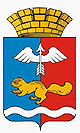 от 05.04.2024 № 01-01/261г. КраснотурьинскО внесении изменений в муниципальную программу городского округа Краснотурьинск «Развитие транспорта, дорожного хозяйства городского округа Краснотурьинск до 2027 года», утвержденную постановлением Администрации городского округа Краснотурьинск от 28.04.2015 № 574Руководствуясь статьей 179 Бюджетного кодекса Российской Федерации, статьей 17 Федерального закона от 06.10.2003 № 131 - ФЗ «Об общих принципах организации местного самоуправления в Российской Федерации», постановлением Правительства Свердловской области от 25.01.2018 № 28 - ПП «Об утверждении государственной программы Свердловской области «Развитие транспортного комплекса Свердловской области», статьей 32 Устава городского округа Краснотурьинск, утвержденного решением Краснотурьинской городской Думы от 23.06.2005 № 76, решением Думы городского округа Краснотурьинск от 21.03.2024 № 160 «О внесении изменений в решение Думы городского 
округа Краснотурьинск от 14.12.2023 № 142 «О бюджете городского округа Краснотурьинск на 2024 год и плановый период 2025 и 2026 годов», пунктом 3.17. Порядка формирования и реализации муниципальных программ городского округа Краснотурьинск, утвержденного постановлением Администрации городского округа Краснотурьинск от 11.09.2014 № 1355 «Об утверждении порядка формирования и реализации муниципальных программ городского округа Краснотурьинск», в целях приведения муниципальной программы 
в соответствие с решением Думы городского округа Краснотурьинск о бюджете, Администрация (исполнительно - распорядительный орган местного самоуправления) городского округа КраснотурьинскПОСТАНОВЛЯЕТ:Внести в муниципальную программу городского округа Краснотурьинск «Развитие транспорта, дорожного хозяйства городского округа Краснотурьинск до 2027 года», утвержденную постановлением Администрации городского округа Краснотурьинск от 28.04.2015 № 574 (далее – муниципальная программа), следующие измененияВ Паспорте муниципальной программы раздел «Объемы финансирования муниципальной программы по годам реализации» изложить 
в новой редакцииПриложение № 2 к муниципальной программе городского округа Краснотурьинск «Развитие транспорта, дорожного хозяйства городского округа Краснотурьинск до 2027 года» изложить в новой редакции (приложение № 1).Приложение № 3 к муниципальной программе городского округа Краснотурьинск «Развитие транспорта, дорожного хозяйства городского округа Краснотурьинск до 2027 года» изложить в новой редакции (приложение № 2).2.	Опубликовать настоящее постановление в газете «Муниципальный вестник. Городской округ Краснотурьинск» и разместить на официальном сайте Администрации городского округа Краснотурьинск.3.	Контроль исполнения настоящего постановления возложить 
на заместителя Главы Администрации городского округа Краснотурьинск 
А.В. Катаева.Глава городского округа                                                                  А.Ю. УстиновПриложение № 1
к постановлению Администрации 
городского округа Краснотурьинск 
от 05.04.2024 № 01-01/261
«О внесении изменений в муниципальную программу городского округа Краснотурьинск «Развитие транспорта, дорожного хозяйства городского округа Краснотурьинск до 2027 года», утвержденную постановлением Администрации городского округа Краснотурьинск от 28.04.2015 № 574»Приложение № 2к муниципальной программе «Развитие транспорта, дорожного хозяйства городского округа Краснотурьинск до 2027 года»Приложение № 2
к постановлению Администрации 
городского округа Краснотурьинск 
от 05.04.2024 № 01-01/261
«О внесении изменений в муниципальную программу городского округа Краснотурьинск «Развитие транспорта, дорожного хозяйства городского округа Краснотурьинск до 2027 года», утвержденную постановлением Администрации городского округа Краснотурьинск от 28.04.2015 № 574»Приложение № 3 
к муниципальной программе «Развитие транспорта, дорожного хозяйства городского округа Краснотурьинск до 2027 года»Перечень объектов капитального строительства для бюджетных инвестиций муниципальной программы «Развитие транспорта, дорожного хозяйства городского округа Краснотурьинск до 2027 года»АДМИНИСТРАЦИЯ  ГОРОДСКОГО ОКРУГА КРАСНОТУРЬИНСКСВЕРДЛОВСКОЙ ОБЛАСТИП О С Т А Н О В Л Е Н И ЕОбъемы финансирования муниципальной программы по годам реализации, тысяч рублейВСЕГО: 1 499 317,0 тысяч рублей,в том числе:2015 год – 102 048,3 тысяч рублей,2016 год – 136 592,7 тысяч рублей,2017 год – 161 493,9 тысяч рублей,2018 год – 91 796,4 тысяч рублей,2019 год – 128 728,2 тысяч рублей,2020 год – 92 226 ,2 тысяч рублей,2021 год – 103 860,9 тысяч рублей,2022 год – 147 592,6 тысяч рублей,2023 год – 153 595,8 тысяч рублей,2024 год – 188 591,0 тысяч рублей,2025 год – 109 104,0 тысяч рублей,2026 год –83 687,0 тысяч рублей,2027 год – 0,0 тысяч рублейиз нихфедеральный бюджет – 0,0 тысяч рублей, в том числе2015 год – 0,0 тысяч рублей,2016 год – 0,0 тысяч рублей,2017 год – 0,0 тысяч рублей,2018 год – 0,0 тысяч рублей,2019 год – 0,0 тысяч рублей,2020 год – 0,0 тысяч рублей,2021 год – 0,0 тысяч рублей,2022 год – 0,0 тысяч рублей,2023 год – 0,0 тысяч рублей,2024 год – 0,0 тысяч рублей,2025 год – 0,0 тысяч рублей,2026 год – 0,0 тысяч рублей,2027 год – 0,0 тысяч рублейобластной бюджет – 106 095,7 тысяч рублей, в том числе2015 год – 0,0 тысяч рублей,2016 год – 28 500,0 тысяч рублей,2017 год – 67 261,6 тысяч рублей,2018 год – 0,0 тысяч рублей,2019 год – 0,0 тысяч рублей,2020 год – 0,0 тысяч рублей,2021 год – 0,0 тысяч рублей,2022 год – 5 479,6 тысяч рублей,2023 год – 4854,5 тысяч рублей,2024 год – 0,0 тысяч рублей,2025 год – 0,0 тысяч рублей,2026 год – 0,0 тысяч рублей,2027 год – 0,0 тысяч рублейместный бюджет – 1 384 032,3 тысяч рублей, в том числе2015 год – 102 048,3 тысяч рублей,2016 год – 107 682,2 тысяч рублей,2017 год – 94 232,3 тысяч рублей,2018 год – 88 066,4 тысяч рублей,2019 год – 125 665,1 тысяч рублей,2020 год – 92 226,2 тысяч рублей,2021 год – 103 475,5 тысяч рублей,2022 год –  141 113,0 тысяч рублей,2023 год – 148 141,3 тысяч рублей,2024 год – 188 591,0 тысяч рублей,2025 год – 109 104,0 тысяч рублей,2026 год – 83 687,0 тысяч рублей,2027 год – 0,0 тысяч рублейвнебюджетные источники – 9 189,0 тысяч рублей, в том числе2015 год – 0,0 тысяч рублей,2016 год – 410,5 тысяч рублей,2017 год – 0,0 тысяч рублей,2018 год – 3 730,0 тысяч рублей,2019 год – 3 063,1 тысяч рублей,2020 год – 0,0 тысяч рублей,2021 год – 385,4 тысяч рублей,2022 год – 1 000,0 тысяч рублей,2023 год – 600,0 тысяч рублей,2024 год – 0,0 тысяч рублей,2025 год – 0,0 тысяч рублей,2026 год – 0,0 тысяч рублей,2027 год – 0,0 тысяч рублейПлан мероприятий по выполнению муниципальной программы«Развитие транспорта, дорожного хозяйства городского округа Краснотурьинск до 2027 года»План мероприятий по выполнению муниципальной программы«Развитие транспорта, дорожного хозяйства городского округа Краснотурьинск до 2027 года»План мероприятий по выполнению муниципальной программы«Развитие транспорта, дорожного хозяйства городского округа Краснотурьинск до 2027 года»План мероприятий по выполнению муниципальной программы«Развитие транспорта, дорожного хозяйства городского округа Краснотурьинск до 2027 года»План мероприятий по выполнению муниципальной программы«Развитие транспорта, дорожного хозяйства городского округа Краснотурьинск до 2027 года»План мероприятий по выполнению муниципальной программы«Развитие транспорта, дорожного хозяйства городского округа Краснотурьинск до 2027 года»План мероприятий по выполнению муниципальной программы«Развитие транспорта, дорожного хозяйства городского округа Краснотурьинск до 2027 года»План мероприятий по выполнению муниципальной программы«Развитие транспорта, дорожного хозяйства городского округа Краснотурьинск до 2027 года»План мероприятий по выполнению муниципальной программы«Развитие транспорта, дорожного хозяйства городского округа Краснотурьинск до 2027 года»План мероприятий по выполнению муниципальной программы«Развитие транспорта, дорожного хозяйства городского округа Краснотурьинск до 2027 года»План мероприятий по выполнению муниципальной программы«Развитие транспорта, дорожного хозяйства городского округа Краснотурьинск до 2027 года»План мероприятий по выполнению муниципальной программы«Развитие транспорта, дорожного хозяйства городского округа Краснотурьинск до 2027 года»План мероприятий по выполнению муниципальной программы«Развитие транспорта, дорожного хозяйства городского округа Краснотурьинск до 2027 года»План мероприятий по выполнению муниципальной программы«Развитие транспорта, дорожного хозяйства городского округа Краснотурьинск до 2027 года»План мероприятий по выполнению муниципальной программы«Развитие транспорта, дорожного хозяйства городского округа Краснотурьинск до 2027 года»План мероприятий по выполнению муниципальной программы«Развитие транспорта, дорожного хозяйства городского округа Краснотурьинск до 2027 года»План мероприятий по выполнению муниципальной программы«Развитие транспорта, дорожного хозяйства городского округа Краснотурьинск до 2027 года»План мероприятий по выполнению муниципальной программы«Развитие транспорта, дорожного хозяйства городского округа Краснотурьинск до 2027 года»План мероприятий по выполнению муниципальной программы«Развитие транспорта, дорожного хозяйства городского округа Краснотурьинск до 2027 года»План мероприятий по выполнению муниципальной программы«Развитие транспорта, дорожного хозяйства городского округа Краснотурьинск до 2027 года»План мероприятий по выполнению муниципальной программы«Развитие транспорта, дорожного хозяйства городского округа Краснотурьинск до 2027 года»План мероприятий по выполнению муниципальной программы«Развитие транспорта, дорожного хозяйства городского округа Краснотурьинск до 2027 года»План мероприятий по выполнению муниципальной программы«Развитие транспорта, дорожного хозяйства городского округа Краснотурьинск до 2027 года»План мероприятий по выполнению муниципальной программы«Развитие транспорта, дорожного хозяйства городского округа Краснотурьинск до 2027 года»План мероприятий по выполнению муниципальной программы«Развитие транспорта, дорожного хозяйства городского округа Краснотурьинск до 2027 года»План мероприятий по выполнению муниципальной программы«Развитие транспорта, дорожного хозяйства городского округа Краснотурьинск до 2027 года»План мероприятий по выполнению муниципальной программы«Развитие транспорта, дорожного хозяйства городского округа Краснотурьинск до 2027 года»План мероприятий по выполнению муниципальной программы«Развитие транспорта, дорожного хозяйства городского округа Краснотурьинск до 2027 года»План мероприятий по выполнению муниципальной программы«Развитие транспорта, дорожного хозяйства городского округа Краснотурьинск до 2027 года»План мероприятий по выполнению муниципальной программы«Развитие транспорта, дорожного хозяйства городского округа Краснотурьинск до 2027 года»План мероприятий по выполнению муниципальной программы«Развитие транспорта, дорожного хозяйства городского округа Краснотурьинск до 2027 года»План мероприятий по выполнению муниципальной программы«Развитие транспорта, дорожного хозяйства городского округа Краснотурьинск до 2027 года»План мероприятий по выполнению муниципальной программы«Развитие транспорта, дорожного хозяйства городского округа Краснотурьинск до 2027 года»План мероприятий по выполнению муниципальной программы«Развитие транспорта, дорожного хозяйства городского округа Краснотурьинск до 2027 года»План мероприятий по выполнению муниципальной программы«Развитие транспорта, дорожного хозяйства городского округа Краснотурьинск до 2027 года»План мероприятий по выполнению муниципальной программы«Развитие транспорта, дорожного хозяйства городского округа Краснотурьинск до 2027 года»План мероприятий по выполнению муниципальной программы«Развитие транспорта, дорожного хозяйства городского округа Краснотурьинск до 2027 года»План мероприятий по выполнению муниципальной программы«Развитие транспорта, дорожного хозяйства городского округа Краснотурьинск до 2027 года»План мероприятий по выполнению муниципальной программы«Развитие транспорта, дорожного хозяйства городского округа Краснотурьинск до 2027 года»План мероприятий по выполнению муниципальной программы«Развитие транспорта, дорожного хозяйства городского округа Краснотурьинск до 2027 года»План мероприятий по выполнению муниципальной программы«Развитие транспорта, дорожного хозяйства городского округа Краснотурьинск до 2027 года»План мероприятий по выполнению муниципальной программы«Развитие транспорта, дорожного хозяйства городского округа Краснотурьинск до 2027 года»План мероприятий по выполнению муниципальной программы«Развитие транспорта, дорожного хозяйства городского округа Краснотурьинск до 2027 года»План мероприятий по выполнению муниципальной программы«Развитие транспорта, дорожного хозяйства городского округа Краснотурьинск до 2027 года»План мероприятий по выполнению муниципальной программы«Развитие транспорта, дорожного хозяйства городского округа Краснотурьинск до 2027 года»План мероприятий по выполнению муниципальной программы«Развитие транспорта, дорожного хозяйства городского округа Краснотурьинск до 2027 года»План мероприятий по выполнению муниципальной программы«Развитие транспорта, дорожного хозяйства городского округа Краснотурьинск до 2027 года»План мероприятий по выполнению муниципальной программы«Развитие транспорта, дорожного хозяйства городского округа Краснотурьинск до 2027 года»План мероприятий по выполнению муниципальной программы«Развитие транспорта, дорожного хозяйства городского округа Краснотурьинск до 2027 года»План мероприятий по выполнению муниципальной программы«Развитие транспорта, дорожного хозяйства городского округа Краснотурьинск до 2027 года»План мероприятий по выполнению муниципальной программы«Развитие транспорта, дорожного хозяйства городского округа Краснотурьинск до 2027 года»План мероприятий по выполнению муниципальной программы«Развитие транспорта, дорожного хозяйства городского округа Краснотурьинск до 2027 года»План мероприятий по выполнению муниципальной программы«Развитие транспорта, дорожного хозяйства городского округа Краснотурьинск до 2027 года»План мероприятий по выполнению муниципальной программы«Развитие транспорта, дорожного хозяйства городского округа Краснотурьинск до 2027 года»План мероприятий по выполнению муниципальной программы«Развитие транспорта, дорожного хозяйства городского округа Краснотурьинск до 2027 года»План мероприятий по выполнению муниципальной программы«Развитие транспорта, дорожного хозяйства городского округа Краснотурьинск до 2027 года»План мероприятий по выполнению муниципальной программы«Развитие транспорта, дорожного хозяйства городского округа Краснотурьинск до 2027 года»План мероприятий по выполнению муниципальной программы«Развитие транспорта, дорожного хозяйства городского округа Краснотурьинск до 2027 года»План мероприятий по выполнению муниципальной программы«Развитие транспорта, дорожного хозяйства городского округа Краснотурьинск до 2027 года»План мероприятий по выполнению муниципальной программы«Развитие транспорта, дорожного хозяйства городского округа Краснотурьинск до 2027 года»План мероприятий по выполнению муниципальной программы«Развитие транспорта, дорожного хозяйства городского округа Краснотурьинск до 2027 года»План мероприятий по выполнению муниципальной программы«Развитие транспорта, дорожного хозяйства городского округа Краснотурьинск до 2027 года»План мероприятий по выполнению муниципальной программы«Развитие транспорта, дорожного хозяйства городского округа Краснотурьинск до 2027 года»План мероприятий по выполнению муниципальной программы«Развитие транспорта, дорожного хозяйства городского округа Краснотурьинск до 2027 года»План мероприятий по выполнению муниципальной программы«Развитие транспорта, дорожного хозяйства городского округа Краснотурьинск до 2027 года»План мероприятий по выполнению муниципальной программы«Развитие транспорта, дорожного хозяйства городского округа Краснотурьинск до 2027 года»План мероприятий по выполнению муниципальной программы«Развитие транспорта, дорожного хозяйства городского округа Краснотурьинск до 2027 года»План мероприятий по выполнению муниципальной программы«Развитие транспорта, дорожного хозяйства городского округа Краснотурьинск до 2027 года»План мероприятий по выполнению муниципальной программы«Развитие транспорта, дорожного хозяйства городского округа Краснотурьинск до 2027 года»№ строки№ строкиНаименование мероприятия, источник расходов на финансированиеНаименование мероприятия, источник расходов на финансированиеНаименование мероприятия, источник расходов на финансированиеНаименование мероприятия, источник расходов на финансированиеНаименование мероприятия, источник расходов на финансированиеВсегоВсегоВсегоВсегоОбъем расходов на выполнение мероприятия за счет всех источников ресурсного обеспечения, тысяч рублейОбъем расходов на выполнение мероприятия за счет всех источников ресурсного обеспечения, тысяч рублейОбъем расходов на выполнение мероприятия за счет всех источников ресурсного обеспечения, тысяч рублейОбъем расходов на выполнение мероприятия за счет всех источников ресурсного обеспечения, тысяч рублейОбъем расходов на выполнение мероприятия за счет всех источников ресурсного обеспечения, тысяч рублейОбъем расходов на выполнение мероприятия за счет всех источников ресурсного обеспечения, тысяч рублейОбъем расходов на выполнение мероприятия за счет всех источников ресурсного обеспечения, тысяч рублейОбъем расходов на выполнение мероприятия за счет всех источников ресурсного обеспечения, тысяч рублейОбъем расходов на выполнение мероприятия за счет всех источников ресурсного обеспечения, тысяч рублейОбъем расходов на выполнение мероприятия за счет всех источников ресурсного обеспечения, тысяч рублейОбъем расходов на выполнение мероприятия за счет всех источников ресурсного обеспечения, тысяч рублейОбъем расходов на выполнение мероприятия за счет всех источников ресурсного обеспечения, тысяч рублейОбъем расходов на выполнение мероприятия за счет всех источников ресурсного обеспечения, тысяч рублейОбъем расходов на выполнение мероприятия за счет всех источников ресурсного обеспечения, тысяч рублейОбъем расходов на выполнение мероприятия за счет всех источников ресурсного обеспечения, тысяч рублейОбъем расходов на выполнение мероприятия за счет всех источников ресурсного обеспечения, тысяч рублейОбъем расходов на выполнение мероприятия за счет всех источников ресурсного обеспечения, тысяч рублейОбъем расходов на выполнение мероприятия за счет всех источников ресурсного обеспечения, тысяч рублейОбъем расходов на выполнение мероприятия за счет всех источников ресурсного обеспечения, тысяч рублейОбъем расходов на выполнение мероприятия за счет всех источников ресурсного обеспечения, тысяч рублейОбъем расходов на выполнение мероприятия за счет всех источников ресурсного обеспечения, тысяч рублейОбъем расходов на выполнение мероприятия за счет всех источников ресурсного обеспечения, тысяч рублейОбъем расходов на выполнение мероприятия за счет всех источников ресурсного обеспечения, тысяч рублейОбъем расходов на выполнение мероприятия за счет всех источников ресурсного обеспечения, тысяч рублейОбъем расходов на выполнение мероприятия за счет всех источников ресурсного обеспечения, тысяч рублейОбъем расходов на выполнение мероприятия за счет всех источников ресурсного обеспечения, тысяч рублейОбъем расходов на выполнение мероприятия за счет всех источников ресурсного обеспечения, тысяч рублейОбъем расходов на выполнение мероприятия за счет всех источников ресурсного обеспечения, тысяч рублейОбъем расходов на выполнение мероприятия за счет всех источников ресурсного обеспечения, тысяч рублейОбъем расходов на выполнение мероприятия за счет всех источников ресурсного обеспечения, тысяч рублейОбъем расходов на выполнение мероприятия за счет всех источников ресурсного обеспечения, тысяч рублейОбъем расходов на выполнение мероприятия за счет всех источников ресурсного обеспечения, тысяч рублейОбъем расходов на выполнение мероприятия за счет всех источников ресурсного обеспечения, тысяч рублейОбъем расходов на выполнение мероприятия за счет всех источников ресурсного обеспечения, тысяч рублейОбъем расходов на выполнение мероприятия за счет всех источников ресурсного обеспечения, тысяч рублейОбъем расходов на выполнение мероприятия за счет всех источников ресурсного обеспечения, тысяч рублейОбъем расходов на выполнение мероприятия за счет всех источников ресурсного обеспечения, тысяч рублейОбъем расходов на выполнение мероприятия за счет всех источников ресурсного обеспечения, тысяч рублейОбъем расходов на выполнение мероприятия за счет всех источников ресурсного обеспечения, тысяч рублейОбъем расходов на выполнение мероприятия за счет всех источников ресурсного обеспечения, тысяч рублейОбъем расходов на выполнение мероприятия за счет всех источников ресурсного обеспечения, тысяч рублейОбъем расходов на выполнение мероприятия за счет всех источников ресурсного обеспечения, тысяч рублейОбъем расходов на выполнение мероприятия за счет всех источников ресурсного обеспечения, тысяч рублейОбъем расходов на выполнение мероприятия за счет всех источников ресурсного обеспечения, тысяч рублейОбъем расходов на выполнение мероприятия за счет всех источников ресурсного обеспечения, тысяч рублейОбъем расходов на выполнение мероприятия за счет всех источников ресурсного обеспечения, тысяч рублейОбъем расходов на выполнение мероприятия за счет всех источников ресурсного обеспечения, тысяч рублейОбъем расходов на выполнение мероприятия за счет всех источников ресурсного обеспечения, тысяч рублейОбъем расходов на выполнение мероприятия за счет всех источников ресурсного обеспечения, тысяч рублейОбъем расходов на выполнение мероприятия за счет всех источников ресурсного обеспечения, тысяч рублейОбъем расходов на выполнение мероприятия за счет всех источников ресурсного обеспечения, тысяч рублейОбъем расходов на выполнение мероприятия за счет всех источников ресурсного обеспечения, тысяч рублейОбъем расходов на выполнение мероприятия за счет всех источников ресурсного обеспечения, тысяч рублейОбъем расходов на выполнение мероприятия за счет всех источников ресурсного обеспечения, тысяч рублейОбъем расходов на выполнение мероприятия за счет всех источников ресурсного обеспечения, тысяч рублейОбъем расходов на выполнение мероприятия за счет всех источников ресурсного обеспечения, тысяч рублейОбъем расходов на выполнение мероприятия за счет всех источников ресурсного обеспечения, тысяч рублейОбъем расходов на выполнение мероприятия за счет всех источников ресурсного обеспечения, тысяч рублейНомер строки целевых показателей, на достижение которых направлены мероприятияНомер строки целевых показателей, на достижение которых направлены мероприятия№ строки№ строкиНаименование мероприятия, источник расходов на финансированиеНаименование мероприятия, источник расходов на финансированиеНаименование мероприятия, источник расходов на финансированиеНаименование мероприятия, источник расходов на финансированиеНаименование мероприятия, источник расходов на финансированиеВсегоВсегоВсегоВсего2015год2015год2015год2015год2015год2016год2016год2016год2016год2016год2016год2016год2016год2017год2017год2017год2018 год2018 год2018 год2018 год2019год2019год2019год2019год2020 год2020 год2020 год2021 год2021 год2021 год2021 год2022 год2022 год2022 год2022 год2022 год2023 год2023 год2023 год2023 год2023 год2023 год2024 
год2024 
год2024 
год2024 
год2024 
год2025 
год2025 
год2025 
год2025 
год2025 
год2025 
год2026 
год2026 
год2027 
год2027 
год2027 
годНомер строки целевых показателей, на достижение которых направлены мероприятияНомер строки целевых показателей, на достижение которых направлены мероприятия1122222333344444555555556667777888899910101010111111111112121212121213131313131414141414141515161616171711ВСЕГО по муниципальной программе, в том числеВСЕГО по муниципальной программе, в том числеВСЕГО по муниципальной программе, в том числеВСЕГО по муниципальной программе, в том числеВСЕГО по муниципальной программе, в том числе1 499 317,01 499 317,01 499 317,01 499 317,0102 048,3102 048,3102 048,3102 048,3102 048,3136 592,7136 592,7136 592,7136 592,7136 592,7136 592,7136 592,7136 592,7161 493,9161 493,9161 493,991796,491796,491796,491796,4128 728,2128 728,2128 728,2128 728,292 
226,292 
226,292 
226,2103 860,9103 860,9103 860,9103 860,9147 592,6147 592,6147 592,6147 592,6147 592,6153 595,8153 595,8153 595,8153 595,8153 595,8153 595,8188 591,0188 591,0188 591,0188 591,0188 591,0109 104,0109 104,0109 104,0109 104,0109 104,0109 104,083 687,083 687,00,00,00,022федеральный бюджетфедеральный бюджетфедеральный бюджетфедеральный бюджетфедеральный бюджет0,00,00,00,00,00,00,00,00,00,00,00,00,00,00,00,00,00,00,00,00,00,00,00,00,00,00,00,00,00,00,00,00,00,00,00,00,00,00,00,00,00,00,00,00,00,00,00,00,00,00,00,00,00,00,00,00,00,00,00,00,00,033областной бюджетобластной бюджетобластной бюджетобластной бюджетобластной бюджет106 095,7106 095,7106 095,7106 095,70,00,00,00,00,028 
500,028 
500,028 
500,028 
500,028 
500,028 
500,028 
500,028 
500,067 
261,667 
261,667 
261,60,00,00,00,00,00,00,00,00,00,00,00,00,00,00,05 479,65 479,65 479,65 479,65 479,64 854,54 854,54 854,54 854,54 854,54 854,50,00,00,00,00,00,00,00,00,00,00,00,00,00,00,00,044в том числе субсидии местным бюджетамв том числе субсидии местным бюджетамв том числе субсидии местным бюджетамв том числе субсидии местным бюджетамв том числе субсидии местным бюджетам4 854,54 854,54 854,54 854,50,00,00,00,00,00,00,00,00,00,00,00,00,00,00,00,00,00,00,00,00,00,00,00,00,00,00,00,00,00,00,00,00,00,00,00,04 854,54 854,54 854,54 854,54 854,54 854,50,00,00,00,00,00,00,00,00,00,00,00,00,00,00,00,055местный бюджетместный бюджетместный бюджетместный бюджетместный бюджет1 384 032,31 384 032,31 384 032,31 384 032,3102 048,3102 048,3102 048,3102 048,3102 048,3107 682,2107 682,2107 682,2107 682,2107 682,2107 682,2107 682,2107 682,294 
232,394 
232,394 
232,388 
066,488 
066,488 
066,488 
066,4125 665,1125 665,1125 665,1125 665,192 
226,292 
226,292 
226,2103 475,5103 475,5103 475,5103 475,5141 113,0141 113,0141 113,0141 113,0141 113,0148 141,3148 141,3148 141,3148 141,3148 141,3148 141,3188 591,0188 591,0188 591,0188 591,0188 591,0109 104,0109 104,0109 104,0109 104,0109 104,0109 104,08 3687,08 3687,00,00,00,066внебюджетные источникивнебюджетные источникивнебюджетные источникивнебюджетные источникивнебюджетные источники9 189,09 189,09 189,09 189,00,00,00,00,00,0410,5410,5410,5410,5410,5410,5410,5410,50,00,00,03 
730,03 
730,03 
730,03 
730,03 
063,13 
063,13 
063,13 
063,10,00,00,0385,4385,4385,4385,41000,01000,01000,01000,01000,0600,0600,0600,0600,0600,0600,00,00,00,00,00,00,00,00,00,00,00,00,00,00,00,00,077Капитальные вложенияКапитальные вложенияКапитальные вложенияКапитальные вложенияКапитальные вложения127 695,8127 695,8127 695,8127 695,83 752,503 752,503 752,503 752,503 752,5030 728,830 728,830 728,830 728,830 728,830 728,830 728,830 728,864 764,764 764,764 764,76 981,06 981,06 981,06 981,0500,0500,0500,0500,01 235,701 235,701 235,704 781,04 781,04 781,04 781,06 456,06 456,06 456,06 456,06 456,03 643,53 643,53 643,53 643,53 643,53 643,54852,64852,64852,64852,64852,60,00,00,00,00,00,00,00,00,00,00,088федеральный бюджетфедеральный бюджетфедеральный бюджетфедеральный бюджетфедеральный бюджет0,00,00,00,00,00,00,00,00,00,00,00,00,00,00,00,00,00,00,00,00,00,00,00,00,00,00,00,00,00,00,00,00,00,00,00,00,00,00,00,00,00,00,00,00,00,00,00,00,00,00,00,00,00,00,00,00,00,00,00,00,00,099областной бюджетобластной бюджетобластной бюджетобластной бюджетобластной бюджет82 768,182 768,182 768,182 768,10,00,00,00,00,028 500,028 500,028 500,028 500,028 500,028 500,028 500,028 500,054 268,154 268,154 268,10,00,00,00,00,00,00,00,00,00,00,00,00,00,00,00,00,00,00,00,00,00,00,00,00,00,00,00,00,00,00,00,00,00,00,00,00,00,00,00,00,00,01010в том числе субсидии местным бюджетамв том числе субсидии местным бюджетамв том числе субсидии местным бюджетамв том числе субсидии местным бюджетамв том числе субсидии местным бюджетам0,00,00,00,00,00,00,00,00,00,00,00,00,00,00,00,00,00,00,00,00,00,00,00,00,00,00,00,00,00,00,00,00,00,00,00,00,00,00,00,00,00,00,00,00,00,00,00,00,00,00,00,00,00,00,00,00,00,00,00,00,00,01111местный бюджетместный бюджетместный бюджетместный бюджетместный бюджет44 327,744 327,744 327,744 327,73 
752,53 
752,53 
752,53 
752,53 
752,52 
228,82 
228,82 
228,82 
228,82 
228,82 
228,82 
228,82 
228,810 
496,610 
496,610 
496,66 
981,06 
981,06 
981,06 
981,0500,0500,0500,0500,01 
235,71 
235,71 
235,74 781,04 781,04 781,04 781,06
456,06
456,06
456,06
456,06
456,03 043,53 043,53 043,53 043,53 043,53 043,54 852,64 852,64 852,64 852,64 852,60,00,00,00,00,00,00,00,00,00,00,01212внебюджетные источникивнебюджетные источникивнебюджетные источникивнебюджетные источникивнебюджетные источники600,0600,0600,0600,00,00,00,00,00,00,00,00,00,00,00,00,00,00,00,00,00,00,00,00,00,00,00,00,00,00,00,00,00,00,00,00,00,00,00,00,0600,0600,0600,0600,0600,0600,00,00,00,00,00,00,00,00,00,00,00,00,00,00,00,00,01313Научно-исследовательские и опытно-конструкторские работыНаучно-исследовательские и опытно-конструкторские работыНаучно-исследовательские и опытно-конструкторские работыНаучно-исследовательские и опытно-конструкторские работыНаучно-исследовательские и опытно-конструкторские работы0,00,00,00,00,00,00,00,00,00,00,00,00,00,00,00,00,00,00,00,00,00,00,00,00,00,00,00,00,00,00,00,00,00,00,00,00,00,00,00,00,00,00,00,00,00,00,00,00,00,00,00,00,00,00,00,00,00,00,00,00,00,01414федеральный бюджетфедеральный бюджетфедеральный бюджетфедеральный бюджетфедеральный бюджет0,00,00,00,00,00,00,00,00,00,00,00,00,00,00,00,00,00,00,00,00,00,00,00,00,00,00,00,00,00,00,00,00,00,00,00,00,00,00,00,00,00,00,00,00,00,00,00,00,00,00,00,00,00,00,00,00,00,00,00,00,00,01515областной бюджетобластной бюджетобластной бюджетобластной бюджетобластной бюджет0,00,00,00,00,00,00,00,00,00,00,00,00,00,00,00,00,00,00,00,00,00,00,00,00,00,00,00,00,00,00,00,00,00,00,00,00,00,00,00,00,00,00,00,00,00,00,00,00,00,00,00,00,00,00,00,00,00,00,00,00,00,01616в том числе субсидии местным бюджетамв том числе субсидии местным бюджетамв том числе субсидии местным бюджетамв том числе субсидии местным бюджетамв том числе субсидии местным бюджетам0,00,00,00,00,00,00,00,00,00,00,00,00,00,00,00,00,00,00,00,00,00,00,00,00,00,00,00,00,00,00,00,00,00,00,00,00,00,00,00,00,00,00,00,00,00,00,00,00,00,00,00,00,00,00,00,00,00,00,00,00,00,01717местный бюджетместный бюджетместный бюджетместный бюджетместный бюджет0,00,00,00,00,00,00,00,00,00,00,00,00,00,00,00,00,00,00,00,00,00,00,00,00,00,00,00,00,00,00,00,00,00,00,00,00,00,00,00,00,00,00,00,00,00,00,00,00,00,00,00,00,00,00,00,00,00,00,00,00,00,01818внебюджетные источникивнебюджетные источникивнебюджетные источникивнебюджетные источникивнебюджетные источники0,00,00,00,00,00,00,00,00,00,00,00,00,00,00,00,00,00,00,00,00,00,00,00,00,00,00,00,00,00,00,00,00,00,00,00,00,00,00,00,00,00,00,00,00,00,00,00,00,00,00,00,00,00,00,00,00,00,00,00,00,00,01919Прочие нуждыПрочие нуждыПрочие нуждыПрочие нуждыПрочие нужды1 371 621,21 371 621,21 371 621,21 371 621,298 
295,898 
295,898 
295,898 
295,898 
295,8105 863,9105 863,9105 863,9105 863,9105 863,9105 863,9105 863,9105 863,996 
729,296 
729,296 
729,284 
815,484 
815,484 
815,484 
815,4128 228,2128 228,2128 228,2128 228,290 
990,590 
990,590 
990,599 
079,999 
079,999 
079,999 
079,9141 
136,6141 
136,6141 
136,6141 
136,6141 
136,6149 952,3149 952,3149 952,3149 952,3149 952,3149 952,3183 738,4183 738,4183 738,4183 738,4183 738,4109 104,0109 104,0109 104,0109 104,0109 104,0109 104,08 3687,08 3687,00,00,00,02020федеральный бюджетфедеральный бюджетфедеральный бюджетфедеральный бюджетфедеральный бюджет0,00,00,00,00,00,00,00,00,00,00,00,00,00,00,00,00,00,00,00,00,00,00,00,00,00,00,00,00,00,00,00,00,00,00,00,00,00,00,00,00,00,00,00,00,00,00,00,00,00,00,00,00,00,00,00,00,00,00,00,00,00,02121областной бюджетобластной бюджетобластной бюджетобластной бюджетобластной бюджет23 327,623 327,623 327,623 327,60,00,00,00,00,00,00,00,00,00,00,00,00,012 
993,512 
993,512 
993,50,00,00,00,00,00,00,00,00,00,00,00,00,00,00,05 479,65 479,65 479,65 479,65 479,64 854,54 854,54 854,54 854,54 854,54 854,50,00,00,00,00,00,00,00,00,00,00,00,00,00,00,00,02222в том числе субсидии местным бюджетамв том числе субсидии местным бюджетамв том числе субсидии местным бюджетамв том числе субсидии местным бюджетамв том числе субсидии местным бюджетам4 854,54 854,54 854,54 854,50,00,00,00,00,00,00,00,00,00,00,00,00,00,00,00,00,00,00,00,00,00,00,00,00,00,00,00,00,00,00,00,00,00,00,00,04 854,54 854,54 854,54 854,54 854,54 854,50,00,00,00,00,00,00,00,00,00,00,00,00,00,00,00,02323местный бюджетместный бюджетместный бюджетместный бюджетместный бюджет1 339 704,61 339 704,61 339 704,61 339 704,698295,898295,898295,898295,898295,8105 453,4105 453,4105 453,4105 453,4105 453,4105 453,4105 453,4105 453,483 
735,783 
735,783 
735,781 
085,481 
085,481 
085,481 
085,4125 165,1125 165,1125 165,1125 165,190 
990,590 
990,590 
990,598 
694,598 
694,598 
694,598 
694,5134 657,0134 657,0134 657,0134 657,0134 657,0145 097,8145 097,8145 097,8145 097,8145 097,8145 097,8183 738,4183 738,4183 738,4183 738,4183 738,4109 104,0109 104,0109 104,0109 104,0109 104,0109 104,083 687,083 687,00,00,00,02424внебюджетные источникивнебюджетные источникивнебюджетные источникивнебюджетные источникивнебюджетные источники8 589,08 589,08 589,08 589,00,00,00,00,00,0410,5410,5410,5410,5410,5410,5410,5410,50,00,00,03 730,03 730,03 730,03 730,03 063,13 063,13 063,13 063,10,00,00,0385,4385,4385,4385,41 000,01 000,01 000,01 000,01 000,00,00,00,00,00,00,00,00,00,00,00,00,00,00,00,00,00,00,00,00,00,00,02525Подпрограмма 1. «Развитие транспорта и транспортно - логистического комплекса городского округа Краснотурьинск»Подпрограмма 1. «Развитие транспорта и транспортно - логистического комплекса городского округа Краснотурьинск»Подпрограмма 1. «Развитие транспорта и транспортно - логистического комплекса городского округа Краснотурьинск»Подпрограмма 1. «Развитие транспорта и транспортно - логистического комплекса городского округа Краснотурьинск»Подпрограмма 1. «Развитие транспорта и транспортно - логистического комплекса городского округа Краснотурьинск»Подпрограмма 1. «Развитие транспорта и транспортно - логистического комплекса городского округа Краснотурьинск»Подпрограмма 1. «Развитие транспорта и транспортно - логистического комплекса городского округа Краснотурьинск»Подпрограмма 1. «Развитие транспорта и транспортно - логистического комплекса городского округа Краснотурьинск»Подпрограмма 1. «Развитие транспорта и транспортно - логистического комплекса городского округа Краснотурьинск»Подпрограмма 1. «Развитие транспорта и транспортно - логистического комплекса городского округа Краснотурьинск»Подпрограмма 1. «Развитие транспорта и транспортно - логистического комплекса городского округа Краснотурьинск»Подпрограмма 1. «Развитие транспорта и транспортно - логистического комплекса городского округа Краснотурьинск»Подпрограмма 1. «Развитие транспорта и транспортно - логистического комплекса городского округа Краснотурьинск»Подпрограмма 1. «Развитие транспорта и транспортно - логистического комплекса городского округа Краснотурьинск»Подпрограмма 1. «Развитие транспорта и транспортно - логистического комплекса городского округа Краснотурьинск»Подпрограмма 1. «Развитие транспорта и транспортно - логистического комплекса городского округа Краснотурьинск»Подпрограмма 1. «Развитие транспорта и транспортно - логистического комплекса городского округа Краснотурьинск»Подпрограмма 1. «Развитие транспорта и транспортно - логистического комплекса городского округа Краснотурьинск»Подпрограмма 1. «Развитие транспорта и транспортно - логистического комплекса городского округа Краснотурьинск»Подпрограмма 1. «Развитие транспорта и транспортно - логистического комплекса городского округа Краснотурьинск»Подпрограмма 1. «Развитие транспорта и транспортно - логистического комплекса городского округа Краснотурьинск»Подпрограмма 1. «Развитие транспорта и транспортно - логистического комплекса городского округа Краснотурьинск»Подпрограмма 1. «Развитие транспорта и транспортно - логистического комплекса городского округа Краснотурьинск»Подпрограмма 1. «Развитие транспорта и транспортно - логистического комплекса городского округа Краснотурьинск»Подпрограмма 1. «Развитие транспорта и транспортно - логистического комплекса городского округа Краснотурьинск»Подпрограмма 1. «Развитие транспорта и транспортно - логистического комплекса городского округа Краснотурьинск»Подпрограмма 1. «Развитие транспорта и транспортно - логистического комплекса городского округа Краснотурьинск»Подпрограмма 1. «Развитие транспорта и транспортно - логистического комплекса городского округа Краснотурьинск»Подпрограмма 1. «Развитие транспорта и транспортно - логистического комплекса городского округа Краснотурьинск»Подпрограмма 1. «Развитие транспорта и транспортно - логистического комплекса городского округа Краснотурьинск»Подпрограмма 1. «Развитие транспорта и транспортно - логистического комплекса городского округа Краснотурьинск»Подпрограмма 1. «Развитие транспорта и транспортно - логистического комплекса городского округа Краснотурьинск»Подпрограмма 1. «Развитие транспорта и транспортно - логистического комплекса городского округа Краснотурьинск»Подпрограмма 1. «Развитие транспорта и транспортно - логистического комплекса городского округа Краснотурьинск»Подпрограмма 1. «Развитие транспорта и транспортно - логистического комплекса городского округа Краснотурьинск»Подпрограмма 1. «Развитие транспорта и транспортно - логистического комплекса городского округа Краснотурьинск»Подпрограмма 1. «Развитие транспорта и транспортно - логистического комплекса городского округа Краснотурьинск»Подпрограмма 1. «Развитие транспорта и транспортно - логистического комплекса городского округа Краснотурьинск»Подпрограмма 1. «Развитие транспорта и транспортно - логистического комплекса городского округа Краснотурьинск»Подпрограмма 1. «Развитие транспорта и транспортно - логистического комплекса городского округа Краснотурьинск»Подпрограмма 1. «Развитие транспорта и транспортно - логистического комплекса городского округа Краснотурьинск»Подпрограмма 1. «Развитие транспорта и транспортно - логистического комплекса городского округа Краснотурьинск»Подпрограмма 1. «Развитие транспорта и транспортно - логистического комплекса городского округа Краснотурьинск»Подпрограмма 1. «Развитие транспорта и транспортно - логистического комплекса городского округа Краснотурьинск»Подпрограмма 1. «Развитие транспорта и транспортно - логистического комплекса городского округа Краснотурьинск»Подпрограмма 1. «Развитие транспорта и транспортно - логистического комплекса городского округа Краснотурьинск»Подпрограмма 1. «Развитие транспорта и транспортно - логистического комплекса городского округа Краснотурьинск»Подпрограмма 1. «Развитие транспорта и транспортно - логистического комплекса городского округа Краснотурьинск»Подпрограмма 1. «Развитие транспорта и транспортно - логистического комплекса городского округа Краснотурьинск»Подпрограмма 1. «Развитие транспорта и транспортно - логистического комплекса городского округа Краснотурьинск»Подпрограмма 1. «Развитие транспорта и транспортно - логистического комплекса городского округа Краснотурьинск»Подпрограмма 1. «Развитие транспорта и транспортно - логистического комплекса городского округа Краснотурьинск»Подпрограмма 1. «Развитие транспорта и транспортно - логистического комплекса городского округа Краснотурьинск»Подпрограмма 1. «Развитие транспорта и транспортно - логистического комплекса городского округа Краснотурьинск»Подпрограмма 1. «Развитие транспорта и транспортно - логистического комплекса городского округа Краснотурьинск»Подпрограмма 1. «Развитие транспорта и транспортно - логистического комплекса городского округа Краснотурьинск»Подпрограмма 1. «Развитие транспорта и транспортно - логистического комплекса городского округа Краснотурьинск»Подпрограмма 1. «Развитие транспорта и транспортно - логистического комплекса городского округа Краснотурьинск»Подпрограмма 1. «Развитие транспорта и транспортно - логистического комплекса городского округа Краснотурьинск»Подпрограмма 1. «Развитие транспорта и транспортно - логистического комплекса городского округа Краснотурьинск»Подпрограмма 1. «Развитие транспорта и транспортно - логистического комплекса городского округа Краснотурьинск»Подпрограмма 1. «Развитие транспорта и транспортно - логистического комплекса городского округа Краснотурьинск»Подпрограмма 1. «Развитие транспорта и транспортно - логистического комплекса городского округа Краснотурьинск»Подпрограмма 1. «Развитие транспорта и транспортно - логистического комплекса городского округа Краснотурьинск»Подпрограмма 1. «Развитие транспорта и транспортно - логистического комплекса городского округа Краснотурьинск»Подпрограмма 1. «Развитие транспорта и транспортно - логистического комплекса городского округа Краснотурьинск»Подпрограмма 1. «Развитие транспорта и транспортно - логистического комплекса городского округа Краснотурьинск»Подпрограмма 1. «Развитие транспорта и транспортно - логистического комплекса городского округа Краснотурьинск»Подпрограмма 1. «Развитие транспорта и транспортно - логистического комплекса городского округа Краснотурьинск»2626Всего по подпрограмме 1, в том числеВсего по подпрограмме 1, в том числеВсего по подпрограмме 1, в том числеВсего по подпрограмме 1, в том числеВсего по подпрограмме 1, в том числе150 349,9150 349,9150 349,9150 349,95 
158,95 
158,95 
158,95 
158,95 
158,95 
700,05 
700,05 
700,05 
700,05 
700,05 
700,05 
700,05 
700,08 
507,08 
507,08 
507,010 
140,010 
140,010 
140,010 
140,010 
610,410 
610,410 
610,410 
610,411 
757,911 
757,911 
757,912
209,612
209,612
209,612
209,613 
251,613 
251,613 
251,613 
251,613 
251,620 601,520 601,520 601,520 601,520 601,517 397,017 397,017 397,017 397,017 397,017 397,017 159,017 159,017 159,017 159,017 159,017 159,017 857,017 857,00,00,00,02727федеральный бюджетфедеральный бюджетфедеральный бюджетфедеральный бюджетфедеральный бюджет0,00,00,00,00,00,00,00,00,00,00,00,00,00,00,00,00,00,00,00,00,00,00,00,00,00,00,00,00,00,00,00,00,00,00,00,00,00,00,00,00,00,00,00,00,00,00,00,00,00,00,00,00,00,00,00,00,00,00,00,00,00,02828областной бюджетобластной бюджетобластной бюджетобластной бюджетобластной бюджет4 854,54 854,54 854,54 854,50,00,00,00,00,00,00,00,00,00,00,00,00,00,00,00,00,00,00,00,00,00,00,00,00,00,00,00,00,00,00,00,00,00,00,00,04 854,54 854,54 854,54 854,54 854,50,00,00,00,00,00,00,00,00,00,00,00,00,00,00,00,00,02929в том числе субсидии местным бюджетамв том числе субсидии местным бюджетамв том числе субсидии местным бюджетамв том числе субсидии местным бюджетамв том числе субсидии местным бюджетам4 854,54 854,54 854,54 854,50,00,00,00,00,00,00,00,00,00,00,00,00,00,00,00,00,00,00,00,00,00,00,00,00,00,00,00,00,00,00,00,00,00,00,00,04 854,54 854,54 854,54 854,54 854,50,00,00,00,00,00,00,00,00,00,00,00,00,00,00,00,00,03030местный бюджетместный бюджетместный бюджетместный бюджетместный бюджет145 495,4145 495,4145 495,4145 495,45 
158,95 
158,95 
158,95 
158,95 
158,95 
700,05 
700,05 
700,05 
700,05 
700,05 
700,05 
700,05 
700,08 
507,08 
507,08 
507,010 
140,010 
140,010 
140,010 
140,010 
610,410 
610,410 
610,410 
610,411 
757,911 
757,911 
757,912
209,612
209,612
209,612
209,613 
251,613 
251,613 
251,613 
251,613 
251,615 747,015 747,015 747,015 747,015 747,017397,017397,017397,017397,017397,017397,017 159,017 159,017 159,017 159,017 159,017 159,017 857,017 857,00,00,00,03131внебюджетные источникивнебюджетные источникивнебюджетные источникивнебюджетные источникивнебюджетные источники0,00,00,00,00,00,00,00,00,00,00,00,00,00,00,00,00,00,00,00,00,00,00,00,00,00,00,00,00,00,00,00,00,00,00,00,00,00,00,00,00,00,00,00,00,00,00,00,00,00,00,00,00,00,00,00,00,00,00,00,00,00,032321. Капитальные вложения1. Капитальные вложения1. Капитальные вложения1. Капитальные вложения1. Капитальные вложения1. Капитальные вложения1. Капитальные вложения1. Капитальные вложения1. Капитальные вложения1. Капитальные вложения1. Капитальные вложения1. Капитальные вложения1. Капитальные вложения1. Капитальные вложения1. Капитальные вложения1. Капитальные вложения1. Капитальные вложения1. Капитальные вложения1. Капитальные вложения1. Капитальные вложения1. Капитальные вложения1. Капитальные вложения1. Капитальные вложения1. Капитальные вложения1. Капитальные вложения1. Капитальные вложения1. Капитальные вложения1. Капитальные вложения1. Капитальные вложения1. Капитальные вложения1. Капитальные вложения1. Капитальные вложения1. Капитальные вложения1. Капитальные вложения1. Капитальные вложения1. Капитальные вложения1. Капитальные вложения1. Капитальные вложения1. Капитальные вложения1. Капитальные вложения1. Капитальные вложения1. Капитальные вложения1. Капитальные вложения1. Капитальные вложения1. Капитальные вложения1. Капитальные вложения1. Капитальные вложения1. Капитальные вложения1. Капитальные вложения1. Капитальные вложения1. Капитальные вложения1. Капитальные вложения1. Капитальные вложения1. Капитальные вложения1. Капитальные вложения1. Капитальные вложения1. Капитальные вложения1. Капитальные вложения1. Капитальные вложения1. Капитальные вложения1. Капитальные вложения1. Капитальные вложения1. Капитальные вложения1. Капитальные вложения1. Капитальные вложения1. Капитальные вложения1. Капитальные вложения1. Капитальные вложения1. Капитальные вложения3333Всего по направлению «Капитальные вложения», в том числе, всего, из нихВсего по направлению «Капитальные вложения», в том числе, всего, из нихВсего по направлению «Капитальные вложения», в том числе, всего, из нихВсего по направлению «Капитальные вложения», в том числе, всего, из нихВсего по направлению «Капитальные вложения», в том числе, всего, из них0,00,00,00,00,00,00,00,00,00,00,00,00,00,00,00,00,00,00,00,00,00,00,00,00,00,00,00,00,00,00,00,00,00,00,00,00,00,00,00,00,00,00,00,00,00,00,00,00,00,00,00,00,00,00,00,00,00,00,00,00,00,03434федеральный бюджетфедеральный бюджетфедеральный бюджетфедеральный бюджетфедеральный бюджет0,00,00,00,00,00,00,00,00,00,00,00,00,00,00,00,00,00,00,00,00,00,00,00,00,00,00,00,00,00,00,00,00,00,00,00,00,00,00,00,00,00,00,00,00,00,00,00,00,00,00,00,00,00,00,00,00,00,00,00,00,00,03535областной бюджетобластной бюджетобластной бюджетобластной бюджетобластной бюджет0,00,00,00,00,00,00,00,00,00,00,00,00,00,00,00,00,00,00,00,00,00,00,00,00,00,00,00,00,00,00,00,00,00,00,00,00,00,00,00,00,00,00,00,00,00,00,00,00,00,00,00,00,00,00,00,00,00,00,00,00,00,03636в том числе субсидии местным бюджетамв том числе субсидии местным бюджетамв том числе субсидии местным бюджетамв том числе субсидии местным бюджетамв том числе субсидии местным бюджетам0,00,00,00,00,00,00,00,00,00,00,00,00,00,00,00,00,00,00,00,00,00,00,00,00,00,00,00,00,00,00,00,00,00,00,00,00,00,00,00,00,00,00,00,00,00,00,00,00,00,00,00,00,00,00,00,00,00,00,00,00,00,03737местный бюджетместный бюджетместный бюджетместный бюджетместный бюджет0,00,00,00,00,00,00,00,00,00,00,00,00,00,00,00,00,00,00,00,00,00,00,00,00,00,00,00,00,00,00,00,00,00,00,00,00,00,00,00,00,00,00,00,00,00,00,00,00,00,00,00,00,00,00,00,00,00,00,00,00,00,03838внебюджетные источникивнебюджетные источникивнебюджетные источникивнебюджетные источникивнебюджетные источники0,00,00,00,00,00,00,00,00,00,00,00,00,00,00,00,00,00,00,00,00,00,00,00,00,00,00,00,00,00,00,00,00,00,00,00,00,00,00,00,00,00,00,00,00,00,00,00,00,00,00,00,00,00,00,00,00,00,00,00,00,00,039391.1. Бюджетные инвестиции в объекты капитального строительства1.1. Бюджетные инвестиции в объекты капитального строительства1.1. Бюджетные инвестиции в объекты капитального строительства1.1. Бюджетные инвестиции в объекты капитального строительства1.1. Бюджетные инвестиции в объекты капитального строительства1.1. Бюджетные инвестиции в объекты капитального строительства1.1. Бюджетные инвестиции в объекты капитального строительства1.1. Бюджетные инвестиции в объекты капитального строительства1.1. Бюджетные инвестиции в объекты капитального строительства1.1. Бюджетные инвестиции в объекты капитального строительства1.1. Бюджетные инвестиции в объекты капитального строительства1.1. Бюджетные инвестиции в объекты капитального строительства1.1. Бюджетные инвестиции в объекты капитального строительства1.1. Бюджетные инвестиции в объекты капитального строительства1.1. Бюджетные инвестиции в объекты капитального строительства1.1. Бюджетные инвестиции в объекты капитального строительства1.1. Бюджетные инвестиции в объекты капитального строительства1.1. Бюджетные инвестиции в объекты капитального строительства1.1. Бюджетные инвестиции в объекты капитального строительства1.1. Бюджетные инвестиции в объекты капитального строительства1.1. Бюджетные инвестиции в объекты капитального строительства1.1. Бюджетные инвестиции в объекты капитального строительства1.1. Бюджетные инвестиции в объекты капитального строительства1.1. Бюджетные инвестиции в объекты капитального строительства1.1. Бюджетные инвестиции в объекты капитального строительства1.1. Бюджетные инвестиции в объекты капитального строительства1.1. Бюджетные инвестиции в объекты капитального строительства1.1. Бюджетные инвестиции в объекты капитального строительства1.1. Бюджетные инвестиции в объекты капитального строительства1.1. Бюджетные инвестиции в объекты капитального строительства1.1. Бюджетные инвестиции в объекты капитального строительства1.1. Бюджетные инвестиции в объекты капитального строительства1.1. Бюджетные инвестиции в объекты капитального строительства1.1. Бюджетные инвестиции в объекты капитального строительства1.1. Бюджетные инвестиции в объекты капитального строительства1.1. Бюджетные инвестиции в объекты капитального строительства1.1. Бюджетные инвестиции в объекты капитального строительства1.1. Бюджетные инвестиции в объекты капитального строительства1.1. Бюджетные инвестиции в объекты капитального строительства1.1. Бюджетные инвестиции в объекты капитального строительства1.1. Бюджетные инвестиции в объекты капитального строительства1.1. Бюджетные инвестиции в объекты капитального строительства1.1. Бюджетные инвестиции в объекты капитального строительства1.1. Бюджетные инвестиции в объекты капитального строительства1.1. Бюджетные инвестиции в объекты капитального строительства1.1. Бюджетные инвестиции в объекты капитального строительства1.1. Бюджетные инвестиции в объекты капитального строительства1.1. Бюджетные инвестиции в объекты капитального строительства1.1. Бюджетные инвестиции в объекты капитального строительства1.1. Бюджетные инвестиции в объекты капитального строительства1.1. Бюджетные инвестиции в объекты капитального строительства1.1. Бюджетные инвестиции в объекты капитального строительства1.1. Бюджетные инвестиции в объекты капитального строительства1.1. Бюджетные инвестиции в объекты капитального строительства1.1. Бюджетные инвестиции в объекты капитального строительства1.1. Бюджетные инвестиции в объекты капитального строительства1.1. Бюджетные инвестиции в объекты капитального строительства1.1. Бюджетные инвестиции в объекты капитального строительства1.1. Бюджетные инвестиции в объекты капитального строительства1.1. Бюджетные инвестиции в объекты капитального строительства1.1. Бюджетные инвестиции в объекты капитального строительства1.1. Бюджетные инвестиции в объекты капитального строительства1.1. Бюджетные инвестиции в объекты капитального строительства1.1. Бюджетные инвестиции в объекты капитального строительства1.1. Бюджетные инвестиции в объекты капитального строительства1.1. Бюджетные инвестиции в объекты капитального строительства1.1. Бюджетные инвестиции в объекты капитального строительства1.1. Бюджетные инвестиции в объекты капитального строительства1.1. Бюджетные инвестиции в объекты капитального строительства4040Бюджетные инвестиции в объекты капитального строительства, всего в том числе, всего, из нихБюджетные инвестиции в объекты капитального строительства, всего в том числе, всего, из нихБюджетные инвестиции в объекты капитального строительства, всего в том числе, всего, из нихБюджетные инвестиции в объекты капитального строительства, всего в том числе, всего, из нихБюджетные инвестиции в объекты капитального строительства, всего в том числе, всего, из них0,00,00,00,00,00,00,00,00,00,00,00,00,00,00,00,00,00,00,00,00,00,00,00,00,00,00,00,00,00,00,00,00,00,00,00,00,00,00,00,00,00,00,00,00,00,00,00,00,00,00,00,00,00,00,00,00,00,00,00,00,00,04141федеральный бюджетфедеральный бюджетфедеральный бюджетфедеральный бюджетфедеральный бюджет0,00,00,00,00,00,00,00,00,00,00,00,00,00,00,00,00,00,00,00,00,00,00,00,00,00,00,00,00,00,00,00,00,00,00,00,00,00,00,00,00,00,00,00,00,00,00,00,00,00,00,00,00,00,00,00,00,00,00,00,00,00,04242областной бюджетобластной бюджетобластной бюджетобластной бюджетобластной бюджет0,00,00,00,00,00,00,00,00,00,00,00,00,00,00,00,00,00,00,00,00,00,00,00,00,00,00,00,00,00,00,00,00,00,00,00,00,00,00,00,00,00,00,00,00,00,00,00,00,00,00,00,00,00,00,00,00,00,00,00,00,00,04343в том числе субсидии местным бюджетамв том числе субсидии местным бюджетамв том числе субсидии местным бюджетамв том числе субсидии местным бюджетамв том числе субсидии местным бюджетам0,00,00,00,00,00,00,00,00,00,00,00,00,00,00,00,00,00,00,00,00,00,00,00,00,00,00,00,00,00,00,00,00,00,00,00,00,00,00,00,00,00,00,00,00,00,00,00,00,00,00,00,00,00,00,00,00,00,00,00,00,00,04444местный бюджетместный бюджетместный бюджетместный бюджетместный бюджет0,00,00,00,00,00,00,00,00,00,00,00,00,00,00,00,00,00,00,00,00,00,00,00,00,00,00,00,00,00,00,00,00,00,00,00,00,00,00,00,00,00,00,00,00,00,00,00,00,00,00,00,00,00,00,00,00,00,00,00,00,00,04545внебюджетные источникивнебюджетные источникивнебюджетные источникивнебюджетные источникивнебюджетные источники0,00,00,00,00,00,00,00,00,00,00,00,00,00,00,00,00,00,00,00,00,00,00,00,00,00,00,00,00,00,00,00,00,00,00,00,00,00,00,00,00,00,00,00,00,00,00,00,00,00,00,00,00,00,00,00,00,00,00,00,00,00,046461.2. Иные капитальные вложения1.2. Иные капитальные вложения1.2. Иные капитальные вложения1.2. Иные капитальные вложения1.2. Иные капитальные вложения1.2. Иные капитальные вложения1.2. Иные капитальные вложения1.2. Иные капитальные вложения1.2. Иные капитальные вложения1.2. Иные капитальные вложения1.2. Иные капитальные вложения1.2. Иные капитальные вложения1.2. Иные капитальные вложения1.2. Иные капитальные вложения1.2. Иные капитальные вложения1.2. Иные капитальные вложения1.2. Иные капитальные вложения1.2. Иные капитальные вложения1.2. Иные капитальные вложения1.2. Иные капитальные вложения1.2. Иные капитальные вложения1.2. Иные капитальные вложения1.2. Иные капитальные вложения1.2. Иные капитальные вложения1.2. Иные капитальные вложения1.2. Иные капитальные вложения1.2. Иные капитальные вложения1.2. Иные капитальные вложения1.2. Иные капитальные вложения1.2. Иные капитальные вложения1.2. Иные капитальные вложения1.2. Иные капитальные вложения1.2. Иные капитальные вложения1.2. Иные капитальные вложения1.2. Иные капитальные вложения1.2. Иные капитальные вложения1.2. Иные капитальные вложения1.2. Иные капитальные вложения1.2. Иные капитальные вложения1.2. Иные капитальные вложения1.2. Иные капитальные вложения1.2. Иные капитальные вложения1.2. Иные капитальные вложения1.2. Иные капитальные вложения1.2. Иные капитальные вложения1.2. Иные капитальные вложения1.2. Иные капитальные вложения1.2. Иные капитальные вложения1.2. Иные капитальные вложения1.2. Иные капитальные вложения1.2. Иные капитальные вложения1.2. Иные капитальные вложения1.2. Иные капитальные вложения1.2. Иные капитальные вложения1.2. Иные капитальные вложения1.2. Иные капитальные вложения1.2. Иные капитальные вложения1.2. Иные капитальные вложения1.2. Иные капитальные вложения1.2. Иные капитальные вложения1.2. Иные капитальные вложения1.2. Иные капитальные вложения1.2. Иные капитальные вложения1.2. Иные капитальные вложения1.2. Иные капитальные вложения1.2. Иные капитальные вложения1.2. Иные капитальные вложения1.2. Иные капитальные вложения1.2. Иные капитальные вложения4747Иные капитальные вложения, всего в том числе, из нихИные капитальные вложения, всего в том числе, из нихИные капитальные вложения, всего в том числе, из нихИные капитальные вложения, всего в том числе, из нихИные капитальные вложения, всего в том числе, из них0,00,00,00,00,00,00,00,00,00,00,00,00,00,00,00,00,00,00,00,00,00,00,00,00,00,00,00,00,00,00,00,00,00,00,00,00,00,00,00,00,00,00,00,00,00,00,00,00,00,00,00,00,00,00,00,00,00,00,00,00,00,04848федеральный бюджетфедеральный бюджетфедеральный бюджетфедеральный бюджетфедеральный бюджет0,00,00,00,00,00,00,00,00,00,00,00,00,00,00,00,00,00,00,00,00,00,00,00,00,00,00,00,00,00,00,00,00,00,00,00,00,00,00,00,00,00,00,00,00,00,00,00,00,00,00,00,00,00,00,00,00,00,00,00,00,00,04949областной бюджетобластной бюджетобластной бюджетобластной бюджетобластной бюджет0,00,00,00,00,00,00,00,00,00,00,00,00,00,00,00,00,00,00,00,00,00,00,00,00,00,00,00,00,00,00,00,00,00,00,00,00,00,00,00,00,00,00,00,00,00,00,00,00,00,00,00,00,00,00,00,00,00,00,00,00,00,05050в том числе субсидии местным бюджетамв том числе субсидии местным бюджетамв том числе субсидии местным бюджетамв том числе субсидии местным бюджетамв том числе субсидии местным бюджетам0,00,00,00,00,00,00,00,00,00,00,00,00,00,00,00,00,00,00,00,00,00,00,00,00,00,00,00,00,00,00,00,00,00,00,00,00,00,00,00,00,00,00,00,00,00,00,00,00,00,00,00,00,00,00,00,00,00,00,00,00,00,05151местный бюджетместный бюджетместный бюджетместный бюджетместный бюджет0,00,00,00,00,00,00,00,00,00,00,00,00,00,00,00,00,00,00,00,00,00,00,00,00,00,00,00,00,00,00,00,00,00,00,00,00,00,00,00,00,00,00,00,00,00,00,00,00,00,00,00,00,00,00,00,00,00,00,00,00,00,05252внебюджетные источникивнебюджетные источникивнебюджетные источникивнебюджетные источникивнебюджетные источники0,00,00,00,00,00,00,00,00,00,00,00,00,00,00,00,00,00,00,00,00,00,00,00,00,00,00,00,00,00,00,00,00,00,00,00,00,00,00,00,00,00,00,00,00,00,00,00,00,00,00,00,00,00,00,00,00,00,00,00,00,00,053532. Научно-исследовательские и опытно-конструкторские работы2. Научно-исследовательские и опытно-конструкторские работы2. Научно-исследовательские и опытно-конструкторские работы2. Научно-исследовательские и опытно-конструкторские работы2. Научно-исследовательские и опытно-конструкторские работы2. Научно-исследовательские и опытно-конструкторские работы2. Научно-исследовательские и опытно-конструкторские работы2. Научно-исследовательские и опытно-конструкторские работы2. Научно-исследовательские и опытно-конструкторские работы2. Научно-исследовательские и опытно-конструкторские работы2. Научно-исследовательские и опытно-конструкторские работы2. Научно-исследовательские и опытно-конструкторские работы2. Научно-исследовательские и опытно-конструкторские работы2. Научно-исследовательские и опытно-конструкторские работы2. Научно-исследовательские и опытно-конструкторские работы2. Научно-исследовательские и опытно-конструкторские работы2. Научно-исследовательские и опытно-конструкторские работы2. Научно-исследовательские и опытно-конструкторские работы2. Научно-исследовательские и опытно-конструкторские работы2. Научно-исследовательские и опытно-конструкторские работы2. Научно-исследовательские и опытно-конструкторские работы2. Научно-исследовательские и опытно-конструкторские работы2. Научно-исследовательские и опытно-конструкторские работы2. Научно-исследовательские и опытно-конструкторские работы2. Научно-исследовательские и опытно-конструкторские работы2. Научно-исследовательские и опытно-конструкторские работы2. Научно-исследовательские и опытно-конструкторские работы2. Научно-исследовательские и опытно-конструкторские работы2. Научно-исследовательские и опытно-конструкторские работы2. Научно-исследовательские и опытно-конструкторские работы2. Научно-исследовательские и опытно-конструкторские работы2. Научно-исследовательские и опытно-конструкторские работы2. Научно-исследовательские и опытно-конструкторские работы2. Научно-исследовательские и опытно-конструкторские работы2. Научно-исследовательские и опытно-конструкторские работы2. Научно-исследовательские и опытно-конструкторские работы2. Научно-исследовательские и опытно-конструкторские работы2. Научно-исследовательские и опытно-конструкторские работы2. Научно-исследовательские и опытно-конструкторские работы2. Научно-исследовательские и опытно-конструкторские работы2. Научно-исследовательские и опытно-конструкторские работы2. Научно-исследовательские и опытно-конструкторские работы2. Научно-исследовательские и опытно-конструкторские работы2. Научно-исследовательские и опытно-конструкторские работы2. Научно-исследовательские и опытно-конструкторские работы2. Научно-исследовательские и опытно-конструкторские работы2. Научно-исследовательские и опытно-конструкторские работы2. Научно-исследовательские и опытно-конструкторские работы2. Научно-исследовательские и опытно-конструкторские работы2. Научно-исследовательские и опытно-конструкторские работы2. Научно-исследовательские и опытно-конструкторские работы2. Научно-исследовательские и опытно-конструкторские работы2. Научно-исследовательские и опытно-конструкторские работы2. Научно-исследовательские и опытно-конструкторские работы2. Научно-исследовательские и опытно-конструкторские работы2. Научно-исследовательские и опытно-конструкторские работы2. Научно-исследовательские и опытно-конструкторские работы2. Научно-исследовательские и опытно-конструкторские работы2. Научно-исследовательские и опытно-конструкторские работы2. Научно-исследовательские и опытно-конструкторские работы2. Научно-исследовательские и опытно-конструкторские работы2. Научно-исследовательские и опытно-конструкторские работы2. Научно-исследовательские и опытно-конструкторские работы2. Научно-исследовательские и опытно-конструкторские работы2. Научно-исследовательские и опытно-конструкторские работы2. Научно-исследовательские и опытно-конструкторские работы2. Научно-исследовательские и опытно-конструкторские работы2. Научно-исследовательские и опытно-конструкторские работы2. Научно-исследовательские и опытно-конструкторские работы5454Всего по направлению «Научно-исследовательские и опытно-конструкторские работы», в том числе всего, из нихВсего по направлению «Научно-исследовательские и опытно-конструкторские работы», в том числе всего, из нихВсего по направлению «Научно-исследовательские и опытно-конструкторские работы», в том числе всего, из нихВсего по направлению «Научно-исследовательские и опытно-конструкторские работы», в том числе всего, из нихВсего по направлению «Научно-исследовательские и опытно-конструкторские работы», в том числе всего, из них0,00,00,00,00,00,00,00,00,00,00,00,00,00,00,00,00,00,00,00,00,00,00,00,00,00,00,00,00,00,00,00,00,00,00,00,00,00,00,00,00,00,00,00,00,00,00,00,00,00,00,00,00,00,00,00,00,00,00,00,00,00,05555федеральный бюджетфедеральный бюджетфедеральный бюджетфедеральный бюджетфедеральный бюджет0,00,00,00,00,00,00,00,00,00,00,00,00,00,00,00,00,00,00,00,00,00,00,00,00,00,00,00,00,00,00,00,00,00,00,00,00,00,00,00,00,00,00,00,00,00,00,00,00,00,00,00,00,00,00,00,00,00,00,00,00,00,05656областной бюджетобластной бюджетобластной бюджетобластной бюджетобластной бюджет0,00,00,00,00,00,00,00,00,00,00,00,00,00,00,00,00,00,00,00,00,00,00,00,00,00,00,00,00,00,00,00,00,00,00,00,00,00,00,00,00,00,00,00,00,00,00,00,00,00,00,00,00,00,00,00,00,00,00,00,00,00,05757местный бюджетместный бюджетместный бюджетместный бюджетместный бюджет0,00,00,00,00,00,00,00,00,00,00,00,00,00,00,00,00,00,00,00,00,00,00,00,00,00,00,00,00,00,00,00,00,00,00,00,00,00,00,00,00,00,00,00,00,00,00,00,00,00,00,00,00,00,00,00,00,00,00,00,00,00,05858в том числе субсидии местным бюджетамв том числе субсидии местным бюджетамв том числе субсидии местным бюджетамв том числе субсидии местным бюджетамв том числе субсидии местным бюджетам0,00,00,00,00,00,00,00,00,00,00,00,00,00,00,00,00,00,00,00,00,00,00,00,00,00,00,00,00,00,00,00,00,00,00,00,00,00,00,00,00,00,00,00,00,00,00,00,00,00,00,00,00,00,00,00,00,00,00,00,00,00,05959внебюджетные источникивнебюджетные источникивнебюджетные источникивнебюджетные источникивнебюджетные источники0,00,00,00,00,00,00,00,00,00,00,00,00,00,00,00,00,00,00,00,00,00,00,00,00,00,00,00,00,00,00,00,00,00,00,00,00,00,00,00,00,00,00,00,00,00,00,00,00,00,00,00,00,00,00,00,00,00,00,00,00,00,060603. Прочие нужды3. Прочие нужды3. Прочие нужды3. Прочие нужды3. Прочие нужды3. Прочие нужды3. Прочие нужды3. Прочие нужды3. Прочие нужды3. Прочие нужды3. Прочие нужды3. Прочие нужды3. Прочие нужды3. Прочие нужды3. Прочие нужды3. Прочие нужды3. Прочие нужды3. Прочие нужды3. Прочие нужды3. Прочие нужды3. Прочие нужды3. Прочие нужды3. Прочие нужды3. Прочие нужды3. Прочие нужды3. Прочие нужды3. Прочие нужды3. Прочие нужды3. Прочие нужды3. Прочие нужды3. Прочие нужды3. Прочие нужды3. Прочие нужды3. Прочие нужды3. Прочие нужды3. Прочие нужды3. Прочие нужды3. Прочие нужды3. Прочие нужды3. Прочие нужды3. Прочие нужды3. Прочие нужды3. Прочие нужды3. Прочие нужды3. Прочие нужды3. Прочие нужды3. Прочие нужды3. Прочие нужды3. Прочие нужды3. Прочие нужды3. Прочие нужды3. Прочие нужды3. Прочие нужды3. Прочие нужды3. Прочие нужды3. Прочие нужды3. Прочие нужды3. Прочие нужды3. Прочие нужды3. Прочие нужды3. Прочие нужды3. Прочие нужды3. Прочие нужды3. Прочие нужды3. Прочие нужды6161Всего по направлению «Прочие нужды», в том числе, всего, из нихВсего по направлению «Прочие нужды», в том числе, всего, из нихВсего по направлению «Прочие нужды», в том числе, всего, из нихВсего по направлению «Прочие нужды», в том числе, всего, из нихВсего по направлению «Прочие нужды», в том числе, всего, из нихВсего по направлению «Прочие нужды», в том числе, всего, из них150 349,9150 349,9150 349,9150 349,9150 349,95 
158,95 
158,95 
158,95 
158,95 
158,95 
700,05 
700,05 
700,05 
700,08 
507,08 
507,08 
507,08 
507,010 
140,010 
140,010 
140,010 
140,010 
610,410 
610,410 
610,410 
610,411 
757,911 
757,911 
757,911 
757,912
209,612
209,612
209,612
209,613 
251,613 
251,613 
251,613 
251,620 601,520 601,520 601,520 601,517 397,017 397,017 397,017 397,017 397,017 397,017 159,017 159,017 159,017 159,017 159,017 159,017 857,017 857,017 857,017 857,00,00,00,06262федеральный бюджетфедеральный бюджетфедеральный бюджетфедеральный бюджетфедеральный бюджетфедеральный бюджет0,00,00,00,00,00,00,00,00,00,00,00,00,00,00,00,00,00,00,00,00,00,00,00,00,00,00,00,00,00,00,00,00,00,00,00,00,00,00,00,00,00,00,00,00,00,00,00,00,00,00,00,00,00,00,00,00,00,00,00,00,06363областной бюджетобластной бюджетобластной бюджетобластной бюджетобластной бюджетобластной бюджет4 854,54 854,54 854,54 854,54 854,50,00,00,00,00,00,00,00,00,00,00,00,00,00,00,00,00,00,00,00,00,00,00,00,00,00,00,00,00,00,00,00,00,04 854,54 854,54 854,54 854,50,00,00,00,00,00,00,00,00,00,00,00,00,00,00,00,00,00,00,06464в том числе субсидии местным бюджетамв том числе субсидии местным бюджетамв том числе субсидии местным бюджетамв том числе субсидии местным бюджетамв том числе субсидии местным бюджетамв том числе субсидии местным бюджетам4 854,54 854,54 854,54 854,54 854,50,00,00,00,00,00,00,00,00,00,00,00,00,00,00,00,00,00,00,00,00,00,00,00,00,00,00,00,00,00,00,00,00,04 854,54 854,54 854,54 854,50,00,00,00,00,00,00,00,00,00,00,00,00,00,00,00,00,00,00,06565местный бюджетместный бюджетместный бюджетместный бюджетместный бюджетместный бюджет145 495,4145 495,4145 495,4145 495,4145 495,45 
158,95 
158,95 
158,95 
158,95 
158,95 
700,05 
700,05 
700,05 
700,08 
507,08 
507,08 
507,08 
507,010 
140,010 
140,010 
140,010 
140,010 
610,410 
610,410 
610,410 
610,411 
757,911 
757,911 
757,911 
757,912
209,612
209,612
209,612
209,613 
251,613 
251,613 
251,613 
251,615 747,015 747,015 747,015 747,017 397,017 397,017 397,017 397,017 397,017 397,017 159,017 159,017 159,017 159,017 159,017 159,017 857,017 857,017 857,017 857,00,00,00,06666внебюджетные источникивнебюджетные источникивнебюджетные источникивнебюджетные источникивнебюджетные источникивнебюджетные источники0,00,00,00,00,00,00,00,00,00,00,00,00,00,00,00,00,00,00,00,00,00,00,00,00,00,00,00,00,00,00,00,00,00,00,00,00,00,00,00,00,00,00,00,00,00,00,00,00,00,00,00,00,00,00,00,00,00,00,00,00,06767Мероприятие 1.
Мероприятия, направленные на поддержку электротранспорта в городском округе Краснотурьинск, в том числе, всего, из нихМероприятие 1.
Мероприятия, направленные на поддержку электротранспорта в городском округе Краснотурьинск, в том числе, всего, из нихМероприятие 1.
Мероприятия, направленные на поддержку электротранспорта в городском округе Краснотурьинск, в том числе, всего, из нихМероприятие 1.
Мероприятия, направленные на поддержку электротранспорта в городском округе Краснотурьинск, в том числе, всего, из нихМероприятие 1.
Мероприятия, направленные на поддержку электротранспорта в городском округе Краснотурьинск, в том числе, всего, из нихМероприятие 1.
Мероприятия, направленные на поддержку электротранспорта в городском округе Краснотурьинск, в том числе, всего, из них35 
623,935 
623,935 
623,935 
623,935 
623,95 
158,95 
158,95 
158,95 
158,95 
158,95 
700,05 
700,05 
700,05 
700,07 
915,07 
915,07 
915,07 
915,09 
200,09 
200,09 
200,09 
200,07 
650,07 
650,07 
650,07 
650,00,00,00,00,00,00,00,00,00,00,00,00,00,00,00,00,00,00,00,00,00,00,00,00,00,00,00,00,00,00,00,00,00,00,00,01.1.1.1.1.1.1.1.6868федеральный бюджетфедеральный бюджетфедеральный бюджетфедеральный бюджетфедеральный бюджетфедеральный бюджет0,00,00,00,00,00,00,00,00,00,00,00,00,00,00,00,00,00,00,00,00,00,00,00,00,00,00,00,00,00,00,00,00,00,00,00,00,00,00,00,00,00,00,00,00,00,00,00,00,00,00,00,00,00,00,00,00,00,00,00,00,06969областной бюджетобластной бюджетобластной бюджетобластной бюджетобластной бюджетобластной бюджет0,00,00,00,00,00,00,00,00,00,00,00,00,00,00,00,00,00,00,00,00,00,00,00,00,00,00,00,00,00,00,00,00,00,00,00,00,00,00,00,00,00,00,00,00,00,00,00,00,00,00,00,00,00,00,00,00,00,00,00,00,07070в том числе субсидии местным бюджетамв том числе субсидии местным бюджетамв том числе субсидии местным бюджетамв том числе субсидии местным бюджетамв том числе субсидии местным бюджетамв том числе субсидии местным бюджетам0,00,00,00,00,00,00,00,00,00,00,00,00,00,00,00,00,00,00,00,00,00,00,00,00,00,00,00,00,00,00,00,00,00,00,00,00,00,00,00,00,00,00,00,00,00,00,00,00,00,00,00,00,00,00,00,00,00,00,00,00,07171местный бюджетместный бюджетместный бюджетместный бюджетместный бюджетместный бюджет35 
623,935 
623,935 
623,935 
623,935 
623,95 
158,95 
158,95 
158,95 
158,95 
158,95 
700,05 
700,05 
700,05 
700,07 
915,07 
915,07 
915,07 
915,09 
200,09 
200,09 
200,09 
200,07 
650,07 
650,07 
650,07 
650,00,00,00,00,00,00,00,00,00,00,00,00,00,00,00,00,00,00,00,00,00,00,00,00,00,00,00,00,00,00,00,00,00,00,00,07272внебюджетные источникивнебюджетные источникивнебюджетные источникивнебюджетные источникивнебюджетные источникивнебюджетные источники0,00,00,00,00,00,00,00,00,00,00,00,00,00,00,00,00,00,00,00,00,00,00,00,00,00,00,00,00,00,00,00,00,00,00,00,00,00,00,00,00,00,00,00,00,00,00,00,00,00,00,00,00,00,00,00,00,00,00,00,00,07373Мероприятие 2.
Субсидия юридическим лицам, осуществляющим перевозку пассажиров в общественном транспорте городского округа Краснотурьинск, кроме такси, по социально-значимым маршрутамМероприятие 2.
Субсидия юридическим лицам, осуществляющим перевозку пассажиров в общественном транспорте городского округа Краснотурьинск, кроме такси, по социально-значимым маршрутамМероприятие 2.
Субсидия юридическим лицам, осуществляющим перевозку пассажиров в общественном транспорте городского округа Краснотурьинск, кроме такси, по социально-значимым маршрутамМероприятие 2.
Субсидия юридическим лицам, осуществляющим перевозку пассажиров в общественном транспорте городского округа Краснотурьинск, кроме такси, по социально-значимым маршрутамМероприятие 2.
Субсидия юридическим лицам, осуществляющим перевозку пассажиров в общественном транспорте городского округа Краснотурьинск, кроме такси, по социально-значимым маршрутамМероприятие 2.
Субсидия юридическим лицам, осуществляющим перевозку пассажиров в общественном транспорте городского округа Краснотурьинск, кроме такси, по социально-значимым маршрутам2 249,22 249,22 249,22 249,22 249,20,00,00,00,00,00,00,00,00,0592,0592,0592,0592,0940,0940,0940,0940,0717,2717,2717,2717,20,00,00,00,00,00,00,00,00,00,00,00,00,00,00,00,00,00,00,00,00,00,00,00,00,00,00,00,00,00,00,00,00,00,00,01.1.1.2.1.1.1.2.7474федеральный бюджетфедеральный бюджетфедеральный бюджетфедеральный бюджетфедеральный бюджетфедеральный бюджет0,00,00,00,00,00,00,00,00,00,00,00,00,00,00,00,00,00,00,00,00,00,00,00,00,00,00,00,00,00,00,00,00,00,00,00,00,00,00,00,00,00,00,00,00,00,00,00,00,00,00,00,00,00,00,00,00,00,00,00,00,07575областной бюджетобластной бюджетобластной бюджетобластной бюджетобластной бюджетобластной бюджет0,00,00,00,00,00,00,00,00,00,00,00,00,00,00,00,00,00,00,00,00,00,00,00,00,00,00,00,00,00,00,00,00,00,00,00,00,00,00,00,00,00,00,00,00,00,00,00,00,00,00,00,00,00,00,00,00,00,00,00,00,07676в том числе субсидии местным бюджетамв том числе субсидии местным бюджетамв том числе субсидии местным бюджетамв том числе субсидии местным бюджетамв том числе субсидии местным бюджетамв том числе субсидии местным бюджетам0,00,00,00,00,00,00,00,00,00,00,00,00,00,00,00,00,00,00,00,00,00,00,00,00,00,00,00,00,00,00,00,00,00,00,00,00,00,00,00,00,00,00,00,00,00,00,00,00,00,00,00,00,00,00,00,00,00,00,00,00,07777местный бюджетместный бюджетместный бюджетместный бюджетместный бюджетместный бюджет2 249,22 249,22 249,22 249,22 249,20,00,00,00,00,00,00,00,00,0592,0592,0592,0592,0940,0940,0940,0940,0717,2717,2717,2717,20,00,00,00,00,00,00,00,00,00,00,00,00,00,00,00,00,00,00,00,00,00,00,00,00,00,00,00,00,00,00,00,00,00,00,07878внебюджетные источникивнебюджетные источникивнебюджетные источникивнебюджетные источникивнебюджетные источникивнебюджетные источники0,00,00,00,00,00,00,00,00,00,00,00,00,00,00,00,00,00,00,00,00,00,00,00,00,00,00,00,00,00,00,00,00,00,00,00,00,00,00,00,00,00,00,00,00,00,00,00,00,00,00,00,00,00,00,00,00,00,00,00,00,07979Мероприятие 3. 
Внедрение программного обеспечения Региональной навигационно-информационной системы транспортного комплекса Свердловской области для автоматизации организации регулярных перевозок и контроля качества транспортного обслуживания населения в городском округе КраснотурьинскМероприятие 3. 
Внедрение программного обеспечения Региональной навигационно-информационной системы транспортного комплекса Свердловской области для автоматизации организации регулярных перевозок и контроля качества транспортного обслуживания населения в городском округе КраснотурьинскМероприятие 3. 
Внедрение программного обеспечения Региональной навигационно-информационной системы транспортного комплекса Свердловской области для автоматизации организации регулярных перевозок и контроля качества транспортного обслуживания населения в городском округе КраснотурьинскМероприятие 3. 
Внедрение программного обеспечения Региональной навигационно-информационной системы транспортного комплекса Свердловской области для автоматизации организации регулярных перевозок и контроля качества транспортного обслуживания населения в городском округе КраснотурьинскМероприятие 3. 
Внедрение программного обеспечения Региональной навигационно-информационной системы транспортного комплекса Свердловской области для автоматизации организации регулярных перевозок и контроля качества транспортного обслуживания населения в городском округе КраснотурьинскМероприятие 3. 
Внедрение программного обеспечения Региональной навигационно-информационной системы транспортного комплекса Свердловской области для автоматизации организации регулярных перевозок и контроля качества транспортного обслуживания населения в городском округе Краснотурьинск464,0464,0464,0464,0464,00,00,00,00,00,00,00,00,00,00,00,00,00,00,00,00,00,0104,0104,0104,0104,00,00,00,00,00,00,00,00,00,00,00,00,00,00,00,00,0360,0360,0360,0360,0360,0360,00,00,00,00,00,00,00,00,00,00,00,00,00,01.1.1.3.1.1.1.3.8080федеральный бюджетфедеральный бюджетфедеральный бюджетфедеральный бюджетфедеральный бюджетфедеральный бюджет0,00,00,00,00,00,00,00,00,00,00,00,00,00,00,00,00,00,00,00,00,00,00,00,00,00,00,00,00,00,00,00,00,00,00,00,00,00,00,00,00,00,00,00,00,00,00,00,00,00,00,00,00,00,00,00,00,00,00,00,00,08181областной бюджетобластной бюджетобластной бюджетобластной бюджетобластной бюджетобластной бюджет0,00,00,00,00,00,00,00,00,00,00,00,00,00,00,00,00,00,00,00,00,00,00,00,00,00,00,00,00,00,00,00,00,00,00,00,00,00,00,00,00,00,00,00,00,00,00,00,00,00,00,00,00,00,00,00,00,00,00,00,00,08282в том числе субсидии местным бюджетамв том числе субсидии местным бюджетамв том числе субсидии местным бюджетамв том числе субсидии местным бюджетамв том числе субсидии местным бюджетамв том числе субсидии местным бюджетам0,00,00,00,00,00,00,00,00,00,00,00,00,00,00,00,00,00,00,00,00,00,00,00,00,00,00,00,00,00,00,00,00,00,00,00,00,00,00,00,00,00,00,00,00,00,00,00,00,00,00,00,00,00,00,00,00,00,00,00,00,08383местный бюджетместный бюджетместный бюджетместный бюджетместный бюджетместный бюджет464,0464,0464,0464,0464,00,00,00,00,00,00,00,00,00,00,00,00,00,00,00,00,00,0104,0104,0104,0104,00,00,00,00,00,00,00,00,00,00,00,00,00,00,00,00,0360,0360,0360,0360,0360,0360,00,00,00,00,00,00,00,00,00,00,00,00,00,08484внебюджетные источникивнебюджетные источникивнебюджетные источникивнебюджетные источникивнебюджетные источникивнебюджетные источники0,00,00,00,00,00,00,00,00,00,00,00,00,00,00,00,00,00,00,00,00,00,00,00,00,00,00,00,00,00,00,00,00,00,00,00,00,00,00,00,00,00,00,00,00,00,00,00,00,00,00,00,00,00,00,00,00,00,00,00,00,08585Мероприятие 4. 
Организация транспортного обслуживания населения муниципальными учреждениямиМероприятие 4. 
Организация транспортного обслуживания населения муниципальными учреждениямиМероприятие 4. 
Организация транспортного обслуживания населения муниципальными учреждениямиМероприятие 4. 
Организация транспортного обслуживания населения муниципальными учреждениямиМероприятие 4. 
Организация транспортного обслуживания населения муниципальными учреждениямиМероприятие 4. 
Организация транспортного обслуживания населения муниципальными учреждениями103 633,0103 633,0103 633,0103 633,0103 633,00,00,00,00,00,00,00,00,00,00,00,00,00,00,00,00,00,02 
139,22 
139,22 
139,22 
139,211 
357,911 
357,911 
357,911 
357,911 737,611 737,611 737,611 737,612 901,612 901,612 901,612 901,615 018,715 018,715 018,715 018,716 537,016 537,016 537,016 537,016 537,016 537,016 634,016 634,016 634,016 634,016 634,016 634,017 307,017 307,017 307,017 307,00,00,00,01.1.1.1.1.1.1.1.8686федеральный бюджетфедеральный бюджетфедеральный бюджетфедеральный бюджетфедеральный бюджетфедеральный бюджет0,00,00,00,00,00,00,00,00,00,00,00,00,00,00,00,00,00,00,00,00,00,00,00,00,00,00,00,00,00,00,00,00,00,00,00,00,00,00,00,00,00,00,00,00,00,00,00,00,00,00,00,00,00,00,00,00,00,00,00,00,08787областной бюджетобластной бюджетобластной бюджетобластной бюджетобластной бюджетобластной бюджет0,00,00,00,00,00,00,00,00,00,00,00,00,00,00,00,00,00,00,00,00,00,00,00,00,00,00,00,00,00,00,00,00,00,00,00,00,00,00,00,00,00,00,00,00,00,00,00,00,00,00,00,00,00,00,00,00,00,00,00,00,08888в том числе субсидии местным бюджетамв том числе субсидии местным бюджетамв том числе субсидии местным бюджетамв том числе субсидии местным бюджетамв том числе субсидии местным бюджетамв том числе субсидии местным бюджетам0,00,00,00,00,00,00,00,00,00,00,00,00,00,00,00,00,00,00,00,00,00,00,00,00,00,00,00,00,00,00,00,00,00,00,00,00,00,00,00,00,00,00,00,00,00,00,00,00,00,00,00,00,00,00,00,00,00,00,00,00,08989местный бюджетместный бюджетместный бюджетместный бюджетместный бюджетместный бюджет103 633,0103 633,0103 633,0103 633,0103 633,00,00,00,00,00,00,00,00,00,00,00,00,00,00,00,00,00,02 
139,22 
139,22 
139,22 
139,211 
357,911 
357,911 
357,911 
357,911 737,611 737,611 737,611 737,612 901,612 901,612 901,612 901,615 018,715 018,715 018,715 018,716 537,016 537,016 537,016 537,016 537,016 537,016 634,016 634,016 634,016 634,016 634,016 634,017 307,017 307,017 307,017 307,00,00,00,09090внебюджетные источникивнебюджетные источникивнебюджетные источникивнебюджетные источникивнебюджетные источникивнебюджетные источники0,00,00,00,00,00,00,00,00,00,00,00,00,00,00,00,00,00,00,00,00,00,00,00,00,00,00,00,00,00,00,00,00,00,00,00,00,00,00,00,00,00,00,00,00,00,00,00,00,00,00,00,00,00,00,00,00,00,00,00,00,09191Мероприятие 5. 
Организация перевозки пассажиров в общественном транспорте городского округа Краснотурьинск, для осуществления регулярных перевозок по регулируемым тарифамМероприятие 5. 
Организация перевозки пассажиров в общественном транспорте городского округа Краснотурьинск, для осуществления регулярных перевозок по регулируемым тарифамМероприятие 5. 
Организация перевозки пассажиров в общественном транспорте городского округа Краснотурьинск, для осуществления регулярных перевозок по регулируемым тарифамМероприятие 5. 
Организация перевозки пассажиров в общественном транспорте городского округа Краснотурьинск, для осуществления регулярных перевозок по регулируемым тарифамМероприятие 5. 
Организация перевозки пассажиров в общественном транспорте городского округа Краснотурьинск, для осуществления регулярных перевозок по регулируемым тарифамМероприятие 5. 
Организация перевозки пассажиров в общественном транспорте городского округа Краснотурьинск, для осуществления регулярных перевозок по регулируемым тарифам3 269,83 269,83 269,83 269,83 269,80,00,00,00,00,00,00,00,00,00,00,00,00,00,00,00,00,00,00,00,00,0400,0400,0400,0400,0472,0472,0472,0472,0350,0350,0350,0350,0472,8472,8472,8472,8500,0500,0500,0500,0500,0500,0525,0525,0525,0525,0525,0525,0550,0550,0550,0550,00,00,00,01.1.1.2.1.1.1.2.9292федеральный бюджетфедеральный бюджетфедеральный бюджетфедеральный бюджетфедеральный бюджетфедеральный бюджет0,00,00,00,00,00,00,00,00,00,00,00,00,00,00,00,00,00,00,00,00,00,00,00,00,00,00,00,00,00,00,00,00,00,00,00,00,00,00,00,00,00,00,00,00,00,00,00,00,00,00,00,00,00,00,00,00,00,00,00,00,09393областной бюджетобластной бюджетобластной бюджетобластной бюджетобластной бюджетобластной бюджет0,00,00,00,00,00,00,00,00,00,00,00,00,00,00,00,00,00,00,00,00,00,00,00,00,00,00,00,00,00,00,00,00,00,00,00,00,00,00,00,00,00,00,00,00,00,00,00,00,00,00,00,00,00,00,00,00,00,00,00,00,09494в том числе субсидии местным бюджетамв том числе субсидии местным бюджетамв том числе субсидии местным бюджетамв том числе субсидии местным бюджетамв том числе субсидии местным бюджетамв том числе субсидии местным бюджетам0,00,00,00,00,00,00,00,00,00,00,00,00,00,00,00,00,00,00,00,00,00,00,00,00,00,00,00,00,00,00,00,00,00,00,00,00,00,00,00,00,00,00,00,00,00,00,00,00,00,00,00,00,00,00,00,00,00,00,00,00,09595местный бюджетместный бюджетместный бюджетместный бюджетместный бюджетместный бюджет3 269,83 269,83 269,83 269,83 269,80,00,00,00,00,00,00,00,00,00,00,00,00,00,00,00,00,00,00,00,00,0400,0400,0400,0400,0472,0472,0472,0472,0350,0350,0350,0350,0472,8472,8472,8472,8500,0500,0500,0500,0500,0500,0525,0525,0525,0525,0525,0525,0550,0550,0550,0550,00,00,00,09696внебюджетные источникивнебюджетные источникивнебюджетные источникивнебюджетные источникивнебюджетные источникивнебюджетные источники0,00,00,00,00,00,00,00,00,00,00,00,00,00,00,00,00,00,00,00,00,00,00,00,00,00,00,00,00,00,00,00,00,00,00,00,00,00,00,00,00,00,00,00,00,00,00,00,00,00,00,00,00,00,00,00,00,00,00,00,00,09797Мероприятие 7. Субсидия из бюджета городского округа Краснотурьинск индивидуальному предпринимателю Пастуху О.В. на реализацию мероприятий по приобретению подвижного состава пассажирского транспорта общего пользования, источником финансового обеспечения расходов которых являются специальные казначейские кредиты, предоставляемые Федеральным казначейством за счет временно свободных средств единого счета из федерального бюджета бюджетам субъектов Российской ФедерацииМероприятие 7. Субсидия из бюджета городского округа Краснотурьинск индивидуальному предпринимателю Пастуху О.В. на реализацию мероприятий по приобретению подвижного состава пассажирского транспорта общего пользования, источником финансового обеспечения расходов которых являются специальные казначейские кредиты, предоставляемые Федеральным казначейством за счет временно свободных средств единого счета из федерального бюджета бюджетам субъектов Российской ФедерацииМероприятие 7. Субсидия из бюджета городского округа Краснотурьинск индивидуальному предпринимателю Пастуху О.В. на реализацию мероприятий по приобретению подвижного состава пассажирского транспорта общего пользования, источником финансового обеспечения расходов которых являются специальные казначейские кредиты, предоставляемые Федеральным казначейством за счет временно свободных средств единого счета из федерального бюджета бюджетам субъектов Российской ФедерацииМероприятие 7. Субсидия из бюджета городского округа Краснотурьинск индивидуальному предпринимателю Пастуху О.В. на реализацию мероприятий по приобретению подвижного состава пассажирского транспорта общего пользования, источником финансового обеспечения расходов которых являются специальные казначейские кредиты, предоставляемые Федеральным казначейством за счет временно свободных средств единого счета из федерального бюджета бюджетам субъектов Российской ФедерацииМероприятие 7. Субсидия из бюджета городского округа Краснотурьинск индивидуальному предпринимателю Пастуху О.В. на реализацию мероприятий по приобретению подвижного состава пассажирского транспорта общего пользования, источником финансового обеспечения расходов которых являются специальные казначейские кредиты, предоставляемые Федеральным казначейством за счет временно свободных средств единого счета из федерального бюджета бюджетам субъектов Российской ФедерацииМероприятие 7. Субсидия из бюджета городского округа Краснотурьинск индивидуальному предпринимателю Пастуху О.В. на реализацию мероприятий по приобретению подвижного состава пассажирского транспорта общего пользования, источником финансового обеспечения расходов которых являются специальные казначейские кредиты, предоставляемые Федеральным казначейством за счет временно свободных средств единого счета из федерального бюджета бюджетам субъектов Российской Федерации5 110,05 110,05 110,05 110,05 110,00,00,00,00,00,00,00,00,00,00,00,00,00,00,00,00,00,00,00,00,00,00,00,00,00,00,00,00,00,00,00,00,00,05 110,05 110,05 110,05 110,00,00,00,00,00,00,00,00,00,00,00,00,00,00,00,00,00,00,00,01.1.1.3.1.1.1.3.9898федеральный бюджетфедеральный бюджетфедеральный бюджетфедеральный бюджетфедеральный бюджетфедеральный бюджет0,00,00,00,00,00,00,00,00,00,00,00,00,00,00,00,00,00,00,00,00,00,00,00,00,00,00,00,00,00,00,00,00,00,00,00,00,00,00,00,00,00,00,00,00,00,00,00,00,00,00,00,00,00,00,00,00,00,00,00,00,09999областной бюджетобластной бюджетобластной бюджетобластной бюджетобластной бюджетобластной бюджет4 854,54 854,54 854,54 854,54 854,50,00,00,00,00,00,00,00,00,00,00,00,00,00,00,00,00,00,00,00,00,00,00,00,00,00,00,00,00,00,00,00,00,04 854,54 854,54 854,54 854,50,00,00,00,00,00,00,00,00,00,00,00,00,00,00,00,00,00,00,0100100в том числе субсидии местным бюджетамв том числе субсидии местным бюджетамв том числе субсидии местным бюджетамв том числе субсидии местным бюджетамв том числе субсидии местным бюджетамв том числе субсидии местным бюджетам4 854,54 854,54 854,54 854,54 854,50,00,00,00,00,00,00,00,00,00,00,00,00,00,00,00,00,00,00,00,00,00,00,00,00,00,00,00,00,00,00,00,00,04 854,54 854,54 854,54 854,50,00,00,00,00,00,00,00,00,00,00,00,00,00,00,00,00,00,00,0101101местный бюджетместный бюджетместный бюджетместный бюджетместный бюджетместный бюджет255,5255,5255,5255,5255,50,00,00,00,00,00,00,00,00,00,00,00,00,00,00,00,00,00,00,00,00,00,00,00,00,00,00,00,00,00,00,00,00,0255,5255,5255,5255,50,00,00,00,00,00,00,00,00,00,00,00,00,00,00,00,00,00,00,0102102внебюджетные источникивнебюджетные источникивнебюджетные источникивнебюджетные источникивнебюджетные источникивнебюджетные источники0,00,00,00,00,00,00,00,00,00,00,00,00,00,00,00,00,00,00,00,00,00,00,00,00,00,00,00,00,00,00,00,00,00,00,00,00,00,00,00,00,00,00,00,00,00,00,00,00,00,00,00,00,00,00,00,00,00,00,00,00,0103103Подпрограмма 2. «Развитие и обеспечение сохранности сети автомобильных дорог на территории городского округа Краснотурьинск»Подпрограмма 2. «Развитие и обеспечение сохранности сети автомобильных дорог на территории городского округа Краснотурьинск»Подпрограмма 2. «Развитие и обеспечение сохранности сети автомобильных дорог на территории городского округа Краснотурьинск»Подпрограмма 2. «Развитие и обеспечение сохранности сети автомобильных дорог на территории городского округа Краснотурьинск»Подпрограмма 2. «Развитие и обеспечение сохранности сети автомобильных дорог на территории городского округа Краснотурьинск»Подпрограмма 2. «Развитие и обеспечение сохранности сети автомобильных дорог на территории городского округа Краснотурьинск»Подпрограмма 2. «Развитие и обеспечение сохранности сети автомобильных дорог на территории городского округа Краснотурьинск»Подпрограмма 2. «Развитие и обеспечение сохранности сети автомобильных дорог на территории городского округа Краснотурьинск»Подпрограмма 2. «Развитие и обеспечение сохранности сети автомобильных дорог на территории городского округа Краснотурьинск»Подпрограмма 2. «Развитие и обеспечение сохранности сети автомобильных дорог на территории городского округа Краснотурьинск»Подпрограмма 2. «Развитие и обеспечение сохранности сети автомобильных дорог на территории городского округа Краснотурьинск»Подпрограмма 2. «Развитие и обеспечение сохранности сети автомобильных дорог на территории городского округа Краснотурьинск»Подпрограмма 2. «Развитие и обеспечение сохранности сети автомобильных дорог на территории городского округа Краснотурьинск»Подпрограмма 2. «Развитие и обеспечение сохранности сети автомобильных дорог на территории городского округа Краснотурьинск»Подпрограмма 2. «Развитие и обеспечение сохранности сети автомобильных дорог на территории городского округа Краснотурьинск»Подпрограмма 2. «Развитие и обеспечение сохранности сети автомобильных дорог на территории городского округа Краснотурьинск»Подпрограмма 2. «Развитие и обеспечение сохранности сети автомобильных дорог на территории городского округа Краснотурьинск»Подпрограмма 2. «Развитие и обеспечение сохранности сети автомобильных дорог на территории городского округа Краснотурьинск»Подпрограмма 2. «Развитие и обеспечение сохранности сети автомобильных дорог на территории городского округа Краснотурьинск»Подпрограмма 2. «Развитие и обеспечение сохранности сети автомобильных дорог на территории городского округа Краснотурьинск»Подпрограмма 2. «Развитие и обеспечение сохранности сети автомобильных дорог на территории городского округа Краснотурьинск»Подпрограмма 2. «Развитие и обеспечение сохранности сети автомобильных дорог на территории городского округа Краснотурьинск»Подпрограмма 2. «Развитие и обеспечение сохранности сети автомобильных дорог на территории городского округа Краснотурьинск»Подпрограмма 2. «Развитие и обеспечение сохранности сети автомобильных дорог на территории городского округа Краснотурьинск»Подпрограмма 2. «Развитие и обеспечение сохранности сети автомобильных дорог на территории городского округа Краснотурьинск»Подпрограмма 2. «Развитие и обеспечение сохранности сети автомобильных дорог на территории городского округа Краснотурьинск»Подпрограмма 2. «Развитие и обеспечение сохранности сети автомобильных дорог на территории городского округа Краснотурьинск»Подпрограмма 2. «Развитие и обеспечение сохранности сети автомобильных дорог на территории городского округа Краснотурьинск»Подпрограмма 2. «Развитие и обеспечение сохранности сети автомобильных дорог на территории городского округа Краснотурьинск»Подпрограмма 2. «Развитие и обеспечение сохранности сети автомобильных дорог на территории городского округа Краснотурьинск»Подпрограмма 2. «Развитие и обеспечение сохранности сети автомобильных дорог на территории городского округа Краснотурьинск»Подпрограмма 2. «Развитие и обеспечение сохранности сети автомобильных дорог на территории городского округа Краснотурьинск»Подпрограмма 2. «Развитие и обеспечение сохранности сети автомобильных дорог на территории городского округа Краснотурьинск»Подпрограмма 2. «Развитие и обеспечение сохранности сети автомобильных дорог на территории городского округа Краснотурьинск»Подпрограмма 2. «Развитие и обеспечение сохранности сети автомобильных дорог на территории городского округа Краснотурьинск»Подпрограмма 2. «Развитие и обеспечение сохранности сети автомобильных дорог на территории городского округа Краснотурьинск»Подпрограмма 2. «Развитие и обеспечение сохранности сети автомобильных дорог на территории городского округа Краснотурьинск»Подпрограмма 2. «Развитие и обеспечение сохранности сети автомобильных дорог на территории городского округа Краснотурьинск»Подпрограмма 2. «Развитие и обеспечение сохранности сети автомобильных дорог на территории городского округа Краснотурьинск»Подпрограмма 2. «Развитие и обеспечение сохранности сети автомобильных дорог на территории городского округа Краснотурьинск»Подпрограмма 2. «Развитие и обеспечение сохранности сети автомобильных дорог на территории городского округа Краснотурьинск»Подпрограмма 2. «Развитие и обеспечение сохранности сети автомобильных дорог на территории городского округа Краснотурьинск»Подпрограмма 2. «Развитие и обеспечение сохранности сети автомобильных дорог на территории городского округа Краснотурьинск»Подпрограмма 2. «Развитие и обеспечение сохранности сети автомобильных дорог на территории городского округа Краснотурьинск»Подпрограмма 2. «Развитие и обеспечение сохранности сети автомобильных дорог на территории городского округа Краснотурьинск»Подпрограмма 2. «Развитие и обеспечение сохранности сети автомобильных дорог на территории городского округа Краснотурьинск»Подпрограмма 2. «Развитие и обеспечение сохранности сети автомобильных дорог на территории городского округа Краснотурьинск»Подпрограмма 2. «Развитие и обеспечение сохранности сети автомобильных дорог на территории городского округа Краснотурьинск»Подпрограмма 2. «Развитие и обеспечение сохранности сети автомобильных дорог на территории городского округа Краснотурьинск»Подпрограмма 2. «Развитие и обеспечение сохранности сети автомобильных дорог на территории городского округа Краснотурьинск»Подпрограмма 2. «Развитие и обеспечение сохранности сети автомобильных дорог на территории городского округа Краснотурьинск»Подпрограмма 2. «Развитие и обеспечение сохранности сети автомобильных дорог на территории городского округа Краснотурьинск»Подпрограмма 2. «Развитие и обеспечение сохранности сети автомобильных дорог на территории городского округа Краснотурьинск»Подпрограмма 2. «Развитие и обеспечение сохранности сети автомобильных дорог на территории городского округа Краснотурьинск»Подпрограмма 2. «Развитие и обеспечение сохранности сети автомобильных дорог на территории городского округа Краснотурьинск»Подпрограмма 2. «Развитие и обеспечение сохранности сети автомобильных дорог на территории городского округа Краснотурьинск»Подпрограмма 2. «Развитие и обеспечение сохранности сети автомобильных дорог на территории городского округа Краснотурьинск»Подпрограмма 2. «Развитие и обеспечение сохранности сети автомобильных дорог на территории городского округа Краснотурьинск»Подпрограмма 2. «Развитие и обеспечение сохранности сети автомобильных дорог на территории городского округа Краснотурьинск»Подпрограмма 2. «Развитие и обеспечение сохранности сети автомобильных дорог на территории городского округа Краснотурьинск»Подпрограмма 2. «Развитие и обеспечение сохранности сети автомобильных дорог на территории городского округа Краснотурьинск»Подпрограмма 2. «Развитие и обеспечение сохранности сети автомобильных дорог на территории городского округа Краснотурьинск»Подпрограмма 2. «Развитие и обеспечение сохранности сети автомобильных дорог на территории городского округа Краснотурьинск»Подпрограмма 2. «Развитие и обеспечение сохранности сети автомобильных дорог на территории городского округа Краснотурьинск»Подпрограмма 2. «Развитие и обеспечение сохранности сети автомобильных дорог на территории городского округа Краснотурьинск»Подпрограмма 2. «Развитие и обеспечение сохранности сети автомобильных дорог на территории городского округа Краснотурьинск»Подпрограмма 2. «Развитие и обеспечение сохранности сети автомобильных дорог на территории городского округа Краснотурьинск»Подпрограмма 2. «Развитие и обеспечение сохранности сети автомобильных дорог на территории городского округа Краснотурьинск»Подпрограмма 2. «Развитие и обеспечение сохранности сети автомобильных дорог на территории городского округа Краснотурьинск»104104Всего по подпрограмме 2, в том числеВсего по подпрограмме 2, в том числеВсего по подпрограмме 2, в том числеВсего по подпрограмме 2, в том числеВсего по подпрограмме 2, в том числеВсего по подпрограмме 2, в том числе1 308 754,71 308 754,71 308 754,71 308 754,71 308 754,795 
961,195 
961,195 
961,195 
961,1130 892,7130 892,7130 892,7130 892,7130 892,7152 986,9152 986,9152 986,9152 986,981 
656,481 
656,481 
656,481 
656,4102 817,8102 817,8102 817,8102 817,872 
029,372 
029,372 
029,372 
029,372 
029,386 
392,386 
392,386 
392,3129 524,2129 524,2129 524,2129 524,213 2563,013 2563,013 2563,013 2563,0166 416,0166 416,0166 416,0166 416,0166 416,0166 416,091 685,091 685,091 685,091 685,091 685,091 685,065 830,065 830,065 830,065 830,00,00,00,0105105федеральный бюджетфедеральный бюджетфедеральный бюджетфедеральный бюджетфедеральный бюджетфедеральный бюджет0,00,00,00,00,00,00,00,00,00,00,00,00,00,00,00,00,00,00,00,00,00,00,00,00,00,00,00,00,00,00,00,00,00,00,00,00,00,00,00,00,00,00,00,00,00,00,00,00,00,00,00,00,00,00,00,00,00,00,00,00,0106106областной бюджетобластной бюджетобластной бюджетобластной бюджетобластной бюджетобластной бюджет101
241,2101
241,2101
241,2101
241,2101
241,20,00,00,00,028 
500,028 
500,028 
500,028 
500,028 
500,067 
261,667 
261,667 
261,667 
261,60,00,00,00,00,00,00,00,00,00,00,00,00,00,00,00,05 
479,65 
479,65 
479,65 
479,60,00,00,00,00,00,00,00,00,00,00,00,00,00,00,00,00,00,00,00,00,00,00,0107107в том числе субсидии местным бюджетамв том числе субсидии местным бюджетамв том числе субсидии местным бюджетамв том числе субсидии местным бюджетамв том числе субсидии местным бюджетамв том числе субсидии местным бюджетам0,00,00,00,00,00,00,00,00,00,00,00,00,00,00,00,00,00,00,00,00,00,00,00,00,00,00,00,00,00,00,00,00,00,00,00,00,00,00,00,00,00,00,00,00,00,00,00,00,00,00,00,00,00,00,00,00,00,00,00,00,0108108местный бюджетместный бюджетместный бюджетместный бюджетместный бюджетместный бюджет1 198 324,51 198 324,51 198 324,51 198 324,51 198 324,595961,195961,195961,195961,1101 982,2101 982,2101 982,2101 982,2101 982,285725,385725,385725,385725,377926,477926,477926,477926,499 754,799 754,799 754,799 754,772029,372029,372029,372029,372029,386 
006,986 
006,986 
006,9123 044,6123 044,6123 044,6123 044,6131 963,0131 963,0131 963,0131 963,0166 416,0166 416,0166 416,0166 416,0166 416,0166 416,091 685,091 685,091 685,091 685,091 685,091 685,065 830,065 830,065 830,065 830,00,00,00,0109109внебюджетные источникивнебюджетные источникивнебюджетные источникивнебюджетные источникивнебюджетные источникивнебюджетные источники9 189,09 189,09 189,09 189,09 189,00,00,00,00,0410,5410,5410,5410,5410,50,00,00,00,03 730,03 730,03 730,03 730,03 063,13 063,13 063,13 063,10,00,00,00,00,0385,4385,4385,41000,01000,01000,01000,0600,0600,0600,0600,00,00,00,00,00,00,00,00,00,00,00,00,00,00,00,00,00,00,00,01101101. Капитальные вложения1. Капитальные вложения1. Капитальные вложения1. Капитальные вложения1. Капитальные вложения1. Капитальные вложения1. Капитальные вложения1. Капитальные вложения1. Капитальные вложения1. Капитальные вложения1. Капитальные вложения1. Капитальные вложения1. Капитальные вложения1. Капитальные вложения1. Капитальные вложения1. Капитальные вложения1. Капитальные вложения1. Капитальные вложения1. Капитальные вложения1. Капитальные вложения1. Капитальные вложения1. Капитальные вложения1. Капитальные вложения1. Капитальные вложения1. Капитальные вложения1. Капитальные вложения1. Капитальные вложения1. Капитальные вложения1. Капитальные вложения1. Капитальные вложения1. Капитальные вложения1. Капитальные вложения1. Капитальные вложения1. Капитальные вложения1. Капитальные вложения1. Капитальные вложения1. Капитальные вложения1. Капитальные вложения1. Капитальные вложения1. Капитальные вложения1. Капитальные вложения1. Капитальные вложения1. Капитальные вложения1. Капитальные вложения1. Капитальные вложения1. Капитальные вложения1. Капитальные вложения1. Капитальные вложения1. Капитальные вложения1. Капитальные вложения1. Капитальные вложения1. Капитальные вложения1. Капитальные вложения1. Капитальные вложения1. Капитальные вложения1. Капитальные вложения1. Капитальные вложения1. Капитальные вложения1. Капитальные вложения1. Капитальные вложения1. Капитальные вложения1. Капитальные вложения1. Капитальные вложения1. Капитальные вложения1. Капитальные вложения1. Капитальные вложения1. Капитальные вложения1. Капитальные вложения1. Капитальные вложения111111Всего по направлению «Капитальные вложения», в том числеВсего по направлению «Капитальные вложения», в том числеВсего по направлению «Капитальные вложения», в том числеВсего по направлению «Капитальные вложения», в том числеВсего по направлению «Капитальные вложения», в том числеВсего по направлению «Капитальные вложения», в том числе127 695,8127 695,8127 695,8127 695,8127 695,83 
752,53 
752,53 
752,53 
752,530728,830728,830728,830728,830728,864764,764764,764764,764764,76 981,06 981,06 981,06 981,0500,0500,0500,0500,01 235,71 235,71 235,71 235,74 781,04 781,04 781,04 781,06
456,06
456,06
456,06
456,03 643,53 643,53 643,53 643,54 852,64 852,64 852,64 852,64 852,64 852,60,00,00,00,00,00,00,00,00,00,00,00,00,0112112федеральный бюджетфедеральный бюджетфедеральный бюджетфедеральный бюджетфедеральный бюджетфедеральный бюджет0,00,00,00,00,00,00,00,00,00,00,00,00,00,00,00,00,00,00,00,00,00,00,00,00,00,00,00,00,00,00,00,00,00,00,00,00,00,00,00,00,00,00,00,00,00,00,00,00,00,00,00,00,00,00,00,00,00,00,00,00,0113113областной бюджетобластной бюджетобластной бюджетобластной бюджетобластной бюджетобластной бюджет82 
768,182 
768,182 
768,182 
768,182 
768,10,00,00,00,028500,028500,028500,028500,028500,054268,154268,154268,154268,10,00,00,00,00,00,00,00,00,00,00,00,00,00,00,00,00,00,00,00,00,00,00,00,00,00,00,00,00,00,00,00,00,00,00,00,00,00,00,00,00,00,00,0114114в том числе субсидии местным бюджетамв том числе субсидии местным бюджетамв том числе субсидии местным бюджетамв том числе субсидии местным бюджетамв том числе субсидии местным бюджетамв том числе субсидии местным бюджетам0,00,00,00,00,00,00,00,00,00,00,00,00,00,00,00,00,00,00,00,00,00,00,00,00,00,00,00,00,00,00,00,00,00,00,00,00,00,00,00,00,00,00,00,00,00,00,00,00,00,00,00,00,00,00,00,00,00,00,00,00,0115115местный бюджетместный бюджетместный бюджетместный бюджетместный бюджетместный бюджет44 327,744 327,744 327,744 327,744 327,73 
752,53 
752,53 
752,53 
752,52 
228,82 
228,82 
228,82 
228,82 
228,810496,610496,610496,610496,66 
981,06 
981,06 
981,06 
981,0500,0500,0500,0500,01 
235,71 
235,71 
235,71 
235,74 781,04 781,04 781,04 781,06
456,06
456,06
456,06
456,03 043,53 043,53 043,53 043,54 852,64 852,64 852,64 852,64 852,64 852,60,00,00,00,00,00,00,00,00,00,00,00,00,0116116внебюджетные источникивнебюджетные источникивнебюджетные источникивнебюджетные источникивнебюджетные источникивнебюджетные источники600,0600,0600,0600,0600,00,00,00,00,00,00,00,00,00,00,00,00,00,00,00,00,00,00,00,00,00,00,00,00,00,00,00,00,00,00,00,00,00,0600,0600,0600,0600,00,00,00,00,00,00,00,00,00,00,00,00,00,00,00,00,00,00,00,01171171.1. Бюджетные инвестиции в объекты капитального строительства1.1. Бюджетные инвестиции в объекты капитального строительства1.1. Бюджетные инвестиции в объекты капитального строительства1.1. Бюджетные инвестиции в объекты капитального строительства1.1. Бюджетные инвестиции в объекты капитального строительства1.1. Бюджетные инвестиции в объекты капитального строительства1.1. Бюджетные инвестиции в объекты капитального строительства1.1. Бюджетные инвестиции в объекты капитального строительства1.1. Бюджетные инвестиции в объекты капитального строительства1.1. Бюджетные инвестиции в объекты капитального строительства1.1. Бюджетные инвестиции в объекты капитального строительства1.1. Бюджетные инвестиции в объекты капитального строительства1.1. Бюджетные инвестиции в объекты капитального строительства1.1. Бюджетные инвестиции в объекты капитального строительства1.1. Бюджетные инвестиции в объекты капитального строительства1.1. Бюджетные инвестиции в объекты капитального строительства1.1. Бюджетные инвестиции в объекты капитального строительства1.1. Бюджетные инвестиции в объекты капитального строительства1.1. Бюджетные инвестиции в объекты капитального строительства1.1. Бюджетные инвестиции в объекты капитального строительства1.1. Бюджетные инвестиции в объекты капитального строительства1.1. Бюджетные инвестиции в объекты капитального строительства1.1. Бюджетные инвестиции в объекты капитального строительства1.1. Бюджетные инвестиции в объекты капитального строительства1.1. Бюджетные инвестиции в объекты капитального строительства1.1. Бюджетные инвестиции в объекты капитального строительства1.1. Бюджетные инвестиции в объекты капитального строительства1.1. Бюджетные инвестиции в объекты капитального строительства1.1. Бюджетные инвестиции в объекты капитального строительства1.1. Бюджетные инвестиции в объекты капитального строительства1.1. Бюджетные инвестиции в объекты капитального строительства1.1. Бюджетные инвестиции в объекты капитального строительства1.1. Бюджетные инвестиции в объекты капитального строительства1.1. Бюджетные инвестиции в объекты капитального строительства1.1. Бюджетные инвестиции в объекты капитального строительства1.1. Бюджетные инвестиции в объекты капитального строительства1.1. Бюджетные инвестиции в объекты капитального строительства1.1. Бюджетные инвестиции в объекты капитального строительства1.1. Бюджетные инвестиции в объекты капитального строительства1.1. Бюджетные инвестиции в объекты капитального строительства1.1. Бюджетные инвестиции в объекты капитального строительства1.1. Бюджетные инвестиции в объекты капитального строительства1.1. Бюджетные инвестиции в объекты капитального строительства1.1. Бюджетные инвестиции в объекты капитального строительства1.1. Бюджетные инвестиции в объекты капитального строительства1.1. Бюджетные инвестиции в объекты капитального строительства1.1. Бюджетные инвестиции в объекты капитального строительства1.1. Бюджетные инвестиции в объекты капитального строительства1.1. Бюджетные инвестиции в объекты капитального строительства1.1. Бюджетные инвестиции в объекты капитального строительства1.1. Бюджетные инвестиции в объекты капитального строительства1.1. Бюджетные инвестиции в объекты капитального строительства1.1. Бюджетные инвестиции в объекты капитального строительства1.1. Бюджетные инвестиции в объекты капитального строительства1.1. Бюджетные инвестиции в объекты капитального строительства1.1. Бюджетные инвестиции в объекты капитального строительства1.1. Бюджетные инвестиции в объекты капитального строительства1.1. Бюджетные инвестиции в объекты капитального строительства1.1. Бюджетные инвестиции в объекты капитального строительства1.1. Бюджетные инвестиции в объекты капитального строительства1.1. Бюджетные инвестиции в объекты капитального строительства1.1. Бюджетные инвестиции в объекты капитального строительства1.1. Бюджетные инвестиции в объекты капитального строительства1.1. Бюджетные инвестиции в объекты капитального строительства1.1. Бюджетные инвестиции в объекты капитального строительства1.1. Бюджетные инвестиции в объекты капитального строительства1.1. Бюджетные инвестиции в объекты капитального строительства1.1. Бюджетные инвестиции в объекты капитального строительства1.1. Бюджетные инвестиции в объекты капитального строительства118118Бюджетные инвестиции в объекты капитального строительства, всего, из них,Бюджетные инвестиции в объекты капитального строительства, всего, из них,Бюджетные инвестиции в объекты капитального строительства, всего, из них,Бюджетные инвестиции в объекты капитального строительства, всего, из них,Бюджетные инвестиции в объекты капитального строительства, всего, из них,Бюджетные инвестиции в объекты капитального строительства, всего, из них,127 695,8127 695,8127 695,8127 695,83 752,53 752,53 752,53 752,53 752,53 752,530728,830728,830728,830728,830728,864764,764764,764764,764764,76 
981,06 
981,06 
981,06 
981,06 
981,0500,0500,0500,01 
235,71 
235,71 
235,74 781,04 781,04 781,04 781,06
456,06
456,06
456,06
456,03 643,53 643,53 643,53 643,54 852,64 852,64 852,64 852,64 852,64 852,60,00,00,00,00,00,00,00,00,00,00,00,00,0119119федеральный бюджетфедеральный бюджетфедеральный бюджетфедеральный бюджетфедеральный бюджетфедеральный бюджет0,00,00,00,00,00,00,00,00,00,00,00,00,00,00,00,00,00,00,00,00,00,00,00,00,00,00,00,00,00,00,00,00,00,00,00,00,00,00,00,00,00,00,00,00,00,00,00,00,00,00,00,00,00,00,00,00,00,00,00,00,0120120областной бюджетобластной бюджетобластной бюджетобластной бюджетобластной бюджетобластной бюджет82 
768,182 
768,182 
768,182 
768,10,00,00,00,00,00,028500,028500,028500,028500,028500,054268,154268,154268,154268,10,00,00,00,00,00,00,00,00,00,00,00,00,00,00,00,00,00,00,00,00,00,00,00,00,00,00,00,00,00,00,00,00,00,00,00,00,00,00,00,00,00,0121121в том числе субсидии местным бюджетамв том числе субсидии местным бюджетамв том числе субсидии местным бюджетамв том числе субсидии местным бюджетамв том числе субсидии местным бюджетамв том числе субсидии местным бюджетам0,00,00,00,00,00,00,00,00,00,00,00,00,00,00,00,00,00,00,00,00,00,00,00,00,00,00,00,00,00,00,00,00,00,00,00,00,00,00,00,00,00,00,00,00,00,00,00,00,00,00,00,00,00,00,00,00,00,00,00,00,0122122местный бюджетместный бюджетместный бюджетместный бюджетместный бюджетместный бюджет44 327,744 327,744 327,744 327,73 
752,53 
752,53 
752,53 
752,53 
752,53 
752,52 
228,82 
228,82 
228,82 
228,82 
228,810496,610496,610496,610496,66 
981,06 
981,06 
981,06 
981,06 
981,0500,0500,0500,01 
235,71 
235,71 
235,74 781,04 781,04 781,04 781,06
456,06
456,06
456,06
456,03 043,53 043,53 043,53 043,54 852,64 852,64 852,64 852,64 852,64 852,60,00,00,00,00,00,00,00,00,00,00,00,00,0123123внебюджетные источникивнебюджетные источникивнебюджетные источникивнебюджетные источникивнебюджетные источникивнебюджетные источники600,0600,0600,0600,00,00,00,00,00,00,00,00,00,00,00,00,00,00,00,00,00,00,00,00,00,00,00,00,00,00,00,00,00,00,00,00,00,00,0600,0600,0600,0600,00,00,00,00,00,00,00,00,00,00,00,00,00,00,00,00,00,00,00,0124124Мероприятие 3.1. Благоустройство аллей по улицам Фурманова (участок от ул. Попова до ул. Ленина), всего, из нихМероприятие 3.1. Благоустройство аллей по улицам Фурманова (участок от ул. Попова до ул. Ленина), всего, из нихМероприятие 3.1. Благоустройство аллей по улицам Фурманова (участок от ул. Попова до ул. Ленина), всего, из нихМероприятие 3.1. Благоустройство аллей по улицам Фурманова (участок от ул. Попова до ул. Ленина), всего, из нихМероприятие 3.1. Благоустройство аллей по улицам Фурманова (участок от ул. Попова до ул. Ленина), всего, из нихМероприятие 3.1. Благоустройство аллей по улицам Фурманова (участок от ул. Попова до ул. Ленина), всего, из них1802,01802,01802,01802,01802,01802,01802,01802,01802,01802,00,00,00,00,00,00,00,00,00,00,00,00,00,00,00,00,00,00,00,00,00,00,00,00,00,00,00,00,00,00,00,00,00,00,00,00,00,00,00,00,00,00,00,00,00,00,00,00,00,00,00,02.2.1.1.2.2.1.1.125125федеральный бюджетфедеральный бюджетфедеральный бюджетфедеральный бюджетфедеральный бюджетфедеральный бюджет0,00,00,00,00,00,00,00,00,00,00,00,00,00,00,00,00,00,00,00,00,00,00,00,00,00,00,00,00,00,00,00,00,00,00,00,00,00,00,00,00,00,00,00,00,00,00,00,00,00,00,00,00,00,00,00,00,00,00,00,00,0126126областной бюджетобластной бюджетобластной бюджетобластной бюджетобластной бюджетобластной бюджет0,00,00,00,00,00,00,00,00,00,00,00,00,00,00,00,00,00,00,00,00,00,00,00,00,00,00,00,00,00,00,00,00,00,00,00,00,00,00,00,00,00,00,00,00,00,00,00,00,00,00,00,00,00,00,00,00,00,00,00,00,0127127в том числе субсидии местным бюджетамв том числе субсидии местным бюджетамв том числе субсидии местным бюджетамв том числе субсидии местным бюджетамв том числе субсидии местным бюджетамв том числе субсидии местным бюджетам0,00,00,00,00,00,00,00,00,00,00,00,00,00,00,00,00,00,00,00,00,00,00,00,00,00,00,00,00,00,00,00,00,00,00,00,00,00,00,00,00,00,00,00,00,00,00,00,00,00,00,00,00,00,00,00,00,00,00,00,00,0128128местный бюджетместный бюджетместный бюджетместный бюджетместный бюджетместный бюджет1802,01802,01802,01802,01802,01802,01802,01802,01802,01802,00,00,00,00,00,00,00,00,00,00,00,00,00,00,00,00,00,00,00,00,00,00,00,00,00,00,00,00,00,00,00,00,00,00,00,00,00,00,00,00,00,00,00,00,00,00,00,00,00,00,00,0129129внебюджетные источникивнебюджетные источникивнебюджетные источникивнебюджетные источникивнебюджетные источникивнебюджетные источники0,00,00,00,00,00,00,00,00,00,00,00,00,00,00,00,00,00,00,00,00,00,00,00,00,00,00,00,00,00,00,00,00,00,00,00,00,00,00,00,00,00,00,00,00,00,00,00,00,00,00,00,00,00,00,00,00,00,00,00,00,0130130Мероприятие 5.
Разработка проектной документации и осуществление технических мероприятий на объекты строительства и реконструкции автомобильных дорог общего пользования местного значенияМероприятие 5.
Разработка проектной документации и осуществление технических мероприятий на объекты строительства и реконструкции автомобильных дорог общего пользования местного значенияМероприятие 5.
Разработка проектной документации и осуществление технических мероприятий на объекты строительства и реконструкции автомобильных дорог общего пользования местного значенияМероприятие 5.
Разработка проектной документации и осуществление технических мероприятий на объекты строительства и реконструкции автомобильных дорог общего пользования местного значенияМероприятие 5.
Разработка проектной документации и осуществление технических мероприятий на объекты строительства и реконструкции автомобильных дорог общего пользования местного значенияМероприятие 5.
Разработка проектной документации и осуществление технических мероприятий на объекты строительства и реконструкции автомобильных дорог общего пользования местного значения3362,63362,63362,63362,60,00,00,00,00,00,0728,8728,8728,8728,8728,80,00,00,00,00,00,00,00,00,00,00,00,0384,8384,8384,8606,0606,0606,0606,0525,0525,0525,0525,0668,0668,0668,0668,0450,0450,0450,0450,0450,0450,00,00,00,00,00,00,00,00,00,00,00,00,00,02.2.1.1.2.2.1.1.131131федеральный бюджетфедеральный бюджетфедеральный бюджетфедеральный бюджетфедеральный бюджетфедеральный бюджет0,00,00,00,00,00,00,00,00,00,00,00,00,00,00,00,00,00,00,00,00,00,00,00,00,00,00,00,00,00,00,00,00,00,00,00,00,00,00,00,00,00,00,00,00,00,00,00,00,00,00,00,00,00,00,00,00,00,00,00,00,0132132областной бюджетобластной бюджетобластной бюджетобластной бюджетобластной бюджетобластной бюджет0,00,00,00,00,00,00,00,00,00,00,00,00,00,00,00,00,00,00,00,00,00,00,00,00,00,00,00,00,00,00,00,00,00,00,00,00,00,00,00,00,00,00,00,00,00,00,00,00,00,00,00,00,00,00,00,00,00,00,00,00,0133133в том числе субсидии местным бюджетамв том числе субсидии местным бюджетамв том числе субсидии местным бюджетамв том числе субсидии местным бюджетамв том числе субсидии местным бюджетамв том числе субсидии местным бюджетам0,00,00,00,00,00,00,00,00,00,00,00,00,00,00,00,00,00,00,00,00,00,00,00,00,00,00,00,00,00,00,00,00,00,00,00,00,00,00,00,00,00,00,00,00,00,00,00,00,00,00,00,00,00,00,00,00,00,00,00,00,0134134местный бюджетместный бюджетместный бюджетместный бюджетместный бюджетместный бюджет2 762,62 762,62 762,62 762,60,00,00,00,00,00,0728,8728,8728,8728,8728,80,00,00,00,00,00,00,00,00,00,00,00,0384,8384,8384,8606,0606,0606,0606,0525,0525,0525,0525,068,068,068,068,0450,0450,0450,0450,0450,0450,00,00,00,00,00,00,00,00,00,00,00,00,00,0135135внебюджетные источникивнебюджетные источникивнебюджетные источникивнебюджетные источникивнебюджетные источникивнебюджетные источники600,0600,0600,0600,00,00,00,00,00,00,00,00,00,00,00,00,00,00,00,00,00,00,00,00,00,00,00,00,00,00,00,00,00,00,00,00,00,00,0600,0600,0600,0600,00,00,00,00,00,00,00,00,00,00,00,00,00,00,00,00,00,00,00,0136136Мероприятие 6.
Строительство и реконструкция автомобильных дорог общего пользования местного значения, всего, из нихМероприятие 6.
Строительство и реконструкция автомобильных дорог общего пользования местного значения, всего, из нихМероприятие 6.
Строительство и реконструкция автомобильных дорог общего пользования местного значения, всего, из нихМероприятие 6.
Строительство и реконструкция автомобильных дорог общего пользования местного значения, всего, из нихМероприятие 6.
Строительство и реконструкция автомобильных дорог общего пользования местного значения, всего, из нихМероприятие 6.
Строительство и реконструкция автомобильных дорог общего пользования местного значения, всего, из них23 
479,523 
479,523 
479,523 
479,50,00,00,00,00,00,00,00,00,00,00,08 
468,68 
468,68 
468,68 
468,66 
981,06 
981,06 
981,06 
981,06 
981,0500,0500,0500,0850,9850,9850,94 175,04 175,04 175,04 175,02
504,02
504,02
504,02
504,00,00,00,00,00,00,00,00,00,00,00,00,00,00,00,00,00,00,00,00,00,00,00,02.2.1.1. 
2.2.1.2. 
2.2.1.4. 
2.2.1.5.2.2.1.8.2.2.1.1. 
2.2.1.2. 
2.2.1.4. 
2.2.1.5.2.2.1.8.137137федеральный бюджетфедеральный бюджетфедеральный бюджетфедеральный бюджетфедеральный бюджетфедеральный бюджет0,00,00,00,00,00,00,00,00,00,00,00,00,00,00,00,00,00,00,00,00,00,00,00,00,00,00,00,00,00,00,00,00,00,00,00,00,00,00,00,00,00,00,00,00,00,00,00,00,00,00,00,00,00,00,00,00,00,00,00,00,0138138областной бюджетобластной бюджетобластной бюджетобластной бюджетобластной бюджетобластной бюджет0,00,00,00,00,00,00,00,00,00,00,00,00,00,00,00,00,00,00,00,00,00,00,00,00,00,00,00,00,00,00,00,00,00,00,00,00,00,00,00,00,00,00,00,00,00,00,00,00,00,00,00,00,00,00,00,00,00,00,00,00,0139139в том числе субсидии местным бюджетамв том числе субсидии местным бюджетамв том числе субсидии местным бюджетамв том числе субсидии местным бюджетамв том числе субсидии местным бюджетамв том числе субсидии местным бюджетам0,00,00,00,00,00,00,00,00,00,00,00,00,00,00,00,00,00,00,00,00,00,00,00,00,00,00,00,00,00,00,00,00,00,00,00,00,00,00,00,00,00,00,00,00,00,00,00,00,00,00,00,00,00,00,00,00,00,00,00,00,0140140местный бюджетместный бюджетместный бюджетместный бюджетместный бюджетместный бюджет23 
479,523 
479,523 
479,523 
479,50,00,00,00,00,00,00,00,00,00,00,08 
468,68 
468,68 
468,68 
468,66 981,06 981,06 981,06 981,06 981,0500,0500,0500,0850,9850,9850,94 175,04 175,04 175,04 175,02
504,02
504,02
504,02
504,00,00,00,00,00,00,00,00,00,00,00,00,00,00,00,00,00,00,00,00,00,00,00,0141141внебюджетные источникивнебюджетные источникивнебюджетные источникивнебюджетные источникивнебюджетные источникивнебюджетные источники0,00,00,00,00,00,00,00,00,00,00,00,00,00,00,00,00,00,00,00,00,00,00,00,00,00,00,00,00,00,00,00,00,00,00,00,00,00,00,00,00,00,00,00,00,00,00,00,00,00,00,00,00,00,00,00,00,00,00,00,00,0142142Мероприятие 7.Строительство, реконструкция, капитальный ремонт, ремонт автомобильных дорог общего пользования местного значения Мероприятие 7.Строительство, реконструкция, капитальный ремонт, ремонт автомобильных дорог общего пользования местного значения Мероприятие 7.Строительство, реконструкция, капитальный ремонт, ремонт автомобильных дорог общего пользования местного значения Мероприятие 7.Строительство, реконструкция, капитальный ремонт, ремонт автомобильных дорог общего пользования местного значения Мероприятие 7.Строительство, реконструкция, капитальный ремонт, ремонт автомобильных дорог общего пользования местного значения Мероприятие 7.Строительство, реконструкция, капитальный ремонт, ремонт автомобильных дорог общего пользования местного значения 86 430,786 430,786 430,786 430,70,00,00,00,00,00,030 000,030 000,030 000,030 000,030 000,056 296,156 296,156 296,156 296,10,00,00,00,00,00,00,00,00,00,00,00,00,00,00,00,00,00,00,00,00,00,00,0134,6134,6134,6134,6134,6134,60,00,00,00,00,00,00,00,00,00,00,00,00,02.2.1.1.2.2.1.2.2.2.1.1.2.2.1.2.143143федеральный бюджетфедеральный бюджетфедеральный бюджетфедеральный бюджетфедеральный бюджетфедеральный бюджет0,00,00,00,00,00,00,00,00,00,00,00,00,00,00,00,00,00,00,00,00,00,00,00,00,00,00,00,00,00,00,00,00,00,00,00,00,00,00,00,00,00,00,00,00,00,00,00,00,00,00,00,00,00,00,00,00,00,00,00,00,0144144областной бюджетобластной бюджетобластной бюджетобластной бюджетобластной бюджетобластной бюджет82 768,182 768,182 768,182 768,10,00,00,00,00,00,028 500,028 500,028 500,028 500,028 500,054 268,154 268,154 268,154 268,10,00,00,00,00,00,00,00,00,00,00,00,00,00,00,00,00,00,00,00,00,00,00,00,00,00,00,00,00,00,00,00,00,00,00,00,00,00,00,00,00,00,0145145в том числе субсидии местным бюджетамв том числе субсидии местным бюджетамв том числе субсидии местным бюджетамв том числе субсидии местным бюджетамв том числе субсидии местным бюджетамв том числе субсидии местным бюджетам0,00,00,00,00,00,00,00,00,00,00,00,00,00,00,00,00,00,00,00,00,00,00,00,00,00,00,00,00,00,00,00,00,00,00,00,00,00,00,00,00,00,00,00,00,00,00,00,00,00,00,00,00,00,00,00,00,00,00,00,00,0146146местный бюджетместный бюджетместный бюджетместный бюджетместный бюджетместный бюджет3 662,63 662,63 662,63 662,60,00,00,00,00,00,01 500,01 500,01 500,01 500,01 500,02 028,02 028,02 028,02 028,00,00,00,00,00,00,00,00,00,00,00,00,00,00,00,00,00,00,00,00,00,00,00,0134,6134,6134,6134,6134,6134,60,00,00,00,00,00,00,00,00,00,00,00,00,0147147внебюджетные источникивнебюджетные источникивнебюджетные источникивнебюджетные источникивнебюджетные источникивнебюджетные источники0,00,00,00,00,00,00,00,00,00,00,00,00,00,00,00,00,00,00,00,00,00,00,00,00,00,00,00,00,00,00,00,00,00,00,00,00,00,00,00,00,00,00,00,00,00,00,00,00,00,00,00,00,00,00,00,00,00,00,00,00,0148148Мероприятие 9.1. Реконструкция автомобильных дорог общего пользования местного значения, всего, из нихМероприятие 9.1. Реконструкция автомобильных дорог общего пользования местного значения, всего, из нихМероприятие 9.1. Реконструкция автомобильных дорог общего пользования местного значения, всего, из нихМероприятие 9.1. Реконструкция автомобильных дорог общего пользования местного значения, всего, из нихМероприятие 9.1. Реконструкция автомобильных дорог общего пользования местного значения, всего, из нихМероприятие 9.1. Реконструкция автомобильных дорог общего пользования местного значения, всего, из них1
 950,51
 950,51
 950,51
 950,51 950,51 950,51 950,51 950,51 950,51 950,50,00,00,00,00,00,00,00,00,00,00,00,00,00,00,00,00,00,00,00,00,00,00,00,00,00,00,00,00,00,00,00,00,00,00,00,00,00,00,00,00,00,00,00,00,00,00,00,00,00,00,02.2.1.1. 
2.2.1.2.2.2.1.1. 
2.2.1.2.149149федеральный бюджетфедеральный бюджетфедеральный бюджетфедеральный бюджетфедеральный бюджетфедеральный бюджет0,00,00,00,00,00,00,00,00,00,00,00,00,00,00,00,00,00,00,00,00,00,00,00,00,00,00,00,00,00,00,00,00,00,00,00,00,00,00,00,00,00,00,00,00,00,00,00,00,00,00,00,00,00,00,00,00,00,00,00,00,0150150областной бюджетобластной бюджетобластной бюджетобластной бюджетобластной бюджетобластной бюджет0,00,00,00,00,00,00,00,00,00,00,00,00,00,00,00,00,00,00,00,00,00,00,00,00,00,00,00,00,00,00,00,00,00,00,00,00,00,00,00,00,00,00,00,00,00,00,00,00,00,00,00,00,00,00,00,00,00,00,00,00,0151151в том числе субсидии местным бюджетамв том числе субсидии местным бюджетамв том числе субсидии местным бюджетамв том числе субсидии местным бюджетамв том числе субсидии местным бюджетамв том числе субсидии местным бюджетам0,00,00,00,00,00,00,00,00,00,00,00,00,00,00,00,00,00,00,00,00,00,00,00,00,00,00,00,00,00,00,00,00,00,00,00,00,00,00,00,00,00,00,00,00,00,00,00,00,00,00,00,00,00,00,00,00,00,00,00,00,0152152местный бюджетместный бюджетместный бюджетместный бюджетместный бюджетместный бюджет1950,51950,51950,51950,51 
950,51 
950,51 
950,51 
950,51 
950,51 
950,50,00,00,00,00,00,00,00,00,00,00,00,00,00,00,00,00,00,00,00,00,00,00,00,00,00,00,00,00,00,00,00,00,00,00,00,00,00,00,00,00,00,00,00,00,00,00,00,00,00,00,0153153внебюджетные источникивнебюджетные источникивнебюджетные источникивнебюджетные источникивнебюджетные источникивнебюджетные источники0,00,00,00,00,00,00,00,00,00,00,00,00,00,00,00,00,00,00,00,00,00,00,00,00,00,00,00,00,00,00,00,00,00,00,00,00,00,00,00,00,00,00,00,00,00,00,00,00,00,00,00,00,00,00,00,00,00,00,00,00,0154154Мероприятие 12. Обустройство транспортной инфраструктурой земельных участков, предоставленных в собственность для индивидуального жилищного строительства гражданам, имеющих трех и более детейМероприятие 12. Обустройство транспортной инфраструктурой земельных участков, предоставленных в собственность для индивидуального жилищного строительства гражданам, имеющих трех и более детейМероприятие 12. Обустройство транспортной инфраструктурой земельных участков, предоставленных в собственность для индивидуального жилищного строительства гражданам, имеющих трех и более детейМероприятие 12. Обустройство транспортной инфраструктурой земельных участков, предоставленных в собственность для индивидуального жилищного строительства гражданам, имеющих трех и более детейМероприятие 12. Обустройство транспортной инфраструктурой земельных участков, предоставленных в собственность для индивидуального жилищного строительства гражданам, имеющих трех и более детейМероприятие 12. Обустройство транспортной инфраструктурой земельных участков, предоставленных в собственность для индивидуального жилищного строительства гражданам, имеющих трех и более детей10 670,510 670,510 670,510 670,50,00,00,00,00,00,00,00,00,00,00,00,00,00,00,00,00,00,00,00,00,00,00,00,00,00,00,00,00,00,03 427,03 427,03 427,03 427,02 975,52 975,52 975,52 975,54 268,04 268,04 268,04 268,04 268,04 268,00,00,00,00,00,00,00,00,00,00,00,00,00,02.2.1.8.2.2.1.8.155155федеральный бюджетфедеральный бюджетфедеральный бюджетфедеральный бюджетфедеральный бюджетфедеральный бюджет0,00,00,00,00,00,00,00,00,00,00,00,00,00,00,00,00,00,00,00,00,00,00,00,00,00,00,00,00,00,00,00,00,00,00,00,00,00,00,00,00,00,00,00,00,00,00,00,00,00,00,00,00,00,00,00,00,00,00,00,00,0156156областной бюджетобластной бюджетобластной бюджетобластной бюджетобластной бюджетобластной бюджет0,00,00,00,00,00,00,00,00,00,00,00,00,00,00,00,00,00,00,00,00,00,00,00,00,00,00,00,00,00,00,00,00,00,00,00,00,00,00,00,00,00,00,00,00,00,00,00,00,00,00,00,00,00,00,00,00,00,00,00,00,0157157в том числе субсидии местным бюджетамв том числе субсидии местным бюджетамв том числе субсидии местным бюджетамв том числе субсидии местным бюджетамв том числе субсидии местным бюджетамв том числе субсидии местным бюджетам0,00,00,00,00,00,00,00,00,00,00,00,00,00,00,00,00,00,00,00,00,00,00,00,00,00,00,00,00,00,00,00,00,00,00,00,00,00,00,00,00,00,00,00,00,00,00,00,00,00,00,00,00,00,00,00,00,00,00,00,00,0158158местный бюджетместный бюджетместный бюджетместный бюджетместный бюджетместный бюджет10 670,510 670,510 670,510 670,50,00,00,00,00,00,00,00,00,00,00,00,00,00,00,00,00,00,00,00,00,00,00,00,00,00,00,00,00,00,03 427,03 427,03 427,03 427,02 975,52 975,52 975,52 975,54 268,04 268,04 268,04 268,04 268,04 268,00,00,00,00,00,00,00,00,00,00,00,00,00,0159159внебюджетные источникивнебюджетные источникивнебюджетные источникивнебюджетные источникивнебюджетные источникивнебюджетные источники0,00,00,00,00,00,00,00,00,00,00,00,00,00,00,00,00,00,00,00,00,00,00,00,00,00,00,00,00,00,00,00,00,00,00,00,00,00,00,00,00,00,00,00,00,00,00,00,00,00,00,00,00,00,00,00,00,00,00,00,00,0160160Мероприятие 13. Строительство автомобильных дорог местного значения района "Металлург"Мероприятие 13. Строительство автомобильных дорог местного значения района "Металлург"Мероприятие 13. Строительство автомобильных дорог местного значения района "Металлург"Мероприятие 13. Строительство автомобильных дорог местного значения района "Металлург"Мероприятие 13. Строительство автомобильных дорог местного значения района "Металлург"Мероприятие 13. Строительство автомобильных дорог местного значения района "Металлург"0,00,00,00,00,00,00,00,00,00,00,00,00,00,00,00,00,00,00,00,00,00,00,00,00,00,00,00,00,00,00,00,00,00,00,00,00,00,00,00,00,00,00,00,00,00,00,00,00,00,00,00,00,00,00,00,00,00,00,00,00,02.2.1.8.2.2.1.8.161161федеральный бюджетфедеральный бюджетфедеральный бюджетфедеральный бюджетфедеральный бюджетфедеральный бюджет0,00,00,00,00,00,00,00,00,00,00,00,00,00,00,00,00,00,00,00,00,00,00,00,00,00,00,00,00,00,00,00,00,00,00,00,00,00,00,00,00,00,00,00,00,00,00,00,00,00,00,00,00,00,00,00,00,00,00,00,00,0162162областной бюджетобластной бюджетобластной бюджетобластной бюджетобластной бюджетобластной бюджет0,00,00,00,00,00,00,00,00,00,00,00,00,00,00,00,00,00,00,00,00,00,00,00,00,00,00,00,00,00,00,00,00,00,00,00,00,00,00,00,00,00,00,00,00,00,00,00,00,00,00,00,00,00,00,00,00,00,00,00,00,0163163в том числе субсидии местным бюджетамв том числе субсидии местным бюджетамв том числе субсидии местным бюджетамв том числе субсидии местным бюджетамв том числе субсидии местным бюджетамв том числе субсидии местным бюджетам0,00,00,00,00,00,00,00,00,00,00,00,00,00,00,00,00,00,00,00,00,00,00,00,00,00,00,00,00,00,00,00,00,00,00,00,00,00,00,00,00,00,00,00,00,00,00,00,00,00,00,00,00,00,00,00,00,00,00,00,00,0164164местный бюджетместный бюджетместный бюджетместный бюджетместный бюджетместный бюджет0,00,00,00,00,00,00,00,00,00,00,00,00,00,00,00,00,00,00,00,00,00,00,00,00,00,00,00,00,00,00,00,00,00,00,00,00,00,00,00,00,00,00,00,00,00,00,00,00,00,00,00,00,00,00,00,00,00,00,00,00,0165165внебюджетные источникивнебюджетные источникивнебюджетные источникивнебюджетные источникивнебюджетные источникивнебюджетные источники0,00,00,00,00,00,00,00,00,00,00,00,00,00,00,00,00,00,00,00,00,00,00,00,00,00,00,00,00,00,00,00,00,00,00,00,00,00,00,00,00,00,00,00,00,00,00,00,00,00,00,00,00,00,00,00,00,00,00,00,00,0166166Мероприятие 14. Строительство автомобильных дорог местного значения района "Южный"Мероприятие 14. Строительство автомобильных дорог местного значения района "Южный"Мероприятие 14. Строительство автомобильных дорог местного значения района "Южный"Мероприятие 14. Строительство автомобильных дорог местного значения района "Южный"Мероприятие 14. Строительство автомобильных дорог местного значения района "Южный"Мероприятие 14. Строительство автомобильных дорог местного значения района "Южный"0,00,00,00,00,00,00,00,00,00,00,00,00,00,00,00,00,00,00,00,00,00,00,00,00,00,00,00,00,00,00,00,00,00,00,00,00,00,00,00,00,00,00,00,00,00,00,00,00,00,00,00,00,00,00,00,00,00,00,00,00,02.2.1.8.2.2.1.8.167167федеральный бюджетфедеральный бюджетфедеральный бюджетфедеральный бюджетфедеральный бюджетфедеральный бюджет0,00,00,00,00,00,00,00,00,00,00,00,00,00,00,00,00,00,00,00,00,00,00,00,00,00,00,00,00,00,00,00,00,00,00,00,00,00,00,00,00,00,00,00,00,00,00,00,00,00,00,00,00,00,00,00,00,00,00,00,00,0168168областной бюджетобластной бюджетобластной бюджетобластной бюджетобластной бюджетобластной бюджет0,00,00,00,00,00,00,00,00,00,00,00,00,00,00,00,00,00,00,00,00,00,00,00,00,00,00,00,00,00,00,00,00,00,00,00,00,00,00,00,00,00,00,00,00,00,00,00,00,00,00,00,00,00,00,00,00,00,00,00,00,0169169в том числе субсидии местным бюджетамв том числе субсидии местным бюджетамв том числе субсидии местным бюджетамв том числе субсидии местным бюджетамв том числе субсидии местным бюджетамв том числе субсидии местным бюджетам0,00,00,00,00,00,00,00,00,00,00,00,00,00,00,00,00,00,00,00,00,00,00,00,00,00,00,00,00,00,00,00,00,00,00,00,00,00,00,00,00,00,00,00,00,00,00,00,00,00,00,00,00,00,00,00,00,00,00,00,00,0170170местный бюджетместный бюджетместный бюджетместный бюджетместный бюджетместный бюджет0,00,00,00,00,00,00,00,00,00,00,00,00,00,00,00,00,00,00,00,00,00,00,00,00,00,00,00,00,00,00,00,00,00,00,00,00,00,00,00,00,00,00,00,00,00,00,00,00,00,00,00,00,00,00,00,00,00,00,00,00,0171171внебюджетные источникивнебюджетные источникивнебюджетные источникивнебюджетные источникивнебюджетные источникивнебюджетные источники0,00,00,00,00,00,00,00,00,00,00,00,00,00,00,00,00,00,00,00,00,00,00,00,00,00,00,00,00,00,00,00,00,00,00,00,00,00,00,00,00,00,00,00,00,00,00,00,00,00,00,00,00,00,00,00,00,00,00,00,00,01721721.2. Иные капитальные вложения1.2. Иные капитальные вложения1.2. Иные капитальные вложения1.2. Иные капитальные вложения1.2. Иные капитальные вложения1.2. Иные капитальные вложения1.2. Иные капитальные вложения1.2. Иные капитальные вложения1.2. Иные капитальные вложения1.2. Иные капитальные вложения1.2. Иные капитальные вложения1.2. Иные капитальные вложения1.2. Иные капитальные вложения1.2. Иные капитальные вложения1.2. Иные капитальные вложения1.2. Иные капитальные вложения1.2. Иные капитальные вложения1.2. Иные капитальные вложения1.2. Иные капитальные вложения1.2. Иные капитальные вложения1.2. Иные капитальные вложения1.2. Иные капитальные вложения1.2. Иные капитальные вложения1.2. Иные капитальные вложения1.2. Иные капитальные вложения1.2. Иные капитальные вложения1.2. Иные капитальные вложения1.2. Иные капитальные вложения1.2. Иные капитальные вложения1.2. Иные капитальные вложения1.2. Иные капитальные вложения1.2. Иные капитальные вложения1.2. Иные капитальные вложения1.2. Иные капитальные вложения1.2. Иные капитальные вложения1.2. Иные капитальные вложения1.2. Иные капитальные вложения1.2. Иные капитальные вложения1.2. Иные капитальные вложения1.2. Иные капитальные вложения1.2. Иные капитальные вложения1.2. Иные капитальные вложения1.2. Иные капитальные вложения1.2. Иные капитальные вложения1.2. Иные капитальные вложения1.2. Иные капитальные вложения1.2. Иные капитальные вложения1.2. Иные капитальные вложения1.2. Иные капитальные вложения1.2. Иные капитальные вложения1.2. Иные капитальные вложения1.2. Иные капитальные вложения1.2. Иные капитальные вложения1.2. Иные капитальные вложения1.2. Иные капитальные вложения1.2. Иные капитальные вложения1.2. Иные капитальные вложения1.2. Иные капитальные вложения1.2. Иные капитальные вложения1.2. Иные капитальные вложения1.2. Иные капитальные вложения1.2. Иные капитальные вложения1.2. Иные капитальные вложения1.2. Иные капитальные вложения1.2. Иные капитальные вложения1.2. Иные капитальные вложения1.2. Иные капитальные вложения1.2. Иные капитальные вложения1.2. Иные капитальные вложения173173Иные капитальные вложения, всего в том числе, из нихИные капитальные вложения, всего в том числе, из нихИные капитальные вложения, всего в том числе, из нихИные капитальные вложения, всего в том числе, из нихИные капитальные вложения, всего в том числе, из нихИные капитальные вложения, всего в том числе, из них0,00,00,00,00,00,00,00,00,00,00,00,00,00,00,00,00,00,00,00,00,00,00,00,00,00,00,00,00,00,00,00,00,00,00,00,00,00,00,00,00,00,00,00,00,00,00,00,00,00,00,00,00,00,00,00,00,00,00,00,00,0174174федеральный бюджетфедеральный бюджетфедеральный бюджетфедеральный бюджетфедеральный бюджетфедеральный бюджет0,00,00,00,00,00,00,00,00,00,00,00,00,00,00,00,00,00,00,00,00,00,00,00,00,00,00,00,00,00,00,00,00,00,00,00,00,00,00,00,00,00,00,00,00,00,00,00,00,00,00,00,00,00,00,00,00,00,00,00,00,0175175областной бюджетобластной бюджетобластной бюджетобластной бюджетобластной бюджетобластной бюджет0,00,00,00,00,00,00,00,00,00,00,00,00,00,00,00,00,00,00,00,00,00,00,00,00,00,00,00,00,00,00,00,00,00,00,00,00,00,00,00,00,00,00,00,00,00,00,00,00,00,00,00,00,00,00,00,00,00,00,00,00,0176176в том числе субсидии местным бюджетамв том числе субсидии местным бюджетамв том числе субсидии местным бюджетамв том числе субсидии местным бюджетамв том числе субсидии местным бюджетамв том числе субсидии местным бюджетам0,00,00,00,00,00,00,00,00,00,00,00,00,00,00,00,00,00,00,00,00,00,00,00,00,00,00,00,00,00,00,00,00,00,00,00,00,00,00,00,00,00,00,00,00,00,00,00,00,00,00,00,00,00,00,00,00,00,00,00,00,0177177местный бюджетместный бюджетместный бюджетместный бюджетместный бюджетместный бюджет0,00,00,00,00,00,00,00,00,00,00,00,00,00,00,00,00,00,00,00,00,00,00,00,00,00,00,00,00,00,00,00,00,00,00,00,00,00,00,00,00,00,00,00,00,00,00,00,00,00,00,00,00,00,00,00,00,00,00,00,00,0178178внебюджетные источникивнебюджетные источникивнебюджетные источникивнебюджетные источникивнебюджетные источникивнебюджетные источники0,00,00,00,00,00,00,00,00,00,00,00,00,00,00,00,00,00,00,00,00,00,00,00,00,00,00,00,00,00,00,00,00,00,00,00,00,00,00,00,00,00,00,00,00,00,00,00,00,00,00,00,00,00,00,00,00,00,00,00,00,01791792. Научно-исследовательские и опытно-конструкторские работы2. Научно-исследовательские и опытно-конструкторские работы2. Научно-исследовательские и опытно-конструкторские работы2. Научно-исследовательские и опытно-конструкторские работы2. Научно-исследовательские и опытно-конструкторские работы2. Научно-исследовательские и опытно-конструкторские работы2. Научно-исследовательские и опытно-конструкторские работы2. Научно-исследовательские и опытно-конструкторские работы2. Научно-исследовательские и опытно-конструкторские работы2. Научно-исследовательские и опытно-конструкторские работы2. Научно-исследовательские и опытно-конструкторские работы2. Научно-исследовательские и опытно-конструкторские работы2. Научно-исследовательские и опытно-конструкторские работы2. Научно-исследовательские и опытно-конструкторские работы2. Научно-исследовательские и опытно-конструкторские работы2. Научно-исследовательские и опытно-конструкторские работы2. Научно-исследовательские и опытно-конструкторские работы2. Научно-исследовательские и опытно-конструкторские работы2. Научно-исследовательские и опытно-конструкторские работы2. Научно-исследовательские и опытно-конструкторские работы2. Научно-исследовательские и опытно-конструкторские работы2. Научно-исследовательские и опытно-конструкторские работы2. Научно-исследовательские и опытно-конструкторские работы2. Научно-исследовательские и опытно-конструкторские работы2. Научно-исследовательские и опытно-конструкторские работы2. Научно-исследовательские и опытно-конструкторские работы2. Научно-исследовательские и опытно-конструкторские работы2. Научно-исследовательские и опытно-конструкторские работы2. Научно-исследовательские и опытно-конструкторские работы2. Научно-исследовательские и опытно-конструкторские работы2. Научно-исследовательские и опытно-конструкторские работы2. Научно-исследовательские и опытно-конструкторские работы2. Научно-исследовательские и опытно-конструкторские работы2. Научно-исследовательские и опытно-конструкторские работы2. Научно-исследовательские и опытно-конструкторские работы2. Научно-исследовательские и опытно-конструкторские работы2. Научно-исследовательские и опытно-конструкторские работы2. Научно-исследовательские и опытно-конструкторские работы2. Научно-исследовательские и опытно-конструкторские работы2. Научно-исследовательские и опытно-конструкторские работы2. Научно-исследовательские и опытно-конструкторские работы2. Научно-исследовательские и опытно-конструкторские работы2. Научно-исследовательские и опытно-конструкторские работы2. Научно-исследовательские и опытно-конструкторские работы2. Научно-исследовательские и опытно-конструкторские работы2. Научно-исследовательские и опытно-конструкторские работы2. Научно-исследовательские и опытно-конструкторские работы2. Научно-исследовательские и опытно-конструкторские работы2. Научно-исследовательские и опытно-конструкторские работы2. Научно-исследовательские и опытно-конструкторские работы2. Научно-исследовательские и опытно-конструкторские работы2. Научно-исследовательские и опытно-конструкторские работы2. Научно-исследовательские и опытно-конструкторские работы2. Научно-исследовательские и опытно-конструкторские работы2. Научно-исследовательские и опытно-конструкторские работы2. Научно-исследовательские и опытно-конструкторские работы2. Научно-исследовательские и опытно-конструкторские работы2. Научно-исследовательские и опытно-конструкторские работы2. Научно-исследовательские и опытно-конструкторские работы2. Научно-исследовательские и опытно-конструкторские работы2. Научно-исследовательские и опытно-конструкторские работы2. Научно-исследовательские и опытно-конструкторские работы2. Научно-исследовательские и опытно-конструкторские работы2. Научно-исследовательские и опытно-конструкторские работы2. Научно-исследовательские и опытно-конструкторские работы2. Научно-исследовательские и опытно-конструкторские работы2. Научно-исследовательские и опытно-конструкторские работы2. Научно-исследовательские и опытно-конструкторские работы2. Научно-исследовательские и опытно-конструкторские работы180180Всего по направлению «Научно-исследовательские и опытно-конструкторские работы», в том числе всего, из нихВсего по направлению «Научно-исследовательские и опытно-конструкторские работы», в том числе всего, из нихВсего по направлению «Научно-исследовательские и опытно-конструкторские работы», в том числе всего, из нихВсего по направлению «Научно-исследовательские и опытно-конструкторские работы», в том числе всего, из нихВсего по направлению «Научно-исследовательские и опытно-конструкторские работы», в том числе всего, из нихВсего по направлению «Научно-исследовательские и опытно-конструкторские работы», в том числе всего, из них0,00,00,00,00,00,00,00,00,00,00,00,00,00,00,00,00,00,00,00,00,00,00,00,00,00,00,00,00,00,00,00,00,00,00,00,00,00,00,00,00,00,00,00,00,00,00,00,00,00,00,00,00,00,00,00,00,00,00,00,00,0181181федеральный бюджетфедеральный бюджетфедеральный бюджетфедеральный бюджетфедеральный бюджетфедеральный бюджет0,00,00,00,00,00,00,00,00,00,00,00,00,00,00,00,00,00,00,00,00,00,00,00,00,00,00,00,00,00,00,00,00,00,00,00,00,00,00,00,00,00,00,00,00,00,00,00,00,00,00,00,00,00,00,00,00,00,00,00,00,0182182областной бюджетобластной бюджетобластной бюджетобластной бюджетобластной бюджетобластной бюджет0,00,00,00,00,00,00,00,00,00,00,00,00,00,00,00,00,00,00,00,00,00,00,00,00,00,00,00,00,00,00,00,00,00,00,00,00,00,00,00,00,00,00,00,00,00,00,00,00,00,00,00,00,00,00,00,00,00,00,00,00,0183183в том числе субсидии местным бюджетамв том числе субсидии местным бюджетамв том числе субсидии местным бюджетамв том числе субсидии местным бюджетамв том числе субсидии местным бюджетамв том числе субсидии местным бюджетам0,00,00,00,00,00,00,00,00,00,00,00,00,00,00,00,00,00,00,00,00,00,00,00,00,00,00,00,00,00,00,00,00,00,00,00,00,00,00,00,00,00,00,00,00,00,00,00,00,00,00,00,00,00,00,00,00,00,00,00,00,0184184местный бюджетместный бюджетместный бюджетместный бюджетместный бюджетместный бюджет0,00,00,00,00,00,00,00,00,00,00,00,00,00,00,00,00,00,00,00,00,00,00,00,00,00,00,00,00,00,00,00,00,00,00,00,00,00,00,00,00,00,00,00,00,00,00,00,00,00,00,00,00,00,00,00,00,00,00,00,00,0185185внебюджетные источникивнебюджетные источникивнебюджетные источникивнебюджетные источникивнебюджетные источникивнебюджетные источники0,00,00,00,00,00,00,00,00,00,00,00,00,00,00,00,00,00,00,00,00,00,00,00,00,00,00,00,00,00,00,00,00,00,00,00,00,00,00,00,00,00,00,00,00,00,00,00,00,00,00,00,00,00,00,00,00,00,00,00,00,01861863. Прочие нужды3. Прочие нужды3. Прочие нужды3. Прочие нужды3. Прочие нужды3. Прочие нужды3. Прочие нужды3. Прочие нужды3. Прочие нужды3. Прочие нужды3. Прочие нужды3. Прочие нужды3. Прочие нужды3. Прочие нужды3. Прочие нужды3. Прочие нужды3. Прочие нужды3. Прочие нужды3. Прочие нужды3. Прочие нужды3. Прочие нужды3. Прочие нужды3. Прочие нужды3. Прочие нужды3. Прочие нужды3. Прочие нужды3. Прочие нужды3. Прочие нужды3. Прочие нужды3. Прочие нужды3. Прочие нужды3. Прочие нужды3. Прочие нужды3. Прочие нужды3. Прочие нужды3. Прочие нужды3. Прочие нужды3. Прочие нужды3. Прочие нужды3. Прочие нужды3. Прочие нужды3. Прочие нужды3. Прочие нужды3. Прочие нужды3. Прочие нужды3. Прочие нужды3. Прочие нужды3. Прочие нужды3. Прочие нужды3. Прочие нужды3. Прочие нужды3. Прочие нужды3. Прочие нужды3. Прочие нужды3. Прочие нужды3. Прочие нужды3. Прочие нужды3. Прочие нужды3. Прочие нужды3. Прочие нужды3. Прочие нужды3. Прочие нужды3. Прочие нужды3. Прочие нужды3. Прочие нужды3. Прочие нужды3. Прочие нужды3. Прочие нужды3. Прочие нужды187187Всего по направлению "Прочие нужды", в том числеВсего по направлению "Прочие нужды", в том числеВсего по направлению "Прочие нужды", в том числеВсего по направлению "Прочие нужды", в том числеВсего по направлению "Прочие нужды", в том числеВсего по направлению "Прочие нужды", в том числе1 181 058,91 181 058,91 181 058,91 181 058,992 208,692 208,692 208,692 208,692 208,692 208,6100 163,9100 163,9100 163,9100 163,9100 163,988 222,288 222,288 222,288 222,274 675,474 675,474 675,474 675,474 675,4102 317,8102 317,8102 317,870 793,670 793,670 793,681
611,381
611,381
611,381
611,3123 068,2123 068,2123 068,2123 068,2128 919,5128 919,5128 919,5128 919,5161 563,4161 563,4161 563,4161 563,4161 563,4161 563,491 685,0091 685,0091 685,0091 685,0091 685,0091 685,0065 830,065 830,065 830,065 830,00,00,00,0188188федеральный бюджетфедеральный бюджетфедеральный бюджетфедеральный бюджетфедеральный бюджетфедеральный бюджет0,00,00,00,00,00,00,00,00,00,00,00,00,00,00,00,00,00,00,00,00,00,00,00,00,00,00,00,00,00,00,00,00,00,00,00,00,00,00,00,00,00,00,00,00,00,00,00,00,00,00,00,00,00,00,00,00,00,00,00,00,0189189областной бюджетобластной бюджетобластной бюджетобластной бюджетобластной бюджетобластной бюджет18 
473,118 
473,118 
473,118 
473,10,00,00,00,00,00,00,00,00,00,00,012 
993,512 
993,512 
993,512 
993,50,00,00,00,00,00,00,00,00,00,00,00,00,00,00,05 479,65 479,65 479,65 479,60,00,00,00,00,00,00,00,00,00,00,00,00,00,00,00,00,00,00,00,00,00,00,0190190в том числе субсидии местным бюджетамв том числе субсидии местным бюджетамв том числе субсидии местным бюджетамв том числе субсидии местным бюджетамв том числе субсидии местным бюджетамв том числе субсидии местным бюджетам0,00,00,00,00,00,00,00,00,00,00,00,00,00,00,00,00,00,00,00,00,00,00,00,00,00,00,00,00,00,00,00,00,00,00,00,00,00,00,00,00,00,00,00,00,00,00,00,00,00,00,00,00,00,00,00,00,00,00,00,00,0191191местный бюджетместный бюджетместный бюджетместный бюджетместный бюджетместный бюджет1 153 996,81 153 996,81 153 996,81 153 996,892 208,692 208,692 208,692 208,692 208,692 208,699 753,499 753,499 753,499 753,499 753,475 228,775 228,775 228,775 228,770 945,470 945,470 945,470 945,470 945,499 254,799 254,799 254,770 793,670 793,670 793,681 
225,981 
225,981 
225,981 
225,9116 588,6116 588,6116 588,6116 588,6128 919,5128 919,5128 919,5128 919,5161 563,4161 563,4161 563,4161 563,4161 563,4161 563,491 685,091 685,091 685,091 685,091 685,091 685,065 830,065 830,065 830,065 830,00,00,00,0192192внебюджетные источникивнебюджетные источникивнебюджетные источникивнебюджетные источникивнебюджетные источникивнебюджетные источники8 589,08 589,08 589,08 589,00,00,00,00,00,00,0410,5410,5410,5410,5410,50,00,00,00,03 730,03 730,03 730,03 730,03 730,03 063,13 063,13 063,10,00,00,0385,4385,4385,4385,41 000,01 000,01 000,01 000,00,00,00,00,00,00,00,00,00,00,00,00,00,00,00,00,00,00,00,00,00,00,00,0193193Мероприятие 1. 
Содержание автомобильных дорог общего пользования местного значения и искусственных сооружений, расположенных на них, всего, из них Мероприятие 1. 
Содержание автомобильных дорог общего пользования местного значения и искусственных сооружений, расположенных на них, всего, из них Мероприятие 1. 
Содержание автомобильных дорог общего пользования местного значения и искусственных сооружений, расположенных на них, всего, из них Мероприятие 1. 
Содержание автомобильных дорог общего пользования местного значения и искусственных сооружений, расположенных на них, всего, из них Мероприятие 1. 
Содержание автомобильных дорог общего пользования местного значения и искусственных сооружений, расположенных на них, всего, из них Мероприятие 1. 
Содержание автомобильных дорог общего пользования местного значения и искусственных сооружений, расположенных на них, всего, из них 663 213,9663 213,9663 213,9663 213,942 601,342 601,342 601,342 601,342 601,342 601,351 663,051 663,051 663,051 663,051 663,049 550,849 550,849 550,849 550,848 115,448 115,448 115,448 115,448 115,452 599,552 599,552 599,545 414,845 414,845 414,859 
199,159 
199,159 
199,159 
199,169 136,569 136,569 136,569 136,569 237,569 237,569 237,569 237,567 046,067 046,067 046,067 046,067 046,067 046,053 020,053 020,053 020,053 020,053 020,053 020,055 630,055 630,055 630,055 630,00,00,00,02.2.1.1.
2.2.1.3. 
2.2.1.4. 
2.2.1.5.2.2.1.1.
2.2.1.3. 
2.2.1.4. 
2.2.1.5.194194федеральный бюджетфедеральный бюджетфедеральный бюджетфедеральный бюджетфедеральный бюджетфедеральный бюджет0,00,00,00,00,00,00,00,00,00,00,00,00,00,00,00,00,00,00,00,00,00,00,00,00,00,00,00,00,00,00,00,00,00,00,00,00,00,00,00,00,00,00,00,00,00,00,00,00,00,00,00,00,00,00,00,00,00,00,00,00,0195195областной бюджетобластной бюджетобластной бюджетобластной бюджетобластной бюджетобластной бюджет0,00,00,00,00,00,00,00,00,00,00,00,00,00,00,00,00,00,00,00,00,00,00,00,00,00,00,00,00,00,00,00,00,00,00,00,00,00,00,00,00,00,00,00,00,00,00,00,00,00,00,00,00,00,00,00,00,00,00,00,00,0196196в том числе субсидии местным бюджетамв том числе субсидии местным бюджетамв том числе субсидии местным бюджетамв том числе субсидии местным бюджетамв том числе субсидии местным бюджетамв том числе субсидии местным бюджетам0,00,00,00,00,00,00,00,00,00,00,00,00,00,00,00,00,00,00,00,00,00,00,00,00,00,00,00,00,00,00,00,00,00,00,00,00,00,00,00,00,00,00,00,00,00,00,00,00,00,00,00,00,00,00,00,00,00,00,00,00,0197197местный бюджетместный бюджетместный бюджетместный бюджетместный бюджетместный бюджет663 213,9663 213,9663 213,9663 213,942 601,342 601,342 601,342 601,342 601,342 601,351 663,051 663,051 663,051 663,051 663,049 550,849 550,849 550,849 550,848 115,448 115,448 115,448 115,448 115,452 599,552 599,552 599,545 414,845 414,845 414,859 
199,159 
199,159 
199,159 
199,169 136,569 136,569 136,569 136,569 237,569 237,569 237,569 237,567 046,067 046,067 046,067 046,067 046,067 046,053 020,053 020,053 020,053 020,053 020,053 020,055 630,055 630,055 630,055 630,00,00,00,0198198внебюджетные источникивнебюджетные источникивнебюджетные источникивнебюджетные источникивнебюджетные источникивнебюджетные источники0,00,00,00,00,00,00,00,00,00,00,00,00,00,00,00,00,00,00,00,00,00,00,00,00,00,00,00,00,00,00,00,00,00,00,00,00,00,00,00,00,00,00,00,00,00,00,00,00,00,00,00,00,00,00,00,00,00,00,00,00,0199199Мероприятие 2.
Ремонт автомобильных дорог общего пользования местного значения и искусственных сооружений, расположенных на них, всего, из нихМероприятие 2.
Ремонт автомобильных дорог общего пользования местного значения и искусственных сооружений, расположенных на них, всего, из нихМероприятие 2.
Ремонт автомобильных дорог общего пользования местного значения и искусственных сооружений, расположенных на них, всего, из нихМероприятие 2.
Ремонт автомобильных дорог общего пользования местного значения и искусственных сооружений, расположенных на них, всего, из нихМероприятие 2.
Ремонт автомобильных дорог общего пользования местного значения и искусственных сооружений, расположенных на них, всего, из нихМероприятие 2.
Ремонт автомобильных дорог общего пользования местного значения и искусственных сооружений, расположенных на них, всего, из них277 304,2277 304,2277 304,2277 304,233 188,033 188,033 188,033 188,033 188,033 188,034 099,234 099,234 099,234 099,234 099,224 192,024 192,024 192,024 192,015 330,015 330,015 330,015 330,015 330,036 251,236 251,236 251,223 227,823 227,823 227,819
615,619
615,619
615,619
615,626 188,426 188,426 188,426 188,426 132,026 132,026 132,026 132,019 080,019 080,019 080,019 080,019 080,019 080,09 800,09 800,09 800,09 800,09 800,09 800,010 200,010 200,010 200,010 200,00,00,00,02.2.1.1.
2.2.1.2. 
2.2.1.4. 
2.2.1.5.2.2.1.1.
2.2.1.2. 
2.2.1.4. 
2.2.1.5.200200федеральный бюджетфедеральный бюджетфедеральный бюджетфедеральный бюджетфедеральный бюджетфедеральный бюджет0,00,00,00,00,00,00,00,00,00,00,00,00,00,00,00,00,00,00,00,00,00,00,00,00,00,00,00,00,00,00,00,00,00,00,00,00,00,00,00,00,00,00,00,00,00,00,00,00,00,00,00,00,00,00,00,00,00,00,00,00,0201201областной бюджетобластной бюджетобластной бюджетобластной бюджетобластной бюджетобластной бюджет0,00,00,00,00,00,00,00,00,00,00,00,00,00,00,00,00,00,00,00,00,00,00,00,00,00,00,00,00,00,00,00,00,00,00,00,00,00,00,00,00,00,00,00,00,00,00,00,00,00,00,00,00,00,00,00,00,00,00,00,00,0202202в том числе субсидии местным бюджетамв том числе субсидии местным бюджетамв том числе субсидии местным бюджетамв том числе субсидии местным бюджетамв том числе субсидии местным бюджетамв том числе субсидии местным бюджетам0,00,00,00,00,00,00,00,00,00,00,00,00,00,00,00,00,00,00,00,00,00,00,00,00,00,00,00,00,00,00,00,00,00,00,00,00,00,00,00,00,00,00,00,00,00,00,00,00,00,00,00,00,00,00,00,00,00,00,00,00,0203203местный бюджетместный бюджетместный бюджетместный бюджетместный бюджетместный бюджет275 918,8275 918,8275 918,8275 918,833 188,033 188,033 188,033 188,033 188,033 188,034 099,234 099,234 099,234 099,234 099,224 192,024 192,024 192,024 192,015 330,015 330,015 330,015 330,015 330,036 251,236 251,236 251,223 227,823 227,823 227,819 
230,219 
230,219 
230,219 
230,225 188,425 188,425 188,425 188,426 132,026 132,026 132,026 132,019080,019080,019080,019080,019080,019080,09 800,09 800,09 800,09 800,09 800,09 800,010 200,010 200,010 200,010 200,00,00,00,0204204внебюджетные источникивнебюджетные источникивнебюджетные источникивнебюджетные источникивнебюджетные источникивнебюджетные источники1 385,41 385,41 385,41 385,40,00,00,00,00,00,00,00,00,00,00,00,00,00,00,00,00,00,00,00,00,00,00,00,00,00,0385,4385,4385,4385,41000,01000,01000,01000,00,00,00,00,00,00,00,00,00,00,00,00,00,00,00,00,00,00,00,00,00,00,00,0205205Мероприятие 3.
Капитальный ремонт автомобильных дорог общего пользования местного значения и искусственных сооружений, расположенных на них, в том числе всего, из нихМероприятие 3.
Капитальный ремонт автомобильных дорог общего пользования местного значения и искусственных сооружений, расположенных на них, в том числе всего, из нихМероприятие 3.
Капитальный ремонт автомобильных дорог общего пользования местного значения и искусственных сооружений, расположенных на них, в том числе всего, из нихМероприятие 3.
Капитальный ремонт автомобильных дорог общего пользования местного значения и искусственных сооружений, расположенных на них, в том числе всего, из нихМероприятие 3.
Капитальный ремонт автомобильных дорог общего пользования местного значения и искусственных сооружений, расположенных на них, в том числе всего, из нихМероприятие 3.
Капитальный ремонт автомобильных дорог общего пользования местного значения и искусственных сооружений, расположенных на них, в том числе всего, из них191 926,1191 926,1191 926,1191 926,10,00,00,00,00,00,014 
401,714 
401,714 
401,714 
401,714 
401,70,00,00,00,011 230,011 230,011 230,011 230,011 230,013 465,113 465,113 465,10,00,00,0786,6786,6786,6786,619 344,319 344,319 344,319 344,333 550,033 550,033 550,033 550,070 283,470 283,470 283,470 283,470 283,470 283,428 865,028 865,028 865,028 865,028 865,028 865,00,00,00,00,00,00,00,02.2.1.1.
2.2.1.2. 
2.2.1.4.
2.2.1.5.2.2.1.7.2.2.1.1.
2.2.1.2. 
2.2.1.4.
2.2.1.5.2.2.1.7.206206федеральный бюджетфедеральный бюджетфедеральный бюджетфедеральный бюджетфедеральный бюджетфедеральный бюджет0,00,00,00,00,00,00,00,00,00,00,00,00,00,00,00,00,00,00,00,00,00,00,00,00,00,00,00,00,00,00,00,00,00,00,00,00,00,00,00,00,00,00,00,00,00,00,00,00,00,00,00,00,00,00,00,00,00,00,00,00,0207207областной бюджетобластной бюджетобластной бюджетобластной бюджетобластной бюджетобластной бюджет0,00,00,00,00,00,00,00,00,00,00,00,00,00,00,00,00,00,00,00,00,00,00,00,00,00,00,00,00,00,00,00,00,00,00,00,00,00,00,00,00,00,00,00,00,00,00,00,00,00,00,00,00,00,00,00,00,00,00,00,00,0208208в том числе субсидии местным бюджетамв том числе субсидии местным бюджетамв том числе субсидии местным бюджетамв том числе субсидии местным бюджетамв том числе субсидии местным бюджетамв том числе субсидии местным бюджетам0,00,00,00,00,00,00,00,00,00,00,00,00,00,00,00,00,00,00,00,00,00,00,00,00,00,00,00,00,00,00,00,00,00,00,00,00,00,00,00,00,00,00,00,00,00,00,00,00,00,00,00,00,00,00,00,00,00,00,00,00,0209209местный бюджетместный бюджетместный бюджетместный бюджетместный бюджетместный бюджет184 722,5184 722,5184 722,5184 722,50,00,00,00,00,00,013 
991,213 
991,213 
991,213 
991,213 
991,20,00,00,00,07 
500,07 
500,07 
500,07 
500,07 
500,010 402,010 402,010 402,00,00,00,0786,6786,6786,6786,619
344,319
344,319
344,319
344,333 550,033 550,033 550,033 550,070 283,470 283,470 283,470 283,470 283,470 283,428 865,028 865,028 865,028 865,028 865,028 865,00,00,00,00,00,00,00,0210210внебюджетные источникивнебюджетные источникивнебюджетные источникивнебюджетные источникивнебюджетные источникивнебюджетные источники7 
203,67 
203,67 
203,67 
203,60,00,00,00,00,00,0410,5410,5410,5410,5410,50,00,00,00,03 
730,03 
730,03 
730,03 
730,03 
730,03 
063,13 
063,13 
063,10,00,00,00,00,00,00,00,00,00,00,00,00,00,00,00,00,00,00,00,00,00,00,00,00,00,00,00,00,00,00,00,00,00,0211211Мероприятие 4.
Приобретение машин, транспортных средств для обеспечения сохранности сети автомобильных дорог и контроля за качеством дорожных работ, в том числе всего, из нихМероприятие 4.
Приобретение машин, транспортных средств для обеспечения сохранности сети автомобильных дорог и контроля за качеством дорожных работ, в том числе всего, из нихМероприятие 4.
Приобретение машин, транспортных средств для обеспечения сохранности сети автомобильных дорог и контроля за качеством дорожных работ, в том числе всего, из нихМероприятие 4.
Приобретение машин, транспортных средств для обеспечения сохранности сети автомобильных дорог и контроля за качеством дорожных работ, в том числе всего, из нихМероприятие 4.
Приобретение машин, транспортных средств для обеспечения сохранности сети автомобильных дорог и контроля за качеством дорожных работ, в том числе всего, из нихМероприятие 4.
Приобретение машин, транспортных средств для обеспечения сохранности сети автомобильных дорог и контроля за качеством дорожных работ, в том числе всего, из них7336,57336,57336,57336,57336,57336,57336,57336,57336,57336,50,00,00,00,00,00,00,00,00,00,00,00,00,00,00,00,00,00,00,00,00,00,00,00,00,00,00,00,00,00,00,00,00,00,00,00,00,00,00,00,00,00,00,00,00,00,00,00,00,00,00,01.1.2.1.1.1.2.1.212212федеральный бюджетфедеральный бюджетфедеральный бюджетфедеральный бюджетфедеральный бюджетфедеральный бюджет0,00,00,00,00,00,00,00,00,00,00,00,00,00,00,00,00,00,00,00,00,00,00,00,00,00,00,00,00,00,00,00,00,00,00,00,00,00,00,00,00,00,00,00,00,00,00,00,00,00,00,00,00,00,00,00,00,00,00,00,00,0213213областной бюджетобластной бюджетобластной бюджетобластной бюджетобластной бюджетобластной бюджет0,00,00,00,00,00,00,00,00,00,00,00,00,00,00,00,00,00,00,00,00,00,00,00,00,00,00,00,00,00,00,00,00,00,00,00,00,00,00,00,00,00,00,00,00,00,00,00,00,00,00,00,00,00,00,00,00,00,00,00,00,0214214в том числе субсидии местным бюджетамв том числе субсидии местным бюджетамв том числе субсидии местным бюджетамв том числе субсидии местным бюджетамв том числе субсидии местным бюджетамв том числе субсидии местным бюджетам0,00,00,00,00,00,00,00,00,00,00,00,00,00,00,00,00,00,00,00,00,00,00,00,00,00,00,00,00,00,00,00,00,00,00,00,00,00,00,00,00,00,00,00,00,00,00,00,00,00,00,00,00,00,00,00,00,00,00,00,00,0215215местный бюджетместный бюджетместный бюджетместный бюджетместный бюджетместный бюджет7336,57336,57336,57336,57336,57336,57336,57336,57336,57336,50,00,00,00,00,00,00,00,00,00,00,00,00,00,00,00,00,00,00,00,00,00,00,00,00,00,00,00,00,00,00,00,00,00,00,00,00,00,00,00,00,00,00,00,00,00,00,00,00,00,00,0216216внебюджетные источникивнебюджетные источникивнебюджетные источникивнебюджетные источникивнебюджетные источникивнебюджетные источники0,00,00,00,00,00,00,00,00,00,00,00,00,00,00,00,00,00,00,00,00,00,00,00,00,00,00,00,00,00,00,00,00,00,00,00,00,00,00,00,00,00,00,00,00,00,00,00,00,00,00,00,00,00,00,00,00,00,00,00,00,0217217Мероприятие 5.1. Капитальный ремонт автомобильной дороги по ул. Чернышевского на участке от ул. Металлургов до ул. Фрунзе, всего, из нихМероприятие 5.1. Капитальный ремонт автомобильной дороги по ул. Чернышевского на участке от ул. Металлургов до ул. Фрунзе, всего, из нихМероприятие 5.1. Капитальный ремонт автомобильной дороги по ул. Чернышевского на участке от ул. Металлургов до ул. Фрунзе, всего, из нихМероприятие 5.1. Капитальный ремонт автомобильной дороги по ул. Чернышевского на участке от ул. Металлургов до ул. Фрунзе, всего, из нихМероприятие 5.1. Капитальный ремонт автомобильной дороги по ул. Чернышевского на участке от ул. Металлургов до ул. Фрунзе, всего, из нихМероприятие 5.1. Капитальный ремонт автомобильной дороги по ул. Чернышевского на участке от ул. Металлургов до ул. Фрунзе, всего, из них8482,88482,88482,88482,88482,88482,88482,88482,88482,88482,80,00,00,00,00,00,00,00,00,00,00,00,00,00,00,00,00,00,00,00,00,00,00,00,00,00,00,00,00,00,00,00,00,00,00,00,00,00,00,00,00,00,00,00,00,00,00,00,00,00,00,02.2.1.1.
2.2.1.2. 
2.2.1.4. 
2.2.1.5.2.2.1.1.
2.2.1.2. 
2.2.1.4. 
2.2.1.5.218218федеральный бюджетфедеральный бюджетфедеральный бюджетфедеральный бюджетфедеральный бюджетфедеральный бюджет0,00,00,00,00,00,00,00,00,00,00,00,00,00,00,00,00,00,00,00,00,00,00,00,00,00,00,00,00,00,00,00,00,00,00,00,00,00,00,00,00,00,00,00,00,00,00,00,00,00,00,00,00,00,00,00,00,00,00,00,00,0219219областной бюджетобластной бюджетобластной бюджетобластной бюджетобластной бюджетобластной бюджет0,00,00,00,00,00,00,00,00,00,00,00,00,00,00,00,00,00,00,00,00,00,00,00,00,00,00,00,00,00,00,00,00,00,00,00,00,00,00,00,00,00,00,00,00,00,00,00,00,00,00,00,00,00,00,00,00,00,00,00,00,0220220в том числе субсидии местным бюджетамв том числе субсидии местным бюджетамв том числе субсидии местным бюджетамв том числе субсидии местным бюджетамв том числе субсидии местным бюджетамв том числе субсидии местным бюджетам0,00,00,00,00,00,00,00,00,00,00,00,00,00,00,00,00,00,00,00,00,00,00,00,00,00,00,00,00,00,00,00,00,00,00,00,00,00,00,00,00,00,00,00,00,00,00,00,00,00,00,00,00,00,00,00,00,00,00,00,00,0221221местный бюджетместный бюджетместный бюджетместный бюджетместный бюджетместный бюджет8 482,88 482,88 482,88 482,88 482,88 482,88 482,88 482,88 482,88 482,80,00,00,00,00,00,00,00,00,00,00,00,00,00,00,00,00,00,00,00,00,00,00,00,00,00,00,00,00,00,00,00,00,00,00,00,00,00,00,00,00,00,00,00,00,00,00,00,00,00,00,0222222внебюджетные источникивнебюджетные источникивнебюджетные источникивнебюджетные источникивнебюджетные источникивнебюджетные источники0,00,00,00,00,00,00,00,00,00,00,00,00,00,00,00,00,00,00,00,00,00,00,00,00,00,00,00,00,00,00,00,00,00,00,00,00,00,00,00,00,00,00,00,00,00,00,00,00,00,00,00,00,00,00,00,00,00,00,00,00,0223223Мероприятие 6.1.
Ремонт тротуаров на территории городского округа Краснотурьинск, в том числе всего, из нихМероприятие 6.1.
Ремонт тротуаров на территории городского округа Краснотурьинск, в том числе всего, из нихМероприятие 6.1.
Ремонт тротуаров на территории городского округа Краснотурьинск, в том числе всего, из нихМероприятие 6.1.
Ремонт тротуаров на территории городского округа Краснотурьинск, в том числе всего, из нихМероприятие 6.1.
Ремонт тротуаров на территории городского округа Краснотурьинск, в том числе всего, из нихМероприятие 6.1.
Ремонт тротуаров на территории городского округа Краснотурьинск, в том числе всего, из них600,0600,0600,0600,0600,0600,0600,0600,0600,0600,00,00,00,00,00,00,00,00,00,00,00,00,00,00,00,00,00,00,00,00,00,00,00,00,00,00,00,00,00,00,00,00,00,00,00,00,00,00,00,00,00,00,00,00,00,00,00,00,00,00,00,02.2.1.1.
2.2.1.2. 
2.2.1.4. 
2.2.1.5.2.2.1.1.
2.2.1.2. 
2.2.1.4. 
2.2.1.5.224224федеральный бюджетфедеральный бюджетфедеральный бюджетфедеральный бюджетфедеральный бюджетфедеральный бюджет0,00,00,00,00,00,00,00,00,00,00,00,00,00,00,00,00,00,00,00,00,00,00,00,00,00,00,00,00,00,00,00,00,00,00,00,00,00,00,00,00,00,00,00,00,00,00,00,00,00,00,00,00,00,00,00,00,00,00,00,00,0225225областной бюджетобластной бюджетобластной бюджетобластной бюджетобластной бюджетобластной бюджет0,00,00,00,00,00,00,00,00,00,00,00,00,00,00,00,00,00,00,00,00,00,00,00,00,00,00,00,00,00,00,00,00,00,00,00,00,00,00,00,00,00,00,00,00,00,00,00,00,00,00,00,00,00,00,00,00,00,00,00,00,0226226в том числе субсидии местным бюджетамв том числе субсидии местным бюджетамв том числе субсидии местным бюджетамв том числе субсидии местным бюджетамв том числе субсидии местным бюджетамв том числе субсидии местным бюджетам0,00,00,00,00,00,00,00,00,00,00,00,00,00,00,00,00,00,00,00,00,00,00,00,00,00,00,00,00,00,00,00,00,00,00,00,00,00,00,00,00,00,00,00,00,00,00,00,00,00,00,00,00,00,00,00,00,00,00,00,00,0227227местный бюджетместный бюджетместный бюджетместный бюджетместный бюджетместный бюджет600,0600,0600,0600,0600,0600,0600,0600,0600,0600,00,00,00,00,00,00,00,00,00,00,00,00,00,00,00,00,00,00,00,00,00,00,00,00,00,00,00,00,00,00,00,00,00,00,00,00,00,00,00,00,00,00,00,00,00,00,00,00,00,00,00,0228228внебюджетные источникивнебюджетные источникивнебюджетные источникивнебюджетные источникивнебюджетные источникивнебюджетные источники0,00,00,00,00,00,00,00,00,00,00,00,00,00,00,00,00,00,00,00,00,00,00,00,00,00,00,00,00,00,00,00,00,00,00,00,00,00,00,00,00,00,00,00,00,00,00,00,00,00,00,00,00,00,00,00,00,00,00,00,00,0229229Мероприятие 7. Строительство, реконструкция, капитальный ремонт, ремонт автомобильных дорог общего пользования местного значения Мероприятие 7. Строительство, реконструкция, капитальный ремонт, ремонт автомобильных дорог общего пользования местного значения Мероприятие 7. Строительство, реконструкция, капитальный ремонт, ремонт автомобильных дорог общего пользования местного значения Мероприятие 7. Строительство, реконструкция, капитальный ремонт, ремонт автомобильных дорог общего пользования местного значения Мероприятие 7. Строительство, реконструкция, капитальный ремонт, ремонт автомобильных дорог общего пользования местного значения Мероприятие 7. Строительство, реконструкция, капитальный ремонт, ремонт автомобильных дорог общего пользования местного значения 5 768,05 768,05 768,05 768,00,00,00,00,00,00,00,00,00,00,00,00,00,00,00,00,00,00,00,00,00,00,00,00,00,00,00,00,00,00,05 
768,05 
768,05 
768,05 
768,000000000000,00,00,00,00,00,00,00,00,00,00,00,00,02.2.1.1.2.2.1.2.2.2.1.6.2.2.1.1.2.2.1.2.2.2.1.6.230230федеральный бюджетфедеральный бюджетфедеральный бюджетфедеральный бюджетфедеральный бюджетфедеральный бюджет0,00,00,00,00,00,00,00,00,00,00,00,00,00,00,00,00,00,00,00,00,00,00,00,00,00,00,00,00,00,00,00,00,00,00,00,00,00,00,00,00,00,00,00,00,00,00,00,00,00,00,00,00,00,00,00,00,00,00,00,00,0231231областной бюджетобластной бюджетобластной бюджетобластной бюджетобластной бюджетобластной бюджет5 479,65 479,65 479,65 479,60,00,00,00,00,00,00,00,00,00,00,00,00,00,00,00,00,00,00,00,00,00,00,00,00,00,00,00,00,00,05 
479,65 
479,65 
479,65 
479,60,00,00,00,00,00,00,00,00,00,00,00,00,00,00,00,00,00,00,00,00,00,00,0232232в том числе субсидии местным бюджетамв том числе субсидии местным бюджетамв том числе субсидии местным бюджетамв том числе субсидии местным бюджетамв том числе субсидии местным бюджетамв том числе субсидии местным бюджетам0,00,00,00,00,00,00,00,00,00,00,00,00,00,00,00,00,00,00,00,00,00,00,00,00,00,00,00,00,00,00,00,00,00,00,00,00,00,00,00,00,00,00,00,00,00,00,00,00,00,00,00,00,00,00,00,00,00,00,00,00,0233233местный бюджетместный бюджетместный бюджетместный бюджетместный бюджетместный бюджет288,4288,4288,4288,40,00,00,00,00,00,00,00,00,00,00,00,00,00,00,00,00,00,00,00,00,00,00,00,00,00,00,00,00,00,0288,4288,4288,4288,40,00,00,00,00,00,00,00,00,00,00,00,00,00,00,00,00,00,00,00,00,00,00,0234234внебюджетные источникивнебюджетные источникивнебюджетные источникивнебюджетные источникивнебюджетные источникивнебюджетные источники0,00,00,00,00,00,00,00,00,00,00,00,00,00,00,00,00,00,00,00,00,00,00,00,00,00,00,00,00,00,00,00,00,00,00,00,00,00,00,00,00,00,00,00,00,00,00,00,00,00,00,00,00,00,00,00,00,00,00,00,00,0235235Мероприятие 8.
Разработка проектной документации и осуществление технических мероприятий на объекты капитального ремонта и ремонта автомобильных дорог общего пользования местного значения, в том числе всего, из нихМероприятие 8.
Разработка проектной документации и осуществление технических мероприятий на объекты капитального ремонта и ремонта автомобильных дорог общего пользования местного значения, в том числе всего, из нихМероприятие 8.
Разработка проектной документации и осуществление технических мероприятий на объекты капитального ремонта и ремонта автомобильных дорог общего пользования местного значения, в том числе всего, из нихМероприятие 8.
Разработка проектной документации и осуществление технических мероприятий на объекты капитального ремонта и ремонта автомобильных дорог общего пользования местного значения, в том числе всего, из нихМероприятие 8.
Разработка проектной документации и осуществление технических мероприятий на объекты капитального ремонта и ремонта автомобильных дорог общего пользования местного значения, в том числе всего, из нихМероприятие 8.
Разработка проектной документации и осуществление технических мероприятий на объекты капитального ремонта и ремонта автомобильных дорог общего пользования местного значения, в том числе всего, из них12 696,012 696,012 696,012 696,00,00,00,00,00,00,00,00,00,00,00,0750,0750,0750,0750,00,00,00,00,00,00,00,00,02 151,02 151,02 151,02 010,02 010,02 010,02 010,02 631,02 631,02 631,02 631,00,00,00,00,05 154,05 154,05 154,05 154,05 154,05 154,00,00,00,00,00,00,00,00,00,00,00,00,00,02.2.1.1.2.2.1.1.236236федеральный бюджетфедеральный бюджетфедеральный бюджетфедеральный бюджетфедеральный бюджетфедеральный бюджет0,00,00,00,00,00,00,00,00,00,00,00,00,00,00,00,00,00,00,00,00,00,00,00,00,00,00,00,00,00,00,00,00,00,00,00,00,00,00,00,00,00,00,00,00,00,00,00,00,00,00,00,00,00,00,00,00,00,00,00,00,0237237областной бюджетобластной бюджетобластной бюджетобластной бюджетобластной бюджетобластной бюджет0,00,00,00,00,00,00,00,00,00,00,00,00,00,00,00,00,00,00,00,00,00,00,00,00,00,00,00,00,00,00,00,00,00,00,00,00,00,00,00,00,00,00,00,00,00,00,00,00,00,00,00,00,00,00,00,00,00,00,00,00,0238238в том числе субсидии местным бюджетамв том числе субсидии местным бюджетамв том числе субсидии местным бюджетамв том числе субсидии местным бюджетамв том числе субсидии местным бюджетамв том числе субсидии местным бюджетам0,00,00,00,00,00,00,00,00,00,00,00,00,00,00,00,00,00,00,00,00,00,00,00,00,00,00,00,00,00,00,00,00,00,00,00,00,00,00,00,00,00,00,00,00,00,00,00,00,00,00,00,00,00,00,00,00,00,00,00,00,0239239местный бюджетместный бюджетместный бюджетместный бюджетместный бюджетместный бюджет12 696,012 696,012 696,012 696,00,00,00,00,00,00,00,00,00,00,00,0750,0750,0750,0750,00,00,00,00,00,00,00,00,02 151,02 151,02 151,02 010,02 010,02 010,02 010,02 631,02 631,02 631,02 631,00,00,00,00,05154,05154,05154,05154,05154,05154,00,00,00,00,00,00,00,00,00,00,00,00,00,0240240внебюджетные источникивнебюджетные источникивнебюджетные источникивнебюджетные источникивнебюджетные источникивнебюджетные источники0,00,00,00,00,00,00,00,00,00,00,00,00,00,00,00,00,00,00,00,00,00,00,00,00,00,00,00,00,00,00,00,00,00,00,00,00,00,00,00,00,00,00,00,00,00,00,00,00,00,00,00,00,00,00,00,00,00,00,00,00,0241241Мероприятие 9.
Ремонт автомобильных дорог общего пользования местного значения в рамках реализации мероприятий приоритетной программы "Комплексное развитие моногородов" (Ремонт основной (центральной) улицы Ленина), в том числе, всего из нихМероприятие 9.
Ремонт автомобильных дорог общего пользования местного значения в рамках реализации мероприятий приоритетной программы "Комплексное развитие моногородов" (Ремонт основной (центральной) улицы Ленина), в том числе, всего из нихМероприятие 9.
Ремонт автомобильных дорог общего пользования местного значения в рамках реализации мероприятий приоритетной программы "Комплексное развитие моногородов" (Ремонт основной (центральной) улицы Ленина), в том числе, всего из нихМероприятие 9.
Ремонт автомобильных дорог общего пользования местного значения в рамках реализации мероприятий приоритетной программы "Комплексное развитие моногородов" (Ремонт основной (центральной) улицы Ленина), в том числе, всего из нихМероприятие 9.
Ремонт автомобильных дорог общего пользования местного значения в рамках реализации мероприятий приоритетной программы "Комплексное развитие моногородов" (Ремонт основной (центральной) улицы Ленина), в том числе, всего из нихМероприятие 9.
Ремонт автомобильных дорог общего пользования местного значения в рамках реализации мероприятий приоритетной программы "Комплексное развитие моногородов" (Ремонт основной (центральной) улицы Ленина), в том числе, всего из них13 729,413 729,413 729,413 729,40,00,00,00,00,00,00,00,00,00,00,013 729,413 729,413 729,413 729,40,00,00,00,00,00,00,00,00,00,00,00,00,00,00,00,00,00,00,00,00,00,00,00,00,00,00,00,00,00,00,00,00,00,00,00,00,00,00,00,00,00,02.2.1.2.2.2.1.2.242242федеральный бюджетфедеральный бюджетфедеральный бюджетфедеральный бюджетфедеральный бюджетфедеральный бюджет0,00,00,00,00,00,00,00,00,00,00,00,00,00,00,00,00,00,00,00,00,00,00,00,00,00,00,00,00,00,00,00,00,00,00,00,00,00,00,00,00,00,00,00,00,00,00,00,00,00,00,00,00,00,00,00,00,00,00,00,00,0243243областной бюджетобластной бюджетобластной бюджетобластной бюджетобластной бюджетобластной бюджет12 993,512 993,512 993,512 993,50,00,00,00,00,00,00,00,00,00,00,012 993,512 993,512 993,512 993,50,00,00,00,00,00,00,00,00,00,00,00,00,00,00,00,00,00,00,00,00,00,00,00,00,00,00,00,00,00,00,00,00,00,00,00,00,00,00,00,00,00,0244244в том числе субсидии местным бюджетамв том числе субсидии местным бюджетамв том числе субсидии местным бюджетамв том числе субсидии местным бюджетамв том числе субсидии местным бюджетамв том числе субсидии местным бюджетам0,00,00,00,00,00,00,00,00,00,00,00,00,00,00,00,00,00,00,00,00,00,00,00,00,00,00,00,00,00,00,00,00,00,00,00,00,00,00,00,00,00,00,00,00,00,00,00,00,00,00,00,00,00,00,00,00,00,00,00,00,0245245местный бюджетместный бюджетместный бюджетместный бюджетместный бюджетместный бюджет735,9 735,9 735,9 735,9 0,00,00,00,00,00,00,00,00,00,00,0735,9735,9735,9735,90,00,00,00,00,00,00,00,00,00,00,00,00,00,00,00,00,00,00,00,00,00,00,00,00,00,00,00,00,00,00,00,00,00,00,00,00,00,00,00,00,00,0246246внебюджетные источникивнебюджетные источникивнебюджетные источникивнебюджетные источникивнебюджетные источникивнебюджетные источники0,00,00,00,00,00,00,00,00,00,00,00,00,00,00,00,00,00,00,00,00,00,00,00,00,00,00,00,00,00,00,00,00,00,00,00,00,00,00,00,00,00,00,00,00,00,00,00,00,00,00,00,00,00,00,00,00,00,00,00,00,0247247Мероприятие 10. 
Разработка проекта комплексного развития транспортной инфраструктурыМероприятие 10. 
Разработка проекта комплексного развития транспортной инфраструктурыМероприятие 10. 
Разработка проекта комплексного развития транспортной инфраструктурыМероприятие 10. 
Разработка проекта комплексного развития транспортной инфраструктурыМероприятие 10. 
Разработка проекта комплексного развития транспортной инфраструктурыМероприятие 10. 
Разработка проекта комплексного развития транспортной инфраструктуры2,02,02,02,00,00,00,00,00,00,00,00,00,00,00,00,00,00,00,00,00,00,00,00,02,02,02,00,00,00,00,00,00,00,00,00,00,00,00,00,00,00,00,00,00,00,00,00,00,00,00,00,00,00,00,00,00,00,00,00,00,02.2.1.1.2.2.1.1.248248федеральный бюджетфедеральный бюджетфедеральный бюджетфедеральный бюджетфедеральный бюджетфедеральный бюджет0,00,00,00,00,00,00,00,00,00,00,00,00,00,00,00,00,00,00,00,00,00,00,00,00,00,00,00,00,00,00,00,00,00,00,00,00,00,00,00,00,00,00,00,00,00,00,00,00,00,00,00,00,00,00,00,00,00,00,00,00,0249249областной бюджетобластной бюджетобластной бюджетобластной бюджетобластной бюджетобластной бюджет0,00,00,00,00,00,00,00,00,00,00,00,00,00,00,00,00,00,00,00,00,00,00,00,00,00,00,00,00,00,00,00,00,00,00,00,00,00,00,00,00,00,00,00,00,00,00,00,00,00,00,00,00,00,00,00,00,00,00,00,00,0250250в том числе субсидии местным бюджетамв том числе субсидии местным бюджетамв том числе субсидии местным бюджетамв том числе субсидии местным бюджетамв том числе субсидии местным бюджетамв том числе субсидии местным бюджетам0,00,00,00,00,00,00,00,00,00,00,00,00,00,00,00,00,00,00,00,00,00,00,00,00,00,00,00,00,00,00,00,00,00,00,00,00,00,00,00,00,00,00,00,00,00,00,00,00,00,00,00,00,00,00,00,00,00,00,00,00,0251251местный бюджетместный бюджетместный бюджетместный бюджетместный бюджетместный бюджет2,02,02,02,00,00,00,00,00,00,00,00,00,00,00,00,00,00,00,00,00,00,00,00,02,02,02,00,00,00,00,00,00,00,00,00,00,00,00,00,00,00,00,00,00,00,00,00,00,00,00,00,00,00,00,00,00,00,00,00,00,0252252внебюджетные источникивнебюджетные источникивнебюджетные источникивнебюджетные источникивнебюджетные источникивнебюджетные источники0,00,00,00,00,00,00,00,00,00,00,00,00,00,00,00,00,00,00,00,00,00,00,00,00,00,00,00,00,00,00,00,00,00,00,00,00,00,00,00,00,00,00,00,00,00,00,00,00,00,00,00,00,00,00,00,00,00,00,00,00,0253253Мероприятие 11.Проведение технических мероприятий по организации дорожного движения на улично-дорожной сети городского округа КраснотурьинскМероприятие 11.Проведение технических мероприятий по организации дорожного движения на улично-дорожной сети городского округа КраснотурьинскМероприятие 11.Проведение технических мероприятий по организации дорожного движения на улично-дорожной сети городского округа КраснотурьинскМероприятие 11.Проведение технических мероприятий по организации дорожного движения на улично-дорожной сети городского округа КраснотурьинскМероприятие 11.Проведение технических мероприятий по организации дорожного движения на улично-дорожной сети городского округа КраснотурьинскМероприятие 11.Проведение технических мероприятий по организации дорожного движения на улично-дорожной сети городского округа Краснотурьинск0,00,00,00,00,00,00,00,00,00,00,00,00,00,00,00,00,00,00,00,00,00,00,00,00,00,00,00,00,00,00,00,00,00,00,00,00,00,00,00,00,00,00,00,00,00,00,00,00,00,00,00,00,00,00,00,00,00,00,00,00,0254254федеральный бюджетфедеральный бюджетфедеральный бюджетфедеральный бюджетфедеральный бюджетфедеральный бюджет0,00,00,00,00,00,00,00,00,00,00,00,00,00,00,00,00,00,00,00,00,00,00,00,00,00,00,00,00,00,00,00,00,00,00,00,00,00,00,00,00,00,00,00,00,00,00,00,00,00,00,00,00,00,00,00,00,00,00,00,00,0255255областной бюджетобластной бюджетобластной бюджетобластной бюджетобластной бюджетобластной бюджет0,00,00,00,00,00,00,00,00,00,00,00,00,00,00,00,00,00,00,00,00,00,00,00,00,00,00,00,00,00,00,00,00,00,00,00,00,00,00,00,00,00,00,00,00,00,00,00,00,00,00,00,00,00,00,00,00,00,00,00,00,0256256в том числе субсидии местным бюджетамв том числе субсидии местным бюджетамв том числе субсидии местным бюджетамв том числе субсидии местным бюджетамв том числе субсидии местным бюджетамв том числе субсидии местным бюджетам0,00,00,00,00,00,00,00,00,00,00,00,00,00,00,00,00,00,00,00,00,00,00,00,00,00,00,00,00,00,00,00,00,00,00,00,00,00,00,00,00,00,00,00,00,00,00,00,00,00,00,00,00,00,00,00,00,00,00,00,00,0257257местный бюджетместный бюджетместный бюджетместный бюджетместный бюджетместный бюджет0,00,00,00,00,00,00,00,00,00,00,00,00,00,00,00,00,00,00,00,00,00,00,00,00,00,00,00,00,00,00,00,00,00,00,00,00,00,00,00,00,00,00,00,00,00,00,00,00,00,00,00,00,00,00,00,00,00,00,00,00,0258258внебюджетные источникивнебюджетные источникивнебюджетные источникивнебюджетные источникивнебюджетные источникивнебюджетные источники0,00,00,00,00,00,00,00,00,00,00,00,00,00,00,00,00,00,00,00,00,00,00,00,00,00,00,00,00,00,00,00,00,00,00,00,00,00,00,00,00,00,00,00,00,00,00,00,00,00,00,00,00,00,00,00,00,00,00,00,00,0259259Подпрограмма 3. «Безопасность дорожного движения на улично-дорожной сети городского округа Краснотурьинск»Подпрограмма 3. «Безопасность дорожного движения на улично-дорожной сети городского округа Краснотурьинск»Подпрограмма 3. «Безопасность дорожного движения на улично-дорожной сети городского округа Краснотурьинск»Подпрограмма 3. «Безопасность дорожного движения на улично-дорожной сети городского округа Краснотурьинск»Подпрограмма 3. «Безопасность дорожного движения на улично-дорожной сети городского округа Краснотурьинск»Подпрограмма 3. «Безопасность дорожного движения на улично-дорожной сети городского округа Краснотурьинск»Подпрограмма 3. «Безопасность дорожного движения на улично-дорожной сети городского округа Краснотурьинск»Подпрограмма 3. «Безопасность дорожного движения на улично-дорожной сети городского округа Краснотурьинск»Подпрограмма 3. «Безопасность дорожного движения на улично-дорожной сети городского округа Краснотурьинск»Подпрограмма 3. «Безопасность дорожного движения на улично-дорожной сети городского округа Краснотурьинск»Подпрограмма 3. «Безопасность дорожного движения на улично-дорожной сети городского округа Краснотурьинск»Подпрограмма 3. «Безопасность дорожного движения на улично-дорожной сети городского округа Краснотурьинск»Подпрограмма 3. «Безопасность дорожного движения на улично-дорожной сети городского округа Краснотурьинск»Подпрограмма 3. «Безопасность дорожного движения на улично-дорожной сети городского округа Краснотурьинск»Подпрограмма 3. «Безопасность дорожного движения на улично-дорожной сети городского округа Краснотурьинск»Подпрограмма 3. «Безопасность дорожного движения на улично-дорожной сети городского округа Краснотурьинск»Подпрограмма 3. «Безопасность дорожного движения на улично-дорожной сети городского округа Краснотурьинск»Подпрограмма 3. «Безопасность дорожного движения на улично-дорожной сети городского округа Краснотурьинск»Подпрограмма 3. «Безопасность дорожного движения на улично-дорожной сети городского округа Краснотурьинск»Подпрограмма 3. «Безопасность дорожного движения на улично-дорожной сети городского округа Краснотурьинск»Подпрограмма 3. «Безопасность дорожного движения на улично-дорожной сети городского округа Краснотурьинск»Подпрограмма 3. «Безопасность дорожного движения на улично-дорожной сети городского округа Краснотурьинск»Подпрограмма 3. «Безопасность дорожного движения на улично-дорожной сети городского округа Краснотурьинск»Подпрограмма 3. «Безопасность дорожного движения на улично-дорожной сети городского округа Краснотурьинск»Подпрограмма 3. «Безопасность дорожного движения на улично-дорожной сети городского округа Краснотурьинск»Подпрограмма 3. «Безопасность дорожного движения на улично-дорожной сети городского округа Краснотурьинск»Подпрограмма 3. «Безопасность дорожного движения на улично-дорожной сети городского округа Краснотурьинск»Подпрограмма 3. «Безопасность дорожного движения на улично-дорожной сети городского округа Краснотурьинск»Подпрограмма 3. «Безопасность дорожного движения на улично-дорожной сети городского округа Краснотурьинск»Подпрограмма 3. «Безопасность дорожного движения на улично-дорожной сети городского округа Краснотурьинск»Подпрограмма 3. «Безопасность дорожного движения на улично-дорожной сети городского округа Краснотурьинск»Подпрограмма 3. «Безопасность дорожного движения на улично-дорожной сети городского округа Краснотурьинск»Подпрограмма 3. «Безопасность дорожного движения на улично-дорожной сети городского округа Краснотурьинск»Подпрограмма 3. «Безопасность дорожного движения на улично-дорожной сети городского округа Краснотурьинск»Подпрограмма 3. «Безопасность дорожного движения на улично-дорожной сети городского округа Краснотурьинск»Подпрограмма 3. «Безопасность дорожного движения на улично-дорожной сети городского округа Краснотурьинск»Подпрограмма 3. «Безопасность дорожного движения на улично-дорожной сети городского округа Краснотурьинск»Подпрограмма 3. «Безопасность дорожного движения на улично-дорожной сети городского округа Краснотурьинск»Подпрограмма 3. «Безопасность дорожного движения на улично-дорожной сети городского округа Краснотурьинск»Подпрограмма 3. «Безопасность дорожного движения на улично-дорожной сети городского округа Краснотурьинск»Подпрограмма 3. «Безопасность дорожного движения на улично-дорожной сети городского округа Краснотурьинск»Подпрограмма 3. «Безопасность дорожного движения на улично-дорожной сети городского округа Краснотурьинск»Подпрограмма 3. «Безопасность дорожного движения на улично-дорожной сети городского округа Краснотурьинск»Подпрограмма 3. «Безопасность дорожного движения на улично-дорожной сети городского округа Краснотурьинск»Подпрограмма 3. «Безопасность дорожного движения на улично-дорожной сети городского округа Краснотурьинск»Подпрограмма 3. «Безопасность дорожного движения на улично-дорожной сети городского округа Краснотурьинск»Подпрограмма 3. «Безопасность дорожного движения на улично-дорожной сети городского округа Краснотурьинск»Подпрограмма 3. «Безопасность дорожного движения на улично-дорожной сети городского округа Краснотурьинск»Подпрограмма 3. «Безопасность дорожного движения на улично-дорожной сети городского округа Краснотурьинск»Подпрограмма 3. «Безопасность дорожного движения на улично-дорожной сети городского округа Краснотурьинск»Подпрограмма 3. «Безопасность дорожного движения на улично-дорожной сети городского округа Краснотурьинск»Подпрограмма 3. «Безопасность дорожного движения на улично-дорожной сети городского округа Краснотурьинск»Подпрограмма 3. «Безопасность дорожного движения на улично-дорожной сети городского округа Краснотурьинск»Подпрограмма 3. «Безопасность дорожного движения на улично-дорожной сети городского округа Краснотурьинск»Подпрограмма 3. «Безопасность дорожного движения на улично-дорожной сети городского округа Краснотурьинск»Подпрограмма 3. «Безопасность дорожного движения на улично-дорожной сети городского округа Краснотурьинск»Подпрограмма 3. «Безопасность дорожного движения на улично-дорожной сети городского округа Краснотурьинск»Подпрограмма 3. «Безопасность дорожного движения на улично-дорожной сети городского округа Краснотурьинск»Подпрограмма 3. «Безопасность дорожного движения на улично-дорожной сети городского округа Краснотурьинск»Подпрограмма 3. «Безопасность дорожного движения на улично-дорожной сети городского округа Краснотурьинск»Подпрограмма 3. «Безопасность дорожного движения на улично-дорожной сети городского округа Краснотурьинск»Подпрограмма 3. «Безопасность дорожного движения на улично-дорожной сети городского округа Краснотурьинск»Подпрограмма 3. «Безопасность дорожного движения на улично-дорожной сети городского округа Краснотурьинск»Подпрограмма 3. «Безопасность дорожного движения на улично-дорожной сети городского округа Краснотурьинск»Подпрограмма 3. «Безопасность дорожного движения на улично-дорожной сети городского округа Краснотурьинск»Подпрограмма 3. «Безопасность дорожного движения на улично-дорожной сети городского округа Краснотурьинск»Подпрограмма 3. «Безопасность дорожного движения на улично-дорожной сети городского округа Краснотурьинск»260260Всего по подпрограмме 3, в том числеВсего по подпрограмме 3, в том числеВсего по подпрограмме 3, в том числеВсего по подпрограмме 3, в том числеВсего по подпрограмме 3, в том числеВсего по подпрограмме 3, в том числеВсего по подпрограмме 3, в том числе40 212,440 212,440 212,440 212,440 212,4928,3928,3928,3928,3928,30,00,00,00,00,00,00,00,00,00,00,00,00,015    300,015    300,015    300,015    300,08      439,08      439,08      439,08      439,05 259,05 259,05 259,04 816,84 816,84 816,84 816,84 816,84 31,34 31,34 31,34 31,34 31,34 31,34 778,04 778,04 778,04 778,04 778,0260,0260,0260,00,00,00,00,00,00,00,0261261федеральный бюджетфедеральный бюджетфедеральный бюджетфедеральный бюджетфедеральный бюджетфедеральный бюджетфедеральный бюджет0,00,00,00,00,00,00,00,00,00,00,00,00,00,00,00,00,00,00,00,00,00,00,00,00,00,00,00,00,00,00,00,00,00,00,00,00,00,00,00,00,00,00,00,00,00,00,00,00,00,00,00,00,00,00,00,00,00,00,00,0262262областной бюджетобластной бюджетобластной бюджетобластной бюджетобластной бюджетобластной бюджетобластной бюджет0,00,00,00,00,00,00,00,00,00,00,00,00,00,00,00,00,00,00,00,00,00,00,00,00,00,00,00,00,00,00,00,00,00,00,00,00,00,00,00,00,00,00,00,00,00,00,00,00,00,00,00,00,00,00,00,00,00,00,00,0263263в том числе субсидии местным бюджетамв том числе субсидии местным бюджетамв том числе субсидии местным бюджетамв том числе субсидии местным бюджетамв том числе субсидии местным бюджетамв том числе субсидии местным бюджетамв том числе субсидии местным бюджетам0,00,00,00,00,00,00,00,00,00,00,00,00,00,00,00,00,00,00,00,00,00,00,00,00,00,00,00,00,00,00,00,00,00,00,00,00,00,00,00,00,00,00,00,00,00,00,00,00,00,00,00,00,00,00,00,00,00,00,00,0264264местный бюджетместный бюджетместный бюджетместный бюджетместный бюджетместный бюджетместный бюджет40 212,440 212,440 212,440 212,440 212,4928,3928,3928,3928,3928,30,00,00,00,00,00,00,00,00,00,00,00,00,015    300,015    300,015    300,015    300,08      439,08      439,08      439,08      439,05 259,05 259,05 259,04 816,84 816,84 816,84 816,84 816,8431,3431,3431,3431,3431,3431,34 778,04 778,04 778,04 778,04 778,0260,0260,0260,00,00,00,00,00,00,00,0265265внебюджетные источникивнебюджетные источникивнебюджетные источникивнебюджетные источникивнебюджетные источникивнебюджетные источникивнебюджетные источники0,00,00,00,00,00,00,00,00,00,00,00,00,00,00,00,00,00,00,00,00,00,00,00,00,00,00,00,00,00,00,00,00,00,00,00,00,00,00,00,00,00,00,00,00,00,00,00,00,00,00,00,00,00,00,00,00,00,00,00,02662661. Капитальные вложения1. Капитальные вложения1. Капитальные вложения1. Капитальные вложения1. Капитальные вложения1. Капитальные вложения1. Капитальные вложения1. Капитальные вложения1. Капитальные вложения1. Капитальные вложения1. Капитальные вложения1. Капитальные вложения1. Капитальные вложения1. Капитальные вложения1. Капитальные вложения1. Капитальные вложения1. Капитальные вложения1. Капитальные вложения1. Капитальные вложения1. Капитальные вложения1. Капитальные вложения1. Капитальные вложения1. Капитальные вложения1. Капитальные вложения1. Капитальные вложения1. Капитальные вложения1. Капитальные вложения1. Капитальные вложения1. Капитальные вложения1. Капитальные вложения1. Капитальные вложения1. Капитальные вложения1. Капитальные вложения1. Капитальные вложения1. Капитальные вложения1. Капитальные вложения1. Капитальные вложения1. Капитальные вложения1. Капитальные вложения1. Капитальные вложения1. Капитальные вложения1. Капитальные вложения1. Капитальные вложения1. Капитальные вложения1. Капитальные вложения1. Капитальные вложения1. Капитальные вложения1. Капитальные вложения1. Капитальные вложения1. Капитальные вложения1. Капитальные вложения1. Капитальные вложения1. Капитальные вложения1. Капитальные вложения1. Капитальные вложения1. Капитальные вложения1. Капитальные вложения1. Капитальные вложения1. Капитальные вложения1. Капитальные вложения1. Капитальные вложения1. Капитальные вложения1. Капитальные вложения1. Капитальные вложения1. Капитальные вложения1. Капитальные вложения267267Всего по направлению «Капитальные вложения», в том числеВсего по направлению «Капитальные вложения», в том числеВсего по направлению «Капитальные вложения», в том числеВсего по направлению «Капитальные вложения», в том числеВсего по направлению «Капитальные вложения», в том числеВсего по направлению «Капитальные вложения», в том числеВсего по направлению «Капитальные вложения», в том числе0,00,00,00,00,00,00,00,00,00,00,00,00,00,00,00,00,00,00,00,00,00,00,00,00,00,00,00,00,00,00,00,00,00,00,00,00,00,00,00,00,00,00,00,00,00,00,00,00,00,00,00,00,00,00,00,00,00,00,00,0268268федеральный бюджетфедеральный бюджетфедеральный бюджетфедеральный бюджетфедеральный бюджетфедеральный бюджетфедеральный бюджет0,00,00,00,00,00,00,00,00,00,00,00,00,00,00,00,00,00,00,00,00,00,00,00,00,00,00,00,00,00,00,00,00,00,00,00,00,00,00,00,00,00,00,00,00,00,00,00,00,00,00,00,00,00,00,00,00,00,00,00,0269269областной бюджетобластной бюджетобластной бюджетобластной бюджетобластной бюджетобластной бюджетобластной бюджет0,00,00,00,00,00,00,00,00,00,00,00,00,00,00,00,00,00,00,00,00,00,00,00,00,00,00,00,00,00,00,00,00,00,00,00,00,00,00,00,00,00,00,00,00,00,00,00,00,00,00,00,00,00,00,00,00,00,00,00,0270270в том числе субсидии местным бюджетамв том числе субсидии местным бюджетамв том числе субсидии местным бюджетамв том числе субсидии местным бюджетамв том числе субсидии местным бюджетамв том числе субсидии местным бюджетамв том числе субсидии местным бюджетам0,00,00,00,00,00,00,00,00,00,00,00,00,00,00,00,00,00,00,00,00,00,00,00,00,00,00,00,00,00,00,00,00,00,00,00,00,00,00,00,00,00,00,00,00,00,00,00,00,00,00,00,00,00,00,00,00,00,00,00,0271271местный бюджетместный бюджетместный бюджетместный бюджетместный бюджетместный бюджетместный бюджет0,00,00,00,00,00,00,00,00,00,00,00,00,00,00,00,00,00,00,00,00,00,00,00,00,00,00,00,00,00,00,00,00,00,00,00,00,00,00,00,00,00,00,00,00,00,00,00,00,00,00,00,00,00,00,00,00,00,00,00,0272272внебюджетные источникивнебюджетные источникивнебюджетные источникивнебюджетные источникивнебюджетные источникивнебюджетные источникивнебюджетные источники0,00,00,00,00,00,00,00,00,00,00,00,00,00,00,00,00,00,00,00,00,00,00,00,00,00,00,00,00,00,00,00,00,00,00,00,00,00,00,00,00,00,00,00,00,00,00,00,00,00,00,00,00,00,00,00,00,00,00,00,02732731.1. Бюджетные инвестиции в объекты капитального строительства1.1. Бюджетные инвестиции в объекты капитального строительства1.1. Бюджетные инвестиции в объекты капитального строительства1.1. Бюджетные инвестиции в объекты капитального строительства1.1. Бюджетные инвестиции в объекты капитального строительства1.1. Бюджетные инвестиции в объекты капитального строительства1.1. Бюджетные инвестиции в объекты капитального строительства1.1. Бюджетные инвестиции в объекты капитального строительства1.1. Бюджетные инвестиции в объекты капитального строительства1.1. Бюджетные инвестиции в объекты капитального строительства1.1. Бюджетные инвестиции в объекты капитального строительства1.1. Бюджетные инвестиции в объекты капитального строительства1.1. Бюджетные инвестиции в объекты капитального строительства1.1. Бюджетные инвестиции в объекты капитального строительства1.1. Бюджетные инвестиции в объекты капитального строительства1.1. Бюджетные инвестиции в объекты капитального строительства1.1. Бюджетные инвестиции в объекты капитального строительства1.1. Бюджетные инвестиции в объекты капитального строительства1.1. Бюджетные инвестиции в объекты капитального строительства1.1. Бюджетные инвестиции в объекты капитального строительства1.1. Бюджетные инвестиции в объекты капитального строительства1.1. Бюджетные инвестиции в объекты капитального строительства1.1. Бюджетные инвестиции в объекты капитального строительства1.1. Бюджетные инвестиции в объекты капитального строительства1.1. Бюджетные инвестиции в объекты капитального строительства1.1. Бюджетные инвестиции в объекты капитального строительства1.1. Бюджетные инвестиции в объекты капитального строительства1.1. Бюджетные инвестиции в объекты капитального строительства1.1. Бюджетные инвестиции в объекты капитального строительства1.1. Бюджетные инвестиции в объекты капитального строительства1.1. Бюджетные инвестиции в объекты капитального строительства1.1. Бюджетные инвестиции в объекты капитального строительства1.1. Бюджетные инвестиции в объекты капитального строительства1.1. Бюджетные инвестиции в объекты капитального строительства1.1. Бюджетные инвестиции в объекты капитального строительства1.1. Бюджетные инвестиции в объекты капитального строительства1.1. Бюджетные инвестиции в объекты капитального строительства1.1. Бюджетные инвестиции в объекты капитального строительства1.1. Бюджетные инвестиции в объекты капитального строительства1.1. Бюджетные инвестиции в объекты капитального строительства1.1. Бюджетные инвестиции в объекты капитального строительства1.1. Бюджетные инвестиции в объекты капитального строительства1.1. Бюджетные инвестиции в объекты капитального строительства1.1. Бюджетные инвестиции в объекты капитального строительства1.1. Бюджетные инвестиции в объекты капитального строительства1.1. Бюджетные инвестиции в объекты капитального строительства1.1. Бюджетные инвестиции в объекты капитального строительства1.1. Бюджетные инвестиции в объекты капитального строительства1.1. Бюджетные инвестиции в объекты капитального строительства1.1. Бюджетные инвестиции в объекты капитального строительства1.1. Бюджетные инвестиции в объекты капитального строительства1.1. Бюджетные инвестиции в объекты капитального строительства1.1. Бюджетные инвестиции в объекты капитального строительства1.1. Бюджетные инвестиции в объекты капитального строительства1.1. Бюджетные инвестиции в объекты капитального строительства1.1. Бюджетные инвестиции в объекты капитального строительства1.1. Бюджетные инвестиции в объекты капитального строительства1.1. Бюджетные инвестиции в объекты капитального строительства1.1. Бюджетные инвестиции в объекты капитального строительства1.1. Бюджетные инвестиции в объекты капитального строительства1.1. Бюджетные инвестиции в объекты капитального строительства1.1. Бюджетные инвестиции в объекты капитального строительства1.1. Бюджетные инвестиции в объекты капитального строительства1.1. Бюджетные инвестиции в объекты капитального строительства1.1. Бюджетные инвестиции в объекты капитального строительства1.1. Бюджетные инвестиции в объекты капитального строительства1.1. Бюджетные инвестиции в объекты капитального строительства1.1. Бюджетные инвестиции в объекты капитального строительства1.1. Бюджетные инвестиции в объекты капитального строительства274274Бюджетные инвестиции в объекты капитального строительства, всего, в том числеБюджетные инвестиции в объекты капитального строительства, всего, в том числеБюджетные инвестиции в объекты капитального строительства, всего, в том числеБюджетные инвестиции в объекты капитального строительства, всего, в том числеБюджетные инвестиции в объекты капитального строительства, всего, в том числеБюджетные инвестиции в объекты капитального строительства, всего, в том числеБюджетные инвестиции в объекты капитального строительства, всего, в том числе0,00,00,00,00,00,00,00,00,00,00,00,00,00,00,00,00,00,00,00,00,00,00,00,00,00,00,00,00,00,00,00,00,00,00,00,00,00,00,00,00,00,00,00,00,00,00,00,00,00,00,00,00,00,00,00,00,00,00,00,0275275федеральный бюджетфедеральный бюджетфедеральный бюджетфедеральный бюджетфедеральный бюджетфедеральный бюджетфедеральный бюджет0,00,00,00,00,00,00,00,00,00,00,00,00,00,00,00,00,00,00,00,00,00,00,00,00,00,00,00,00,00,00,00,00,00,00,00,00,00,00,00,00,00,00,00,00,00,00,00,00,00,00,00,00,00,00,00,00,00,00,00,0276276областной бюджетобластной бюджетобластной бюджетобластной бюджетобластной бюджетобластной бюджетобластной бюджет0,00,00,00,00,00,00,00,00,00,00,00,00,00,00,00,00,00,00,00,00,00,00,00,00,00,00,00,00,00,00,00,00,00,00,00,00,00,00,00,00,00,00,00,00,00,00,00,00,00,00,00,00,00,00,00,00,00,00,00,0277277в том числе субсидии местным бюджетамв том числе субсидии местным бюджетамв том числе субсидии местным бюджетамв том числе субсидии местным бюджетамв том числе субсидии местным бюджетамв том числе субсидии местным бюджетамв том числе субсидии местным бюджетам0,00,00,00,00,00,00,00,00,00,00,00,00,00,00,00,00,00,00,00,00,00,00,00,00,00,00,00,00,00,00,00,00,00,00,00,00,00,00,00,00,00,00,00,00,00,00,00,00,00,00,00,00,00,00,00,00,00,00,00,0278278местный бюджетместный бюджетместный бюджетместный бюджетместный бюджетместный бюджетместный бюджет0,00,00,00,00,00,00,00,00,00,00,00,00,00,00,00,00,00,00,00,00,00,00,00,00,00,00,00,00,00,00,00,00,00,00,00,00,00,00,00,00,00,00,00,00,00,00,00,00,00,00,00,00,00,00,00,00,00,00,00,0279279внебюджетные источникивнебюджетные источникивнебюджетные источникивнебюджетные источникивнебюджетные источникивнебюджетные источникивнебюджетные источники0,00,00,00,00,00,00,00,00,00,00,00,00,00,00,00,00,00,00,00,00,00,00,00,00,00,00,00,00,00,00,00,00,00,00,00,00,00,00,00,00,00,00,00,00,00,00,00,00,00,00,00,00,00,00,00,00,00,00,00,02802801.2. Иные капитальные вложения1.2. Иные капитальные вложения1.2. Иные капитальные вложения1.2. Иные капитальные вложения1.2. Иные капитальные вложения1.2. Иные капитальные вложения1.2. Иные капитальные вложения1.2. Иные капитальные вложения1.2. Иные капитальные вложения1.2. Иные капитальные вложения1.2. Иные капитальные вложения1.2. Иные капитальные вложения1.2. Иные капитальные вложения1.2. Иные капитальные вложения1.2. Иные капитальные вложения1.2. Иные капитальные вложения1.2. Иные капитальные вложения1.2. Иные капитальные вложения1.2. Иные капитальные вложения1.2. Иные капитальные вложения1.2. Иные капитальные вложения1.2. Иные капитальные вложения1.2. Иные капитальные вложения1.2. Иные капитальные вложения1.2. Иные капитальные вложения1.2. Иные капитальные вложения1.2. Иные капитальные вложения1.2. Иные капитальные вложения1.2. Иные капитальные вложения1.2. Иные капитальные вложения1.2. Иные капитальные вложения1.2. Иные капитальные вложения1.2. Иные капитальные вложения1.2. Иные капитальные вложения1.2. Иные капитальные вложения1.2. Иные капитальные вложения1.2. Иные капитальные вложения1.2. Иные капитальные вложения1.2. Иные капитальные вложения1.2. Иные капитальные вложения1.2. Иные капитальные вложения1.2. Иные капитальные вложения1.2. Иные капитальные вложения1.2. Иные капитальные вложения1.2. Иные капитальные вложения1.2. Иные капитальные вложения1.2. Иные капитальные вложения1.2. Иные капитальные вложения1.2. Иные капитальные вложения1.2. Иные капитальные вложения1.2. Иные капитальные вложения1.2. Иные капитальные вложения1.2. Иные капитальные вложения1.2. Иные капитальные вложения1.2. Иные капитальные вложения1.2. Иные капитальные вложения1.2. Иные капитальные вложения1.2. Иные капитальные вложения1.2. Иные капитальные вложения1.2. Иные капитальные вложения1.2. Иные капитальные вложения1.2. Иные капитальные вложения1.2. Иные капитальные вложения1.2. Иные капитальные вложения1.2. Иные капитальные вложения1.2. Иные капитальные вложения1.2. Иные капитальные вложения1.2. Иные капитальные вложения1.2. Иные капитальные вложения281281Иные капитальные вложения, всего в том числе, из нихИные капитальные вложения, всего в том числе, из нихИные капитальные вложения, всего в том числе, из нихИные капитальные вложения, всего в том числе, из нихИные капитальные вложения, всего в том числе, из нихИные капитальные вложения, всего в том числе, из нихИные капитальные вложения, всего в том числе, из них0,00,00,00,00,00,00,00,00,00,00,00,00,00,00,00,00,00,00,00,00,00,00,00,00,00,00,00,00,00,00,00,00,00,00,00,00,00,00,00,00,00,00,00,00,00,00,00,00,00,00,00,00,00,00,00,00,00,00,00,0282282федеральный бюджетфедеральный бюджетфедеральный бюджетфедеральный бюджетфедеральный бюджетфедеральный бюджетфедеральный бюджет0,00,00,00,00,00,00,00,00,00,00,00,00,00,00,00,00,00,00,00,00,00,00,00,00,00,00,00,00,00,00,00,00,00,00,00,00,00,00,00,00,00,00,00,00,00,00,00,00,00,00,00,00,00,00,00,00,00,00,00,0283283областной бюджетобластной бюджетобластной бюджетобластной бюджетобластной бюджетобластной бюджетобластной бюджет0,00,00,00,00,00,00,00,00,00,00,00,00,00,00,00,00,00,00,00,00,00,00,00,00,00,00,00,00,00,00,00,00,00,00,00,00,00,00,00,00,00,00,00,00,00,00,00,00,00,00,00,00,00,00,00,00,00,00,00,0284284в том числе субсидии местным бюджетамв том числе субсидии местным бюджетамв том числе субсидии местным бюджетамв том числе субсидии местным бюджетамв том числе субсидии местным бюджетамв том числе субсидии местным бюджетамв том числе субсидии местным бюджетам0,00,00,00,00,00,00,00,00,00,00,00,00,00,00,00,00,00,00,00,00,00,00,00,00,00,00,00,00,00,00,00,00,00,00,00,00,00,00,00,00,00,00,00,00,00,00,00,00,00,00,00,00,00,00,00,00,00,00,00,0285285местный бюджетместный бюджетместный бюджетместный бюджетместный бюджетместный бюджетместный бюджет0,00,00,00,00,00,00,00,00,00,00,00,00,00,00,00,00,00,00,00,00,00,00,00,00,00,00,00,00,00,00,00,00,00,00,00,00,00,00,00,00,00,00,00,00,00,00,00,00,00,00,00,00,00,00,00,00,00,00,00,0286286внебюджетные источникивнебюджетные источникивнебюджетные источникивнебюджетные источникивнебюджетные источникивнебюджетные источникивнебюджетные источники0,00,00,00,00,00,00,00,00,00,00,00,00,00,00,00,00,00,00,00,00,00,00,00,00,00,00,00,00,00,00,00,00,00,00,00,00,00,00,00,00,00,00,00,00,00,00,00,00,00,00,00,00,00,00,00,00,00,00,00,02872872. Научно-исследовательские и опытно-конструкторские работы2. Научно-исследовательские и опытно-конструкторские работы2. Научно-исследовательские и опытно-конструкторские работы2. Научно-исследовательские и опытно-конструкторские работы2. Научно-исследовательские и опытно-конструкторские работы2. Научно-исследовательские и опытно-конструкторские работы2. Научно-исследовательские и опытно-конструкторские работы2. Научно-исследовательские и опытно-конструкторские работы2. Научно-исследовательские и опытно-конструкторские работы2. Научно-исследовательские и опытно-конструкторские работы2. Научно-исследовательские и опытно-конструкторские работы2. Научно-исследовательские и опытно-конструкторские работы2. Научно-исследовательские и опытно-конструкторские работы2. Научно-исследовательские и опытно-конструкторские работы2. Научно-исследовательские и опытно-конструкторские работы2. Научно-исследовательские и опытно-конструкторские работы2. Научно-исследовательские и опытно-конструкторские работы2. Научно-исследовательские и опытно-конструкторские работы2. Научно-исследовательские и опытно-конструкторские работы2. Научно-исследовательские и опытно-конструкторские работы2. Научно-исследовательские и опытно-конструкторские работы2. Научно-исследовательские и опытно-конструкторские работы2. Научно-исследовательские и опытно-конструкторские работы2. Научно-исследовательские и опытно-конструкторские работы2. Научно-исследовательские и опытно-конструкторские работы2. Научно-исследовательские и опытно-конструкторские работы2. Научно-исследовательские и опытно-конструкторские работы2. Научно-исследовательские и опытно-конструкторские работы2. Научно-исследовательские и опытно-конструкторские работы2. Научно-исследовательские и опытно-конструкторские работы2. Научно-исследовательские и опытно-конструкторские работы2. Научно-исследовательские и опытно-конструкторские работы2. Научно-исследовательские и опытно-конструкторские работы2. Научно-исследовательские и опытно-конструкторские работы2. Научно-исследовательские и опытно-конструкторские работы2. Научно-исследовательские и опытно-конструкторские работы2. Научно-исследовательские и опытно-конструкторские работы2. Научно-исследовательские и опытно-конструкторские работы2. Научно-исследовательские и опытно-конструкторские работы2. Научно-исследовательские и опытно-конструкторские работы2. Научно-исследовательские и опытно-конструкторские работы2. Научно-исследовательские и опытно-конструкторские работы2. Научно-исследовательские и опытно-конструкторские работы2. Научно-исследовательские и опытно-конструкторские работы2. Научно-исследовательские и опытно-конструкторские работы2. Научно-исследовательские и опытно-конструкторские работы2. Научно-исследовательские и опытно-конструкторские работы2. Научно-исследовательские и опытно-конструкторские работы2. Научно-исследовательские и опытно-конструкторские работы2. Научно-исследовательские и опытно-конструкторские работы2. Научно-исследовательские и опытно-конструкторские работы2. Научно-исследовательские и опытно-конструкторские работы2. Научно-исследовательские и опытно-конструкторские работы2. Научно-исследовательские и опытно-конструкторские работы2. Научно-исследовательские и опытно-конструкторские работы2. Научно-исследовательские и опытно-конструкторские работы2. Научно-исследовательские и опытно-конструкторские работы2. Научно-исследовательские и опытно-конструкторские работы2. Научно-исследовательские и опытно-конструкторские работы2. Научно-исследовательские и опытно-конструкторские работы2. Научно-исследовательские и опытно-конструкторские работы2. Научно-исследовательские и опытно-конструкторские работы2. Научно-исследовательские и опытно-конструкторские работы2. Научно-исследовательские и опытно-конструкторские работы2. Научно-исследовательские и опытно-конструкторские работы2. Научно-исследовательские и опытно-конструкторские работы2. Научно-исследовательские и опытно-конструкторские работы2. Научно-исследовательские и опытно-конструкторские работы2. Научно-исследовательские и опытно-конструкторские работы288288Всего по направлению «Научно-исследовательские и опытно-конструкторские работы», всего, в том числеВсего по направлению «Научно-исследовательские и опытно-конструкторские работы», всего, в том числеВсего по направлению «Научно-исследовательские и опытно-конструкторские работы», всего, в том числеВсего по направлению «Научно-исследовательские и опытно-конструкторские работы», всего, в том числеВсего по направлению «Научно-исследовательские и опытно-конструкторские работы», всего, в том числеВсего по направлению «Научно-исследовательские и опытно-конструкторские работы», всего, в том числеВсего по направлению «Научно-исследовательские и опытно-конструкторские работы», всего, в том числе0,00,00,00,00,00,00,00,00,00,00,00,00,00,00,00,00,00,00,00,00,00,00,00,00,00,00,00,00,00,00,00,00,00,00,00,00,00,00,00,00,00,00,00,00,00,00,00,00,00,00,00,00,00,00,00,00,00,00,00,0289289федеральный бюджетфедеральный бюджетфедеральный бюджетфедеральный бюджетфедеральный бюджетфедеральный бюджетфедеральный бюджет0,00,00,00,00,00,00,00,00,00,00,00,00,00,00,00,00,00,00,00,00,00,00,00,00,00,00,00,00,00,00,00,00,00,00,00,00,00,00,00,00,00,00,00,00,00,00,00,00,00,00,00,00,00,00,00,00,00,00,00,0290290областной бюджетобластной бюджетобластной бюджетобластной бюджетобластной бюджетобластной бюджетобластной бюджет0,00,00,00,00,00,00,00,00,00,00,00,00,00,00,00,00,00,00,00,00,00,00,00,00,00,00,00,00,00,00,00,00,00,00,00,00,00,00,00,00,00,00,00,00,00,00,00,00,00,00,00,00,00,00,00,00,00,00,00,0291291в том числе субсидии местным бюджетамв том числе субсидии местным бюджетамв том числе субсидии местным бюджетамв том числе субсидии местным бюджетамв том числе субсидии местным бюджетамв том числе субсидии местным бюджетамв том числе субсидии местным бюджетам0,00,00,00,00,00,00,00,00,00,00,00,00,00,00,00,00,00,00,00,00,00,00,00,00,00,00,00,00,00,00,00,00,00,00,00,00,00,00,00,00,00,00,00,00,00,00,00,00,00,00,00,00,00,00,00,00,00,00,00,0292292местный бюджетместный бюджетместный бюджетместный бюджетместный бюджетместный бюджетместный бюджет0,00,00,00,00,00,00,00,00,00,00,00,00,00,00,00,00,00,00,00,00,00,00,00,00,00,00,00,00,00,00,00,00,00,00,00,00,00,00,00,00,00,00,00,00,00,00,00,00,00,00,00,00,00,00,00,00,00,00,00,0293293внебюджетные источникивнебюджетные источникивнебюджетные источникивнебюджетные источникивнебюджетные источникивнебюджетные источникивнебюджетные источники0,00,00,00,00,00,00,00,00,00,00,00,00,00,00,00,00,00,00,00,00,00,00,00,00,00,00,00,00,00,00,00,00,00,00,00,00,00,00,00,00,00,00,00,00,00,00,00,00,00,00,00,00,00,00,00,00,00,00,00,02942943. Прочие нужды3. Прочие нужды3. Прочие нужды3. Прочие нужды3. Прочие нужды3. Прочие нужды3. Прочие нужды3. Прочие нужды3. Прочие нужды3. Прочие нужды3. Прочие нужды3. Прочие нужды3. Прочие нужды3. Прочие нужды3. Прочие нужды3. Прочие нужды3. Прочие нужды3. Прочие нужды3. Прочие нужды3. Прочие нужды3. Прочие нужды3. Прочие нужды3. Прочие нужды3. Прочие нужды3. Прочие нужды3. Прочие нужды3. Прочие нужды3. Прочие нужды3. Прочие нужды3. Прочие нужды3. Прочие нужды3. Прочие нужды3. Прочие нужды3. Прочие нужды3. Прочие нужды3. Прочие нужды3. Прочие нужды3. Прочие нужды3. Прочие нужды3. Прочие нужды3. Прочие нужды3. Прочие нужды3. Прочие нужды3. Прочие нужды3. Прочие нужды3. Прочие нужды3. Прочие нужды3. Прочие нужды3. Прочие нужды3. Прочие нужды3. Прочие нужды3. Прочие нужды3. Прочие нужды3. Прочие нужды3. Прочие нужды3. Прочие нужды3. Прочие нужды3. Прочие нужды3. Прочие нужды3. Прочие нужды3. Прочие нужды3. Прочие нужды3. Прочие нужды3. Прочие нужды3. Прочие нужды3. Прочие нужды3. Прочие нужды3. Прочие нужды3. Прочие нужды295295Всего по направлению «Прочие нужды», в том числеВсего по направлению «Прочие нужды», в том числеВсего по направлению «Прочие нужды», в том числеВсего по направлению «Прочие нужды», в том числеВсего по направлению «Прочие нужды», в том числеВсего по направлению «Прочие нужды», в том числеВсего по направлению «Прочие нужды», в том числе40 212,440 212,440 212,440 212,440 212,4928,3928,3928,3928,3928,3928,30,00,00,00,00,00,00,00,00,00,00,00,015    300,015    300,015    300,015    300,08      439,08      439,08      439,08      439,05 259,05 259,05 259,04 816,84 816,84 816,84 816,84 816,8431,3431,3431,3431,3431,3431,34 778,04 778,04 778,04 778,04 778,0260,0260,0260,0260,0260,00,00,00,0296296федеральный бюджетфедеральный бюджетфедеральный бюджетфедеральный бюджетфедеральный бюджетфедеральный бюджетфедеральный бюджет0,00,00,00,00,00,00,00,00,00,00,00,00,00,00,00,00,00,00,00,00,00,00,00,00,00,00,00,00,00,00,00,00,00,00,00,00,00,00,00,00,00,00,00,00,00,00,00,00,00,00,00,00,00,00,00,00,00,0297297областной бюджетобластной бюджетобластной бюджетобластной бюджетобластной бюджетобластной бюджетобластной бюджет0,00,00,00,00,00,00,00,00,00,00,00,00,00,00,00,00,00,00,00,00,00,00,00,00,00,00,00,00,00,00,00,00,00,00,00,00,00,00,00,00,00,00,00,00,00,00,00,00,00,00,00,00,00,00,00,00,00,0298298в том числе субсидии местным бюджетамв том числе субсидии местным бюджетамв том числе субсидии местным бюджетамв том числе субсидии местным бюджетамв том числе субсидии местным бюджетамв том числе субсидии местным бюджетамв том числе субсидии местным бюджетам0,00,00,00,00,00,00,00,00,00,00,00,00,00,00,00,00,00,00,00,00,00,00,00,00,00,00,00,00,00,00,00,00,00,00,00,00,00,00,00,00,00,00,00,00,00,00,00,00,00,00,00,00,00,00,00,00,00,0299299местный бюджетместный бюджетместный бюджетместный бюджетместный бюджетместный бюджетместный бюджет4 0212,44 0212,44 0212,44 0212,44 0212,4928,3928,3928,3928,3928,3928,30,00,00,00,00,00,00,00,00,00,00,00,015    300,015    300,015    300,015    300,08      439,08      439,08      439,08      439,05 259,05 259,05 259,04 816,84 816,84 816,84 816,84 816,8431,3431,3431,3431,3431,3431,34 778,04 778,04 778,04 778,04 778,0260,0260,0260,0260,0260,00,00,00,0300300внебюджетные источникивнебюджетные источникивнебюджетные источникивнебюджетные источникивнебюджетные источникивнебюджетные источникивнебюджетные источники0,00,00,00,00,00,00,00,00,00,00,00,00,00,00,00,00,00,00,00,00,00,00,00,00,00,00,00,00,00,00,00,00,00,00,00,00,00,00,00,00,00,00,00,00,00,00,00,00,00,00,00,00,00,00,00,00,00,0301301Мероприятие 8. Выполнение работ по разработке «Проекта организации дорожного движения на улично-дорожной сети городского округа»Мероприятие 8. Выполнение работ по разработке «Проекта организации дорожного движения на улично-дорожной сети городского округа»Мероприятие 8. Выполнение работ по разработке «Проекта организации дорожного движения на улично-дорожной сети городского округа»Мероприятие 8. Выполнение работ по разработке «Проекта организации дорожного движения на улично-дорожной сети городского округа»Мероприятие 8. Выполнение работ по разработке «Проекта организации дорожного движения на улично-дорожной сети городского округа»Мероприятие 8. Выполнение работ по разработке «Проекта организации дорожного движения на улично-дорожной сети городского округа»Мероприятие 8. Выполнение работ по разработке «Проекта организации дорожного движения на улично-дорожной сети городского округа»3 428,33 428,33 428,33 428,33 428,3928,3928,3928,3928,3928,3928,30,00,00,00,00,00,00,00,00,00,00,00,00,00,00,00,00,00,00,00,00,00,00,00,00,00,00,00,00,00,00,00,00,00,02500,02500,02500,02500,02500,00,00,00,00,00,00,00,00,02.2.1.1.3.3.1.12.2.1.1.3.3.1.1302302федеральный бюджетфедеральный бюджетфедеральный бюджетфедеральный бюджетфедеральный бюджетфедеральный бюджетфедеральный бюджет0,00,00,00,00,00,00,00,00,00,00,00,00,00,00,00,00,00,00,00,00,00,00,00,00,00,00,00,00,00,00,00,00,00,00,00,00,00,00,00,00,00,00,00,00,00,00,00,00,00,00,00,00,00,00,00,00,00,0303303областной бюджетобластной бюджетобластной бюджетобластной бюджетобластной бюджетобластной бюджетобластной бюджет0,00,00,00,00,00,00,00,00,00,00,00,00,00,00,00,00,00,00,00,00,00,00,00,00,00,00,00,00,00,00,00,00,00,00,00,00,00,00,00,00,00,00,00,00,00,00,00,00,00,00,00,00,00,00,00,00,00,0304304в том числе субсидии местным бюджетамв том числе субсидии местным бюджетамв том числе субсидии местным бюджетамв том числе субсидии местным бюджетамв том числе субсидии местным бюджетамв том числе субсидии местным бюджетамв том числе субсидии местным бюджетам0,00,00,00,00,00,00,00,00,00,00,00,00,00,00,00,00,00,00,00,00,00,00,00,00,00,00,00,00,00,00,00,00,00,00,00,00,00,00,00,00,00,00,00,00,00,00,00,00,00,00,00,00,00,00,00,00,00,0305305местный бюджетместный бюджетместный бюджетместный бюджетместный бюджетместный бюджетместный бюджет3 428,33 428,33 428,33 428,33 428,3928,3928,3928,3928,3928,3928,30,00,00,00,00,00,00,00,00,00,00,00,00,00,00,00,00,00,00,00,00,00,00,00,00,00,00,00,00,00,00,00,00,00,02 500,02 500,02 500,02 500,02 500,00,00,00,00,00,00,00,00,0306306внебюджетные источникивнебюджетные источникивнебюджетные источникивнебюджетные источникивнебюджетные источникивнебюджетные источникивнебюджетные источники0,00,00,00,00,00,00,00,00,00,00,00,00,00,00,00,00,00,00,00,00,00,00,00,00,00,00,00,00,00,00,00,00,00,00,00,00,00,00,00,00,00,00,00,00,00,00,00,00,00,00,00,00,00,00,00,00,00,0307307Мероприятие 9. 
Обустройство улично-дорожной сети вблизи образовательных учрежденийМероприятие 9. 
Обустройство улично-дорожной сети вблизи образовательных учрежденийМероприятие 9. 
Обустройство улично-дорожной сети вблизи образовательных учрежденийМероприятие 9. 
Обустройство улично-дорожной сети вблизи образовательных учрежденийМероприятие 9. 
Обустройство улично-дорожной сети вблизи образовательных учрежденийМероприятие 9. 
Обустройство улично-дорожной сети вблизи образовательных учрежденийМероприятие 9. 
Обустройство улично-дорожной сети вблизи образовательных учреждений36 524,136 524,136 524,136 524,136 524,10,00,00,00,00,00,00,00,00,00,00,00,00,00,00,00,00,00,015    300,015    300,015    300,015    300,08       439,08       439,08       439,08       439,05 259,05 259,05 259,04 816,84 816,84 816,84 816,84 816,8431,3431,3431,3431,3431,3431,32 278,02 278,02 278,02 278,02 278,00,00,00,00,00,00,00,00,03.3.1.3.
3.3.1.4.3.3.2.1.3.3.2.2.3.3.1.3.
3.3.1.4.3.3.2.1.3.3.2.2.308308федеральный бюджетфедеральный бюджетфедеральный бюджетфедеральный бюджетфедеральный бюджетфедеральный бюджетфедеральный бюджет0,00,00,00,00,00,00,00,00,00,00,00,00,00,00,00,00,00,00,00,00,00,00,00,00,00,00,00,00,00,00,00,00,00,00,00,00,00,00,00,00,00,00,00,00,00,00,00,00,00,00,00,00,00,00,00,00,00,0309309областной бюджетобластной бюджетобластной бюджетобластной бюджетобластной бюджетобластной бюджетобластной бюджет0,00,00,00,00,00,00,00,00,00,00,00,00,00,00,00,00,00,00,00,00,00,00,00,00,00,00,00,00,00,00,00,00,00,00,00,00,00,00,00,00,00,00,00,00,00,00,00,00,00,00,00,00,00,00,00,00,00,0310310в том числе субсидии местным бюджетамв том числе субсидии местным бюджетамв том числе субсидии местным бюджетамв том числе субсидии местным бюджетамв том числе субсидии местным бюджетамв том числе субсидии местным бюджетамв том числе субсидии местным бюджетам0,00,00,00,00,00,00,00,00,00,00,00,00,00,00,00,00,00,00,00,00,00,00,00,00,00,00,00,00,00,00,00,00,00,00,00,00,00,00,00,00,00,00,00,00,00,00,00,00,00,00,00,00,00,00,00,00,00,0311311местный бюджетместный бюджетместный бюджетместный бюджетместный бюджетместный бюджетместный бюджет36 524,136 524,136 524,136 524,136 524,10,00,00,00,00,00,00,00,00,00,00,00,00,00,00,00,00,00,015    300,015    300,015    300,015    300,08      439,08      439,08      439,08      439,05 259,05 259,05 259,04 816,84 816,84 816,84 816,84 816,8431,3431,3431,3431,3431,3431,32 278,02 278,02 278,02 278,02 278,00,00,00,00,00,00,00,00,0312312внебюджетные источникивнебюджетные источникивнебюджетные источникивнебюджетные источникивнебюджетные источникивнебюджетные источникивнебюджетные источники0,00,00,00,00,00,00,00,00,00,00,00,00,00,00,00,00,00,00,00,00,00,00,00,00,00,00,00,00,00,00,00,00,00,00,00,00,00,00,00,00,00,00,00,00,00,00,00,00,00,00,00,00,00,00,00,00,00,0313313Мероприятие 10. Приобретение лицензии на право пользования программным продуктом для проектирования организации дорожного движения, паспортизации и диагностики
автомобильных дорогМероприятие 10. Приобретение лицензии на право пользования программным продуктом для проектирования организации дорожного движения, паспортизации и диагностики
автомобильных дорогМероприятие 10. Приобретение лицензии на право пользования программным продуктом для проектирования организации дорожного движения, паспортизации и диагностики
автомобильных дорогМероприятие 10. Приобретение лицензии на право пользования программным продуктом для проектирования организации дорожного движения, паспортизации и диагностики
автомобильных дорогМероприятие 10. Приобретение лицензии на право пользования программным продуктом для проектирования организации дорожного движения, паспортизации и диагностики
автомобильных дорогМероприятие 10. Приобретение лицензии на право пользования программным продуктом для проектирования организации дорожного движения, паспортизации и диагностики
автомобильных дорогМероприятие 10. Приобретение лицензии на право пользования программным продуктом для проектирования организации дорожного движения, паспортизации и диагностики
автомобильных дорог260,0260,0260,0260,0260,00,00,00,00,00,00,00,00,00,00,00,00,00,00,00,00,00,00,00,00,00,00,00,00,00,00,00,00,00,00,00,00,00,00,00,00,00,00,00,00,00,00,00,00,00,0260,0260,0260,0260,0260,00,00,00,03.3.1.13.3.1.1314314федеральный бюджетфедеральный бюджетфедеральный бюджетфедеральный бюджетфедеральный бюджетфедеральный бюджетфедеральный бюджет0,00,00,00,00,00,00,00,00,00,00,00,00,00,00,00,00,00,00,00,00,00,00,00,00,00,00,00,00,00,00,00,00,00,00,00,00,00,00,00,00,00,00,00,00,00,00,00,00,00,00,00,00,00,00,00,00,00,0315315областной бюджетобластной бюджетобластной бюджетобластной бюджетобластной бюджетобластной бюджетобластной бюджет0,00,00,00,00,00,00,00,00,00,00,00,00,00,00,00,00,00,00,00,00,00,00,00,00,00,00,00,00,00,00,00,00,00,00,00,00,00,00,00,00,00,00,00,00,00,00,00,00,00,00,00,00,00,00,00,00,00,0316316в том числе субсидии местным бюджетамв том числе субсидии местным бюджетамв том числе субсидии местным бюджетамв том числе субсидии местным бюджетамв том числе субсидии местным бюджетамв том числе субсидии местным бюджетамв том числе субсидии местным бюджетам0,00,00,00,00,00,00,00,00,00,00,00,00,00,00,00,00,00,00,00,00,00,00,00,00,00,00,00,00,00,00,00,00,00,00,00,00,00,00,00,00,00,00,00,00,00,00,00,00,00,00,00,00,00,00,00,00,00,0317317местный бюджетместный бюджетместный бюджетместный бюджетместный бюджетместный бюджетместный бюджет260,0260,0260,0260,0260,00,00,00,00,00,00,00,00,00,00,00,00,00,00,00,00,00,00,00,00,00,00,00,00,00,00,00,00,00,00,00,00,00,00,00,00,00,00,00,00,00,00,00,00,00,0260,0260,0260,0260,0260,00,00,00,0318318внебюджетные источникивнебюджетные источникивнебюджетные источникивнебюджетные источникивнебюджетные источникивнебюджетные источникивнебюджетные источники0,00,00,00,00,00,00,00,00,00,00,00,00,00,00,00,00,00,00,00,00,00,00,00,00,00,00,00,00,00,00,00,00,00,00,00,00,00,00,00,00,00,00,00,00,00,00,00,00,00,00,00,00,00,00,00,00,00,0№ строкиНаименование объекта капитального строительства / Источники расходов на финансирование объекта капитального строительстваАдрес объекта капитального строительстваФорма собственностиСметная стоимость объекта, тысяч рублей:Сметная стоимость объекта, тысяч рублей:Сроки строительства (проектно-сметных работ, экспертизы проектно-сметной документации)Сроки строительства (проектно-сметных работ, экспертизы проектно-сметной документации)Объемы финансирования, тысяч рублейОбъемы финансирования, тысяч рублейОбъемы финансирования, тысяч рублейОбъемы финансирования, тысяч рублейОбъемы финансирования, тысяч рублейОбъемы финансирования, тысяч рублейОбъемы финансирования, тысяч рублейОбъемы финансирования, тысяч рублейОбъемы финансирования, тысяч рублейОбъемы финансирования, тысяч рублейОбъемы финансирования, тысяч рублейОбъемы финансирования, тысяч рублейОбъемы финансирования, тысяч рублейОбъемы финансирования, тысяч рублей№ строкиНаименование объекта капитального строительства / Источники расходов на финансирование объекта капитального строительстваАдрес объекта капитального строительстваФорма собственностив текущих ценах (на момент составления проектно-сметной документации)в ценах соответствующих лет реализации проектаначаловвод (завершение)всего2015201620172018201920202021202220232024202520262027123456789101112131415161718192021221Объект 1. Благоустройство аллей по улицам Фурманова (участок от ул. Попова до ул. Ленина), всего, из нихгород Краснотурьинск, улица Фурманова (участок от ул. Попова до ул. Ленина)муниципальная-1802,0201520151802,01802,00,00,00,00,00,00,00,00,00,00,00,00,02федеральный бюджет---0,0--0,00,00,00,00,00,00,00,00,00,00,00,00,00,03областной бюджет---0,0--0,00,00,00,00,00,00,00,00,00,00,00,00,00,04местный бюджет---1802,0--1802,01802,00,00,00,00,00,00,00,00,00,00,00,00,05внебюджетные источники---0,0--0,00,00,00,00,00,00,00,00,00,00,00,00,00,06Объект 2. Разработка проектной документации и осуществление технических мероприятий на объекты строительства и реконструкции автомобильных дорог общего пользования местного значениягородской округ Краснотурьинскмуниципальная-3 362,6201620243362,60,0728,80,00,00,0384,8606,0525,0668,0450,00,00,00,07федеральный бюджет---0,0--0,00,00,00,00,00,00,00,00,00,00,00,00,00,08областной бюджет---0,0--0,00,00,00,00,00,00,00,00,00,00,00,00,00,09местный бюджет---2 762,6--2762,60,0728,80,00,00,0384,8606,0525,068,0450,00,00,00,010внебюджетные источники---600,0--600,00,00,00,00,00,00,00,00,0600,00,00,00,00,011Объект 3. Строительство и реконструкция автомобильных дорог общего пользования местного значения, всего, из нихгородской округ Краснотурьинскмуниципальная-23 
479,52017202223 
479,50,00,08 
468,66 
981,0500,0850,94 175,02
504,00,00,00,00,00,012федеральный бюджет---0,0--0,00,00,00,00,00,00,00,00,00,00,00,00,00,013областной бюджет---0,0--0,00,00,00,00,00,00,00,00,00,00,00,00,00,014местный бюджет---23 
479,5--23 
479,50,00,08 
468,66 
981,0500,0850,94 175,02
504,00,00,00,00,00,015внебюджетные источники---0,0--0,00,00,00,00,00,00,00,00,00,00,00,00,00,016Объект 4. Строительство, реконструкция, капитальный ремонт, ремонт автомобильных дорог общего пользования местного значения (улица Ленина (участок от Ленинского Комсомола до Карла Маркса), всего, из нихгород Краснотурьинск, улица Ленина (участок от Ленинского Комсомола до Карла Маркса)муниципальная-86 
296,12016201786 
296,10,030 000,056 296,10,00,00,00,00,00,00,00,00,00,017федеральный бюджет---0,0--0,00,00,00,00,00,00,00,00,00,00,00,00,00,018областной бюджет---82 768,1--82 768,10,028 500,054 268,10,00,00,00,00,00,00,00,00,00,019местный бюджет---3 
528,0--3 
528,00,01 500,02 028,00,00,00,00,00,00,00,00,00,00,020внебюджетные источники---0,0--0,00,00,00,00,00,00,00,00,00,00,00,00,00,021Объект 5. Реконструкция автомобильных дорог общего пользования местного значения, всего, из нихгородской округ Краснотурьинскмуниципальная-1
 950,5201520151
 950,51 950,50,00,00,00,00,00,00,00,00,00,00,00,022федеральный бюджет---0,0--0,00,00,00,00,00,00,00,00,00,00,00,00,00,023областной бюджет---0,0--0,00,00,00,00,00,00,00,00,00,00,00,00,00,024местный бюджет---1
 950,5--1
 950,51 950,50,00,00,00,00,00,00,00,00,00,00,00,025внебюджетные источники---0,0--0,00,00,00,00,00,00,00,00,00,00,00,00,00,026Объект 6. Обустройство транспортной инфраструктурой земельных участков, предоставленных в собственность для индивидуального жилищного строительства гражданам, имеющих трех и более детейгород Краснотурьинск, улица Озерная, улица Речная, переулок Дачныймуниципальная-10670,52022202710670,50,00,00,00,00,00,00,03 427,02975,54268,00,00,00,027федеральный бюджет---0,0--0,00,00,00,00,00,00,00,00,00,00,00,00,00,028областной бюджет---0,0--0,00,00,00,00,00,00,00,00,00,00,00,00,00,029местный бюджет---10670,5--10670,50,00,00,00,00,00,00,03 427,02975,54268,00,00,00,030внебюджетные источники---0,0--0,00,00,00,00,00,00,00,00,00,00,00,00,00,031Объект 7. Строительство автомобильных дорог местного значения района "Металлург"город Краснотурьинскмуниципальная-0,0202420270,00,00,00,00,00,00,00,00,00,00,00,00,00,032федеральный бюджет---0,0--0,00,00,00,00,00,00,00,00,00,00,00,00,00,033областной бюджет---0,0--0,00,00,00,00,00,00,00,00,00,00,00,00,00,034местный бюджет---0,0--0,00,00,00,00,00,00,00,00,00,00,00,00,00,035внебюджетные источники---0,0--0,00,00,00,00,00,00,00,00,00,00,00,00,00,036Объект 8. Строительство автомобильных дорог местного значения района "Южный"город Краснотурьинск, улица Весенняямуниципальная-0,0202420270,00,00,00,00,00,00,00,00,00,00,00,00,00,037федеральный бюджет---0,0--0,00,00,00,00,00,00,00,00,00,00,00,00,00,038областной бюджет---0,0--0,00,00,00,00,00,00,00,00,00,00,00,00,00,039местный бюджет---0,0--0,00,00,00,00,00,00,00,00,00,00,00,00,00,040внебюджетные источники---0,0--0,00,00,00,00,00,00,00,00,00,00,00,00,00,041Объект 9. Строительство тротуара по улице Рюмина (перекресток Серова – Рюмина)город Краснотурьинск, улица Рюминамуниципальная134,620242024134,60,00,00,00,00,00,00,00,00,0134,60,00,00,042федеральный бюджет---0,0--0,00,00,00,00,00,00,00,00,00,00,00,00,00,043областной бюджет---0,0--0,00,00,00,00,00,00,00,00,00,00,00,00,00,044местный бюджет---134,6--134,60,00,00,00,00,00,00,00,00,0134,60,00,00,045внебюджетные источники---0,0--0,00,00,00,00,00,00,00,00,00,00,00,00,00,046Объект 10.Капитальный ремонт дороги  по улице Октябрьскаягород Краснотурьинскмуниципальная602 000,0202520270,00,00,00,00,00,00,00,00,00,00,00,00,00,047федеральный бюджет---0,0--0,00,00,00,00,00,00,00,00,00,00,00,00,00,048областной бюджет---0,0--0,00,00,00,00,00,00,00,00,00,00,00,00,00,049местный бюджет---602 000,0--0,00,00,00,00,00,00,00,00,00,00,00,00,00,050внебюджетные источники---0,0--0,00,00,00,00,00,00,00,00,00,00,00,00,00,0